Паспортная характеристика муниципального образования.Полное наименование муниципального образованияОсновные показатели:Ведущими отраслями территориальной специализации на протяжении ряда лет являются лесодобывающая, лесоперерабатывающая промышленность и сельское хозяйство.В районе имеются Белохолуницкий леспромхоз, а также деревообрабатывающий комбинат, предприятия местной промышленности, сельскохозяйственные предприятия. Сельское хозяйство имеет мясо - молочное направление, производство зерновых и кормовых культур.Крупные предприятия:ООО «Белохолуницкий ЛПХ», АО «Первомайский леспромхоз», ООО «Белфор», ООО «Деревообрабатывающий комбинат», ООО «ДДС» ООО «Деревообработка». В настоящее время количество субъектов малого предпринимательства на 1000 жителей по району составляет 29,3 единицы.17 общеобразовательных школ, школа-интернат для слабовидящих детей, детско-юношеская спортивная школа, Дом детского творчества, 15 дошкольных учреждений и филиал «Вятского автопромышленного колледжа». В районе имеется: центральная районная больница на 90 мест, 12 фельдшерско-акушерских пунктов.В районе 55 спортивных сооружений с единовременной пропускной способностью 1 872 человека, 1 стадион , 1 ДЮСШ, 26 спортивных залов, в т.ч. пришкольных , 20 плоскостных спортивных сооружений, конно-спортивный комплекс «Сокол», спортивно – культурный комплекс «Здоровье» им. О.В. Кулакова, универсальная спортивная площадка «Газпром-детям».2. Географическое расположениеБелохолуницкий район расположен в восточной части Кировской области, между северной частью Вятского увала и западными строгами Вятско-Камской возвышенности, в долинах рек Белая и Черная Холуницы. Северную часть омывает река Вятка. Район граничит:с севера - с Нагорским районом,с востока- с Верхнекамским и Омутнинским,с юга- с Фаленским и Зуевским,с запада со Слободским районами.Общая земельная площадь района 5 063,95 км , в том числе пашни 38,2 тыс. га. На территории района один город - Белая Холуница, административный центр района находящийся в 82 км от г. Кирова.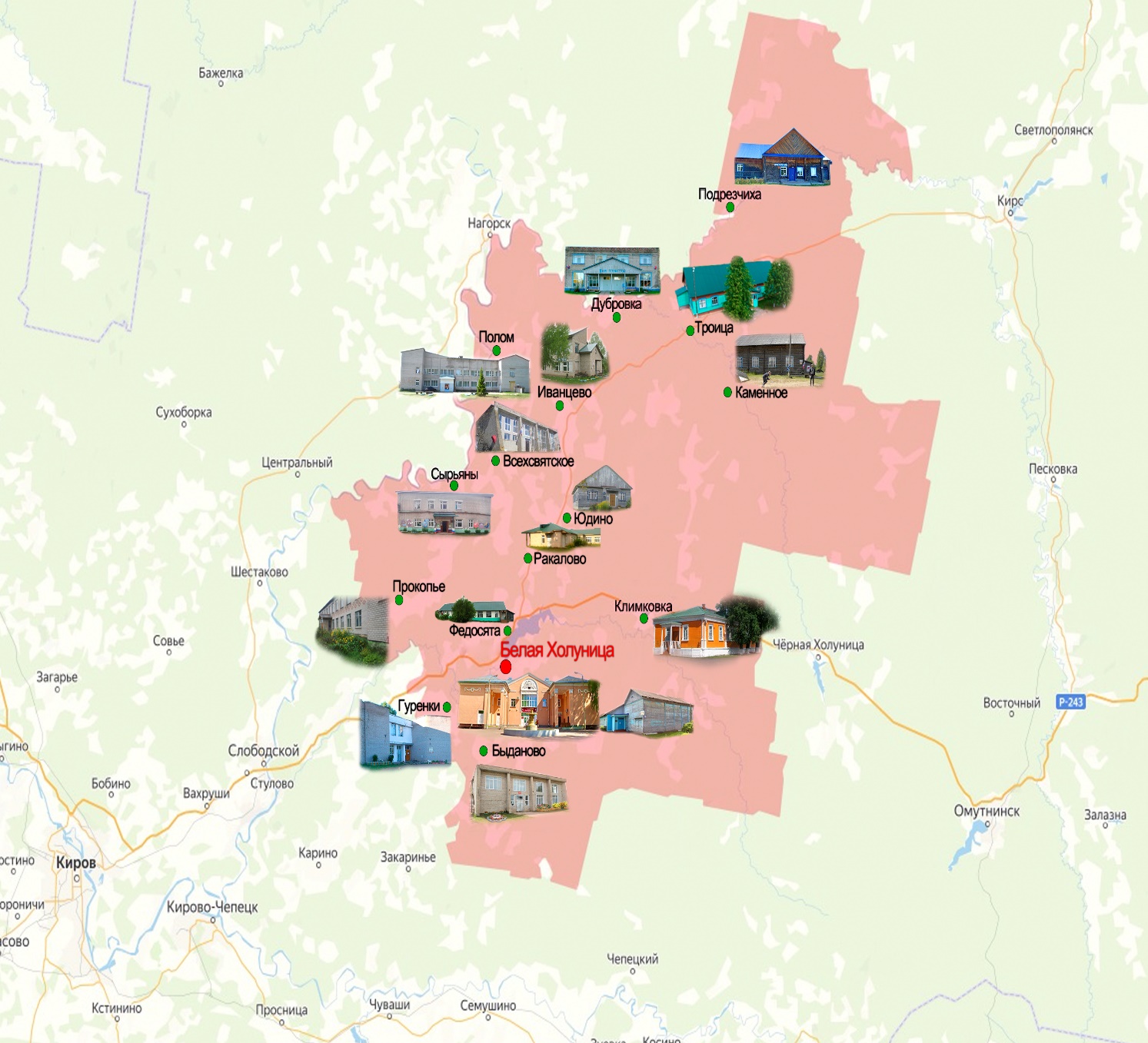 3. Административно-территориальное деление.В состав Белохолуницкого муниципального района Кировской области, входит 10 сельских и  одно городское поселений неоднородных по количеству входящих в них населенных пунктов и численному составу проживающего там населения. В районе 38 населенных пунктов.4. Сведения об учреждениях культуры (дома культуры, библиотеки, школы искусств / музыкальные школы, музеи). В настоящее время в районе работает 16 культурно – досуговых учреждений, 21 библиотека, 1 краеведческий музей, 3 школы искусств и одна художественная школа.4 коллектива имеют звание "Образцовый" самодеятельный коллектив;12 коллективов - "Народный" самодеятельный коллектив.Средства массовой информации.В районе 1 раз в неделю выходит выпуск районной газеты «Холуницкие зори»Структура и типология сети культурно-досуговых учреждений клубного типа (с полным юридическим наименованием).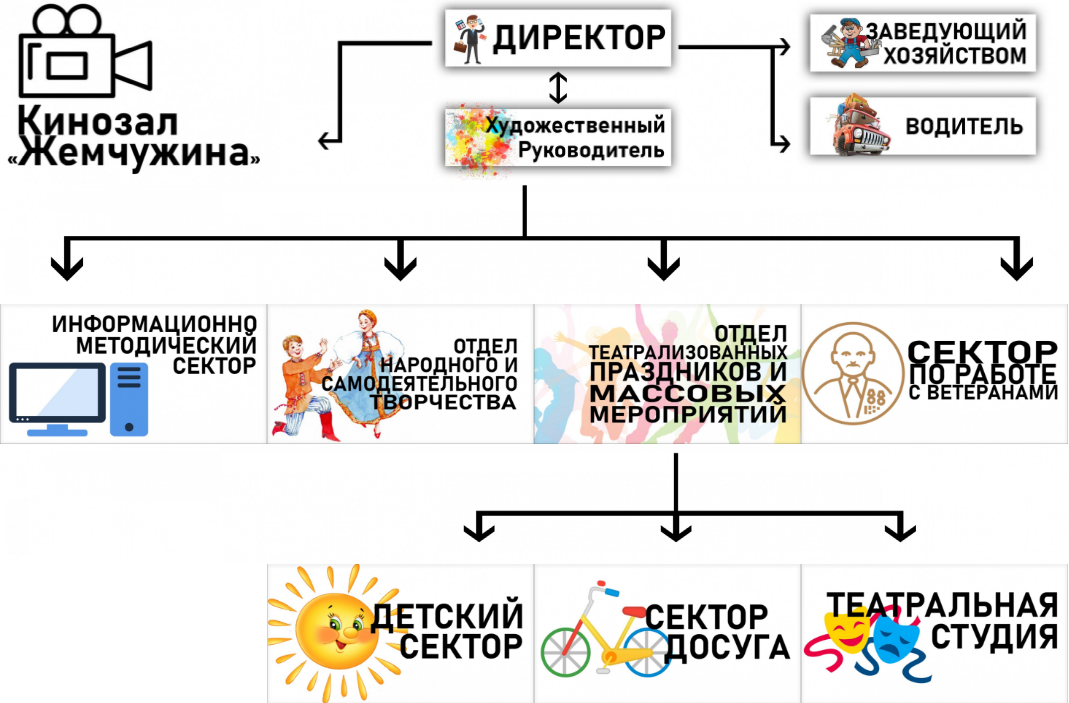 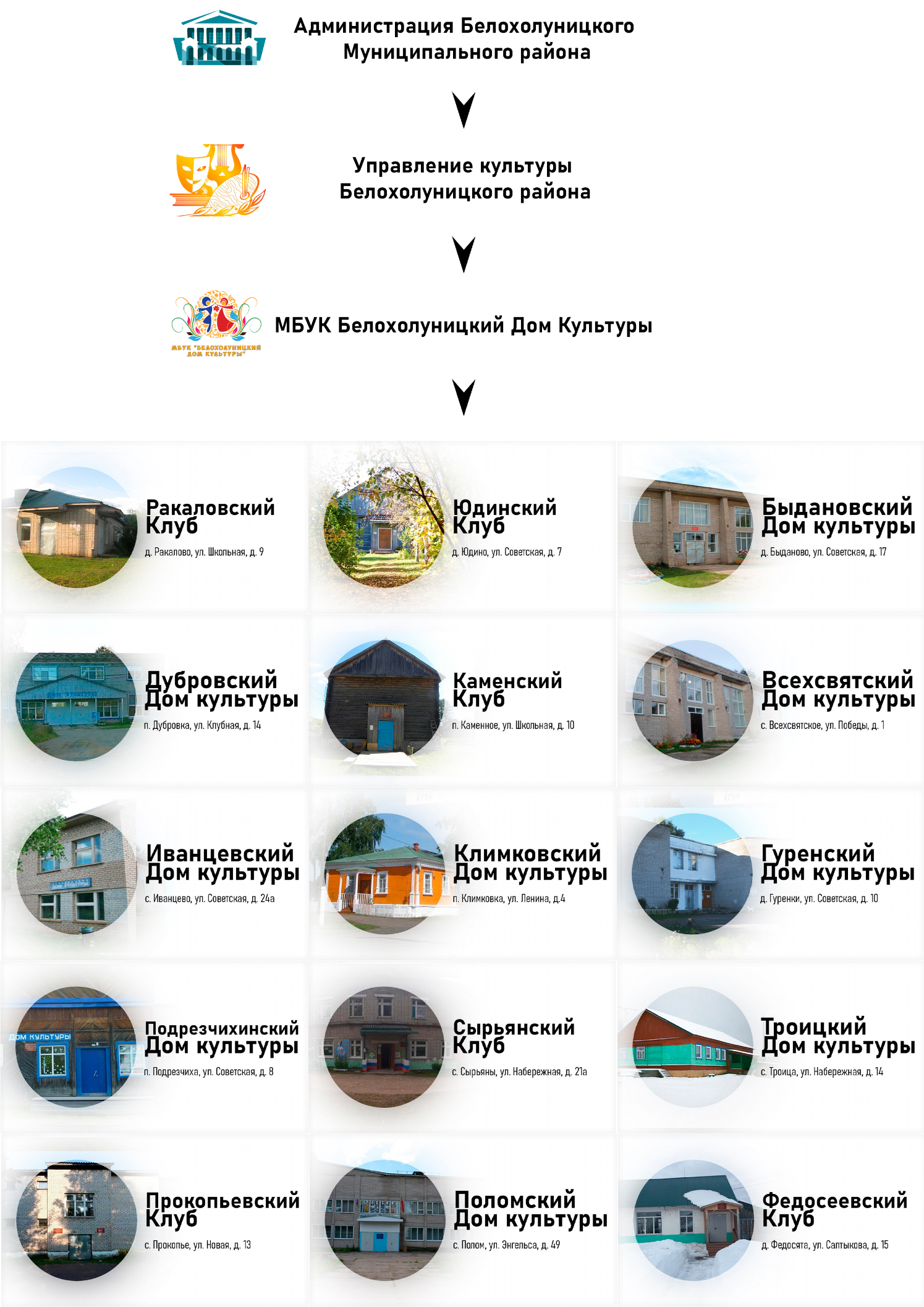 Основные показатели деятельности культурно-досуговых учреждений клубного типа в 2021 году по всему муниципальному образованию.Основные показатели учреждений в 2020 году (данные 7-НК).Основные показатели в разрезе структурных подразделений (данные 7-НК).2.1. Культурно-массовые мероприятия, посетители и участники.2.2. Клубные формирования и участники.2.3. Клубные формирования самодеятельного народного творчества и участники.Укрепление материально-технической базы КДУ.IV. Персонал культурно-досуговых учреждений клубного типа в 2020 году.Общие сведения по персоналу КДУ.2. Кадровый состав специалистов культурно-досуговой деятельности по стажу работы.3. Участие специалистов культурно-досуговой деятельности в мероприятиях по повышению квалификации государственных профильных учебных заведений, учреждений, в том числе, в рамках федерального проекта «Творческие люди» в 2021 году.V. Участие в областных, межрегиональных, всероссийских, международных мероприятиях (фестивалях, конкурсах, выставках, ярмарках) в 2021году.Участие в мероприятиях (в том числе заочных/дистанционных), учредителями которых являются Министерство культуры России, Государственный Российский Дом народного творчества, Министерство культуры Кировской области (фестивали, конкурсы, праздники, выставки, ярмарки).Участие в иных мероприятиях (фестивалях, конкурсах, праздниках, выставках, ярмарках).VI. Межрайонные и районные мероприятия (фестивали, конкурсы, праздники, выставки, ярмарки) в 2021 году.Участие в межрайонных мероприятиях (в том числе заочных/дистанционных).Организация и проведение районных и межрайонных мероприятий.Мероприятия в очном формате.Заочные/дистанционные мероприятия (конкурсы, методические мероприятия).Мероприятия на Интернет-ресурсах КДУ (онлайн-акции, видеоверсии концертов, спектаклей, виртуальные выставки, онлайн-мастер-классы, конкурсы, онлайн-квесты, викторины и т.д.).В 2021 году  учреждения культуры  Белохолуницкого района  были вынуждены  вновь адаптироваться к сложившимся условиям и частично перейти в  формат работы, как и 2020 году, подключая инновационные формы и активно используя виртуальное пространство для организации мероприятий. 	Таким образом, количество заочных мероприятий составило 127. Появились абсолютно новые формы – челлендж, флешмоб, фотопутешествие, фототур и т.д. Большой популярностью пользуются информационные и познавательные страницы, викторины, конкурсы. По сравнению с прошлым годом количество интернет-конкурсов в данном направлении значительно возросло. VII. Концертно-гастрольная деятельность за пределами муниципального района (города) в 2021 году.1.Выездные мероприятия.За пределы района с концертами не выезжали.	2.Принятые мероприятия.VIII. Отчет о проведении одного из значимых районных (городских) мероприятий 2021 года.Мероприятие, направленное на сохранение традиционной народной культуры (социально-культурной направленности) в очном/заочном формате.	Несмотря на пандемию в Белой Холунице удалось вновь провели яркое мероприятие VIII межрегиональный фестиваль железа в Белой Холунице. Уже в восьмой раз 2021году  в Белой Холунице прошёл  Всероссийский фестиваль железа. Место проведения фестиваля выбрано не случайно - в XVIII-XIX вв. Белая Холуница была ведущим металлургическим центром Кировской области, где на одном из заводов начинал свой путь «отец русской металлургии» Михаил Павлов.Цель мероприятия: Фестиваль направлен на сохранение, развитие и популяризацию промысла обработки железа,  как элемента привлечения туристов, на установление органической взаимосвязи традиционных видов деятельности населения с современными технологическими процессами.Тематика мероприятия: Межрегиональное мероприятие "Фестиваль железа" - масштабный праздник на берегу белохолуницкого пруда, который призван приобщить население к историческим корням, показать этапы развития железного промысла, а также показать всю широту применения материала на современном этапе развития человечества.Масштаб проекта, вовлеченная аудитория:Гостями фестиваля стали более 3000 жителей не только районов Кировской области и города Кирова, но и нескольких регионов России.В мероприятии приняли участие более 20 мастеров железного дела из Сергиева Пасада, Москвы, Удмуртии, Пермского края.Всего было задействовано 5 площадок г. Белая Холуница.В рамках площадок город "Железных мастеров" и "Мастеровой город" для гостей фестиваля было проведено около 50 мастер-класса. Результаты мероприятия:Сформирован продаваемый на российском рынке туристских услуг имидж Белохолуницкого района, как столицы железного промысла.Мероприятие было упомянуто в СМИ 47 раз (35 - на местном уровне, 12 - на федеральном). Установленные фестивалем хэштеги  #фестивальжелеза и #ironfest были использованы в социальных сетях свыше 180 раз.Обеспечено повышение интереса к народной художественной культуре Кировской области (участниками мастер-классов стали около 1500 человек).Создаются  арт-объекты в г. Белая Холуница: в этом году у берега пруда появился новый арт-объект Щука, которая символизирует наше самое большое и чистое водохранилище. Средний поток посетителей площадок в дни проведения мероприятий вырос в 10 раз по отношению к среднему за выходные дни.Обеспечена качественная реализация программы Фестиваля, направленная на культурно-нравственное, творческое и эстетическое воспитание граждан.Все мероприятия Фестиваля проходят  в металлургическом центре региона - г. Белая Холуница на Холуницком Арбате. Основные мероприятия Фестиваля развернулись  главной сцене Арбата.Площадка "Город мастеров" начинает работу10-00 она размещается на аллее у  краеведческого музея и является началом фестиваля. Скоморохи зазывалы открывают город мастеров.Город мастеров. Ярмарка народных художественных промыслов, мастер-классы; На ярмарку съехались мастера из г. Йошкар-Ола, Республика Марий Эл г. Козьмодемьянск, Пермь, Яранск, Киров, Слободской, Белая Холуница, Подрезчиха, Дубровка. Здесь вы увидите изделия из лозы и теста, бересты и соломы, глины и камня, дерева и стекла, а также вязаные изделия, вышивки, канзаши, текстильная кукла, коктейли для ванн, жгуты из бисера, чешский бисер, валяние из шерсти, ниток и ткани, кованые изделия, чай, собранный на холуницких полях, деревянные игрушки-конструкторы, плетение из бересты, роспись по дереву, токарные работы, свит-дизайн, грунтовые игрушки из ткани, фьюзинг и мн. др. В рамках выставки-ярмарки проводятся конкурсы по следующим номинациям: конкурс «Лучший холуницкий сувенир», конкурс «Лучший Вятский сувенир»;Вам проведут мастер-класс на гончарном круге, продемонстрируют лабораторию юного палеонтолога, сделают аквагримм.А девушки-рукодельницы прямо на ваших глазах изготовят различные украшения и соломенные звёзды.А также проводится конкурс на приз зрительских симпатий. В жюри этого конкурс участвуют все желающие. В музее находится ящик с надписью «Бюро симпатий» для голосования. В него нужно опустить записку с названием изделия и автором этого изделия. Победит автор, набравший максимальное число голосов. Подведение этого конкурса состоится в 13-00. Спешите выбрать своего любимого мастера!Для ознакомления гостей г. Белая Холуница с историей города с богатым металлургическим прошлым сотрудниками Белохолуницкого краеведческого музея были организованы бесплатные экскурсии по городу.Главная сцена расположена в «Кузнечной деревни»  на берегу Белохолуницкого  пруда .Начинает работу 11-00 открытие фестиваля.Площадка «Кузня» ее работа осуществляется  во время всего мероприятия, расположена с справа от главной сцены, где занимают  рабочие места кузнецы,  подразумевающий мастер-классы, выставку-продажу кованных изделий, соревнования, где гости имеют возможность познакомиться с тонкостями работы мастеров железного дела. Также на этой площадке проходит Кузнечная свадьба. 12-00 «Во время свадебной церемонии происходит символическое заковывание сердец молодожёнов – это должно придать брачным узам крепость железа и жар кузнечного огня. Свадебный обряд сопровождается пением величальных и свадебных песен», Детская площадка. 13-00 Располагается перед главной сценой в кузнечной деревне. Проводятся русские народные игры с детьми.Площадка «Кузнечная кухня» c 13-14 часов располагается на площадке у Городского дома культуры и приглашает всех желающих отведать кузнечной каши.Площадка «Сад металлистов» работает с 12-14 часов где проходит демонстрации показательного сражения на мечах воинов в реконструированных рыцарских доспехах. Это зрелищное погружение в историю средневековья, когда литье из железа являлось жизненно необходимым производством.Площадка  «Деревенская изба» работает на протяжении всего праздника фото зона. Располагается в «Кузнечной деревне»  с слева от главной сцены .Зона оформлена деревенской утварью, ткаными половиками, лавочками. Рядом  с избой ,девушки  в народных костюмах, плетут венки для всех желающих. И каждый кто захочет может сплести венок сам.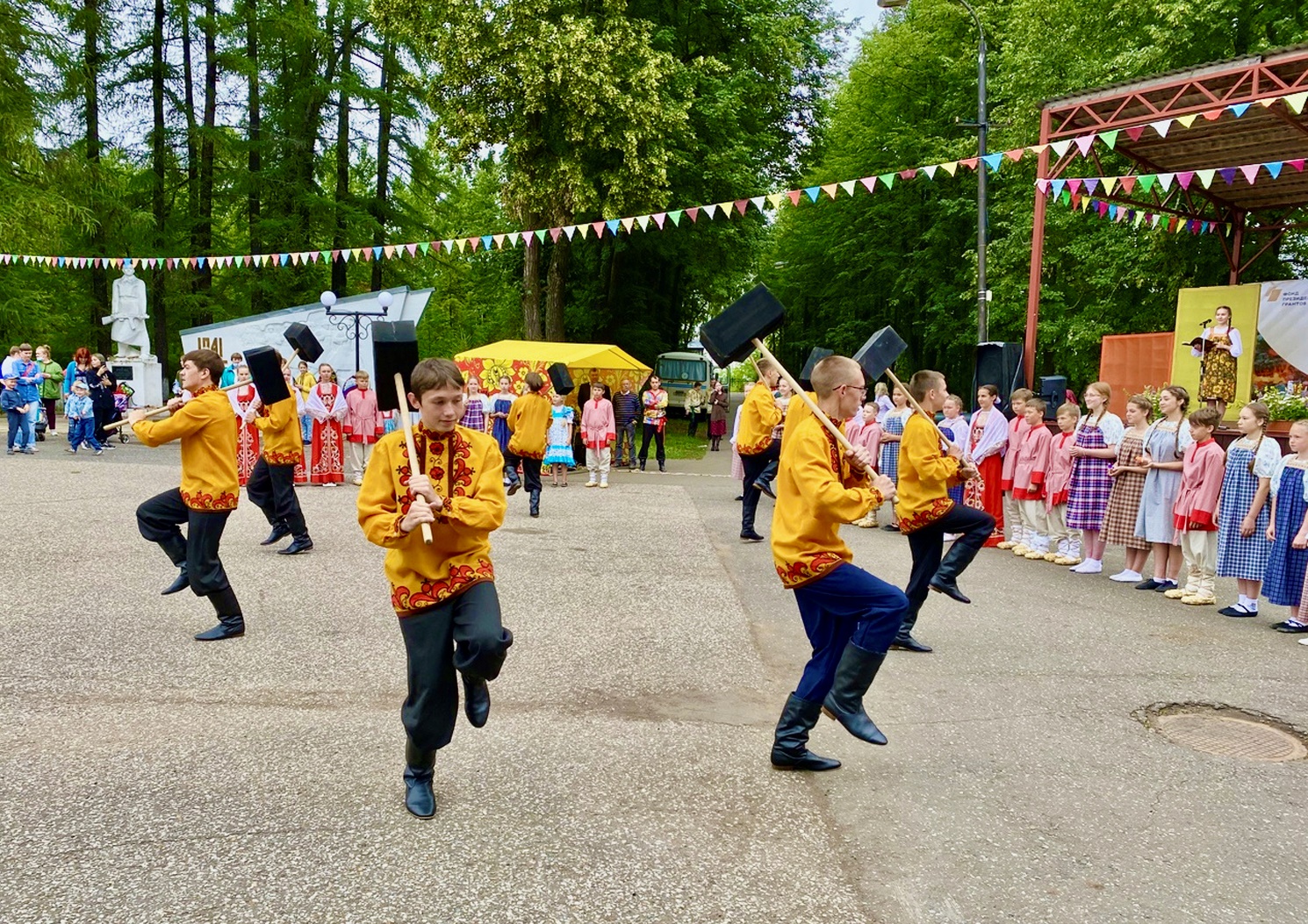 	В 2021 году многие поселения отметили свои юбилеи. Так прошло - торжественное мероприятие  к 75-летнему юбилею поселка Подрезчиха «Живи и процветай, родимый край»Наш маленький посёлок на карте незамечен,
И с высоты совсем неразличим.
Но он живёт, живёт на белом свете
И мы его - потомкам сохраним.Празднует поселок – свой юбилейный день рожденья.  Много радостных и добрых ему лет!  На правом берегу Вятки в 1946 году первые поселенцы построили несколько землянок. Начались лесоразработки. Год за годом строился  и расширялся поселок.  Проходят годы, столетия, и мы с вами пишем историю своей малой Родины. И как приятно, что историю нашего посёлка, его становление, развитие, составляют,  люди- главное его богатство.   На  юбилейном мероприятие  прошли чествования самого старейшего и  юного жителя   поселка,  молодой и многодетной семьи, людей трудовой славы, выпускников  9-х и 11-х классов,  активных участников художественной самодеятельности  Дома культуры,  предпринимателей, которые  в это не простое время    помогают  жить и развиваться  поселку, с пониманием  относятся  к проблемам бюджетной сферы, активно оказывают благотворительную помощь.  Подведены итоги в номинации «Активная жизненная позиция» и «Активное  долголетие». Благодарственные слова прозвучали с честь коллективов: сельской библиотеки отмечающего свой 65-ий юбилей и  детского сада «Березка» - 45-тий юбилей.    Праздник   украсили своими выступлениями   народный самодеятельный песенно-танцевальный коллектив «Родники», танцевальный коллектив «Рябинушка», солисты Светлана Быстрова, Анастасия Чернецкая и Дмитрий Шалагинов.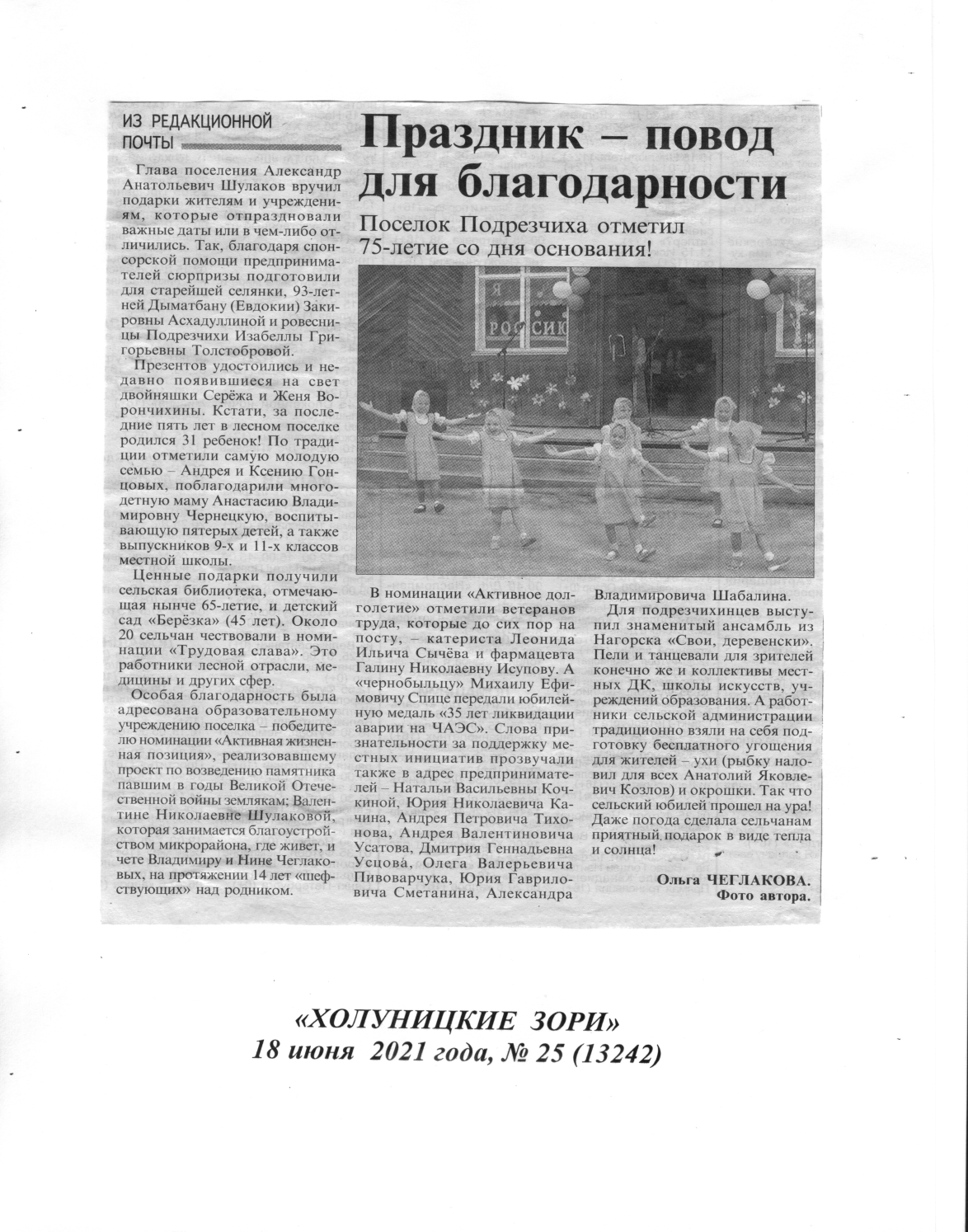 - 5.12.2021 г. прошло итоговое мероприятие, посвященное 440-летию села Всехсвятское. Оно включало в себя работу краеведческой выставки «И это все о нас», где были представлены фотоальбомы сельской жизни, сборники статей районной газеты о тружениках села, материалы, подтверждающие успехи и победы односельчан на районных и областных соревнованиях. Также была оформлена постоянная фотогалерея коллективов художественной самодеятельности Всехсвятского ДК с момента его основания. Центральной частью мероприятия стал концерт «С любовью к родному селу» в формате «От всей души», где зажигались звезды в честь каждого трудового коллектива села, руководителей, юбиляров, известных односельчан. Музыкальные поздравления всех творческих коллективов художественной самодеятельности Дома культуры сопровождались видео и фото зарисовками природы села, Был показал фильм про тружеников ООО «Суворовское», подведены итоги онлайн-конкурсов, проходивших в течение всего юбилейного года. По отзывам присутствующих особенно эмоциональными моментами стали выход на сцену сельского фельдшера Салтыковой Г.Н., работающей на ФАПе более 30 лет, с вручением ей огромного букета цветов в знак  благодарности за трудности работы в последние годы, и душевные выступления солиста Куликова В.В. Среди недочетов, отмеченных организаторами мероприятия, можно выделить немногочисленность аудитории зрителей (одна из причин – соблюдение профилактических мер при пандемии) и неполный состав взрослого ансамбля (та же причина). В перспективе намечено создание постоянной краеведческой выставки.IX. Анализ жанров народного творчества.1.Клубные формирования самодеятельного народного творчества.1.1. Сведения о количестве клубных формирований самодеятельного народного творчества.Рассматривая коллективы самодеятельного народного творчества по жанрам, делаем вывод, что жанр хореографии и эстрадного пения остаются самым востребованным среди населения Белохолуницкого района и составляет     более 50 % от общего количество клубных формирований. На третьем месте по популярности место взяли жанры декоративно-прикладного творчества и народное пение, которые за отчетный период составили по 25%  и 22% от общего количества клубных формирований самодеятельного народного творчества. Очень жаль что сегодня работа не ведётся по жанрам академического пения и малочисленная работа народных промыслов. Нет специалистов, занимающихся в данном направлении.1.2. Сведения о количестве участников клубных формирований самодеятельного народного творчества.2.Хореография.2.1. Основные показатели по жанру хореография.Примечание: При заполнении строки «Участие коллективов в концертах и конкурсах местного уровня» за 2021 год можно учитывать концерты, размещенные на Интернет-2.2. Показатели по жанру хореография в разрезе структурных подразделений (поселенческих КДУ).2.3.Основные проблемы, тенденции и перспективы жанра.В развитии жанра хореографии на территории Белохолуницкого района существует ряд проблем: - сохраняется проблема отсутствия специалистов – профессионалов в сельских учреждениях культуры;- в основном занятия в коллективах ведут бывшие участники самодеятельности, которые много лет посещали танцевальные коллективы или специалисты КДУ – любители, не имеющие специального хореографического образования; - в культурно – досуговых учреждениях с танцевальными коллективами работают 10 специалистов, только 6 имеют среднее профессиональное образование; - недостаточное  финансирование не позволяет специалистам сельских КДУ посещать курсы повышения квалификации, совершенствовать свое профессиональное мастерство; - не во всех культурно – досуговых учреждениях Белохолуницкого района имеется соответствующая материально – техническая база для занятий хореографией; - Только 4 культурно – досуговых учреждений: Белохолуницкий, Поломский, Дубровский, Быдановский Дома культуры  имеют классы и хореографические станки. В остальных учреждениях  занятия в основном проходят в кабинетах, либо в фойе учреждений или на сцене; 	- проблемой для коллективов остается приобретение  и ремонт обуви.  Их обновление в сельских учреждениях культуры происходит крайне редко из-за отсутствия денежных средств у культурно – досуговых учреждений.Несмотря на проблемы хореографии существуют тенденции и перспективы развития жанра:-   остается на протяжении многих лет самым популярным жанром;3.Эстрадное пение.3.1.Основные показатели по жанру эстрадное пение.Примечание: При заполнении строки «Участие коллективов в концертах и конкурсах местного уровня» за 2021 год можно учитывать концерты, размещенные на Интернет-ресурсах, если они были записаны в 2021 году (не смонтированные из видеозаписей прошлых лет).3.2. Показатели по жанру эстрадное пение в разрезе структурных подразделений (поселенческих КДУ).Основные проблемы, тенденции и перспективы жанра.В развитии жанра эстрадное пение на территории Белохолуницкого района существует ряд проблем: - недостаточное финансирование не позволяет специалистам посещать курсы повышения квалификации, совершенствовать свое профессиональное мастерство;- в части культурно – досуговых учреждений отсутствуют специалисты по эстрадному вокалу ( даже в головном учреждении культуры)- в части культурно – досуговых учреждений не развита материально – техническая база для занятий эстрадным вокалом: отсутствуют специальные помещения для занятий, микрофоны, нужная звуковая аппаратура;- в большинстве сельских коллективов средний уровень исполнительского мастерства.	Несмотря на проблемы, существуют тенденции и перспективы развития жанра эстрадное пение:- все эстрадные коллективы ( солисты) очень популярны в своих поселениях;4.Народное пение.4.1. Основные показатели по жанру народное пение.Примечание: При заполнении строки «Участие коллективов в концертах и конкурсах местного уровня» за 2021 год можно учитывать концерты, размещенные на Интернет-ресурсах, если они были записаны в 2021 году (не смонтированные из видеозаписей прошлых лет).4.2. Показатели по жанру народное пение в разрезе структурных подразделений (поселенческих КДУ).4.3. Основные проблемы, тенденции и перспективы жанра.  В 2021 году в культурно – досуговых учреждениях Белохолуницкого района в жанре народного пения функционировало 17 самодеятельных коллективов. Это на 3 коллектива больше в сравнении с 2020 годом. Общее количество участников составило 177 человека, что на 47 больше, чем в 2020.В развитии жанра народное пение  на территории Белохолуницкого района существует ряд проблем:- остро стоит проблема отсутствия транспорта для участия коллективов в конкурсах и фестивалях не только в своём муниципальном районе, но и за пределами района;- отсутствие аккомпаниаторов  и руководителей – профессионалов;- не развитая материально – техническая база (отсутствие достаточного количества сценических костюмов, звуковой аппаратуры); - отсутствие финансовой возможности повышать профессиональное мастерство руководителям коллективов на областном уровне; - снижение возраста участников коллективов. 	Несмотря на проблемы, существуют тенденции и перспективы развития жанра народное пение:- с коллективами работает 9 руководителей, из них только 6  имеют среднее профессиональное образование. Среди руководителей есть прекрасный руководитель, мастер своего дела, очень талантливый и разносторонний человек, имеющий огромный опыт работы с вокальными коллективами, которая имеет звание «Заслуженный работник культуры» Татьяна Сергеевна Кошкина. Под руководством Татьяны Сергеевны Кошкиной по всему району, области и за её пределами известен коллектив « Родные Напевы», ПТК «Белые зори», ансамбль народной песни «Бабье лето» солисты, а также руководители Олег Кошкин и Александр Черменин. На хорошем исполнении стоят такие коллективы как «Русская душа» под руководством Светланы Олеговны Лысковой, ансамбль «Вечора» Дубровского ДК под руководством Татьяны Литвиновой. Среди населения вокальные коллективы, исполняющие произведения в жанре народного пения пользуются большой популярностью.5. Академическое пение.5.1. Основные показатели по жанру академическое пение.Примечание: При заполнении строки «Участие коллективов в концертах и конкурсах местного уровня» за 2021 год можно учитывать концерты, размещенные на Интернет-ресурсах, если они были записаны в 2021 году (не смонтированные из видеозаписей прошлых лет).5.2. Показатели по жанру академическое пение в разрезе структурных подразделений (поселенческих КДУ).Основные проблемы, тенденции и перспективы жанра.В Белохолуницком районе не ведётся работа по этому направлению. Хотя одна солистка Белохолуницкого ДК поёт академическим вокалом и в 2021 году не раз занимала призовые места за участие в областных и всероссийских конкурсах.6.Театральное искусство.6.1. Основные показатели по жанру театральное искусство.Примечание: При заполнении строки «Участие коллективов в концертах и конкурсах местного уровня» за 2021 год можно учитывать концерты, размещенные на Интернет-ресурсах, если они были записаны в 2021 году (не смонтированные из видеозаписей прошлых лет).6.2. Показатели по жанру театральное искусство в разрезе структурных подразделений (поселенческих КДУ).6.3. Основные проблемы, тенденции и перспективы жанра.2021 год был плодотворным для нашего театра. Грустно было осознавать тот факт, что большинство проводимых в Кировской области фестивалей и конкурсов, были в заочном формате. Мы лишились возможности в живую общаться со своими коллегами, оценивать творческие работы других театров. Однако, мы не пали духом, и все же принимали активное участие. И добились, по нашему скромному мнению, превосходных результатов. Наши студийцы принимали участие во всех возможных конкурсах и занимали почетные места. Вот некоторые из них:Региональный этап Всероссийского конкурса «Земля талантов» - где Анастасия Русских заняла почетное I место, а Минахметова Кира – II место. XIII международный фестиваль-конкурс речевого искусства «Живое русское слово» (г. Пермь) – Дипломы Лауреата II и III степени.Областной фестиваль театральных детских коллективов «Алые паруса» (г. Киров) – где наш один из любимых спектаклей «Буратино» принёс нам Диплом III степени.4. 16 октября в ОДНТ в конкурсе художественного слова «Моя любовь-моя Россиия» 7 актёров нашего театра в номинации «Индивидуальное чтение» все получили Лауреатов 2 и 3 степени. В этот же день отправились на мастер класс ! Я-актёр»В сентябре 2021 года прошли жестокий отбор и стали участниками Всероссийских молодёжного фестиваля театральных коллективов в г. Жуковским Московской области. Это была первая поездка на фестиваль, которая стоила 130 тысяч рублей, спасибо родителям за понимание и помощь в организации поездки.студии «Дебют» выиграла грант фонда культурных инициатив. И в 2022 году мы буде организаторами межрегионального фестиваля «Театральные встречи в Белой Холунице»! Предстоит огромная, но очень интересная творческая работа.И это лишь малая часть наших достижений. Не обошлось и без премьерных спектаклей и экспериментов. Так в конце марта свет увидел спектакль «Царевна-лягушка», в котором принимали участие старшая группа студии «Дебют». Премьеру тепло встретили жители нашего города. И это здорово. А 18 июня, родился наш арт-проект «Несколько слов о любви». Было всё: стихи, песни, слёзы. Под завершение 2021 года произошло два крупных события:Студия «Дебют» приняло участие в фестивале «Театральная завалинка» (г. Москва) со спектаклем «Расскажи мне ещё…». Масштабно, ярко, зрелищно, интересно.18 ноября 2021 года были объявлены результаты регионального этапа Театральное Поволожье. На региональный этап-областной фестиваль конкурс детских и молодёжных любительских театров « Театральная Вятка» было заявлено 32 спектакля, из которых 12 прошли во второй тур. В детской номинации победителем объявлена театральная студия «Дебют» ( руководитель Елена Николаевна Огнёва ) Мы были награждены подарочным сертификатом номиналом 30 тысяч рублей на приобретение звукового и светового оборудования и пошив сценических костюмов. Спектакль «Как я разучился врать» будет представлен на отборочный этап Приволжского федерального округа.А что нас ждёт в 2022 году? Новые достижения!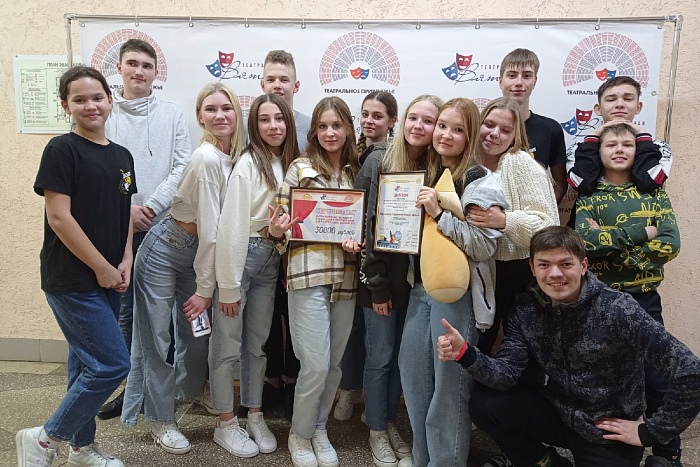 Инструментальное исполнительство7.1. Основные показатели по жанру инструментальное исполнительство.Примечание: При заполнении строки «Участие коллективов в концертах и конкурсах местного уровня» за 2021 год можно учитывать концерты, размещенные на Интернет-ресурсах, если они были записаны в 2021 году (не смонтированные из видеозаписей прошлых лет).7.2. Показатели по жанру инструментальное исполнительство в разрезе структурных подразделений (поселенческих КДУ).7.3. Основные проблемы, тенденции и перспективы жанра.Традиционный фольклор8.1. Основные показатели по жанру традиционный фольклор.Примечание: При заполнении строки «Участие коллективов в концертах и конкурсах местного уровня» за 2021 год можно учитывать концерты, размещенные на Интернет-ресурсах, если они были записаны в 2021 году (не смонтированные из видеозаписей прошлых лет).8.2. Показатели по жанру традиционный фольклор в разрезе структурных подразделений (поселенческих КДУ).8.3. Основные проблемы, тенденции и перспективы жанра.Народные промыслы, ремеслаК народным промыслам и ремеслам относятся:- пимокатство, бондарное ремесло;- гончарство, в т.ч. игрушка;- ковка;- художественная обработка лозы, бересты, соломки;- работа с капом, сосновым корнем;- узорное вязание;- художественная обработка дерева;- вятская роспись по дереву;- инкрустация соломкой;- кружевоплетение;- ткачество;- народная вышивка;- традиционный костюм.9.1. Основные показатели по жанру народные промыслы, ремесла.Примечание: При заполнении строки «Участие коллективов в выставках и конкурсах местного уровня» за 2021 год можно учитывать виртуальные выставки, размещенные на Интернет-ресурсах, если они были записаны в 2021 году (не смонтированные из видеозаписей прошлых лет).9.2. Показатели по жанру народные промыслы в разрезе структурных подразделений (поселенческих КДУ).9.3. Сведения о коллективах и мастерах народных промыслов и ремесел.9.4. Краткое описание двух-трех наиболее значимых мероприятий (в т.ч. онлайн) по жанру (выставки, творческие встречи с мастерами, художниками, уникальные мастер-классы и т.п.).В 2021 году в Доме культуры прошли пять мастер-классов по направлению Народные промысла и ремёсла:«Кукла Крупеничка» - кукла-оберег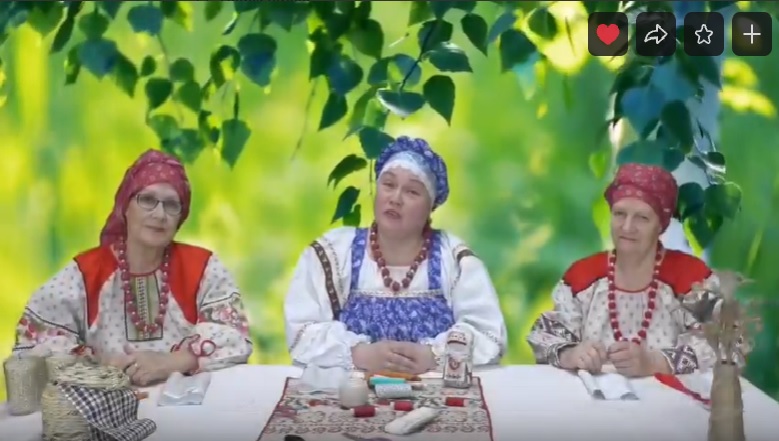 Ссылка на видео https://vk.com/video/@dktroica?z=video-33761696_456239051%2Fpl_-33761696_-2«Подставка для кружки» - роспись по дереву«Подарок для мамы»- роспись по дереву на разделочной доске«Удивительные животные»- глиняная игрушкаФольк-урок (в рамках областного) «Широкая масленица» -композиция из кукол-оберегов Ссылка https://vk.com/video/@dktroica?z=video-33761696_456239055%2Fclub33761696%2Fpl_-33761696_-2	Мастер-класс провела Елена  Катаргина - художественный руководитель  Дома культуры   и руководитель  творческих объединений народных промыслов и ремёсел «Искусница» и «Ремесленное подворье».  Фольк урок  проводился в рамках реализации межведомственного культурно-образовательного проекта «Культура для школьников». Елена Витальевна рассказала о том, что масленица- это один из любимейших праздников на Вятке. Наше предки почитали Солнце, как Бога. Ведь оно давало жизнь всему. Поэтому и повелась традиция в честь весеннего солнца печь  или изготавливать круглые по форме лепёшки, блины или обереги. Композиция «Широкая Масленица» состоит из такого обрега-солнца по центру и семи куколок-мотанок. Куклы олицетворяют масленичных  семь дней недели. Каждая куколка связана с оберегом-солнцем яркой лентой. Ведущая рассказала, что куклы-обереги изготавливаются ежегодно накануне самого праздника Масленицы. А старые сжигались вместе с большим чучелом Масленицы на костре. Считалось, что они забирают с собой невзгоды да болезни. Затем Елена Витальевна рассказала  и показала весь процесс изготовления композиции.9.5. Основные проблемы, тенденции и перспективы жанра.Декоративно-прикладное творчество10.1. Основные показатели по жанру декоративно-прикладное творчество.Примечание: При заполнении строки «Участие коллективов в выставках и конкурсах местного уровня» за 2021 год можно учитывать виртуальные выставки, размещенные на Интернет-ресурсах, если они были записаны в 2021 году (не смонтированные из видеозаписей прошлых лет).10.2. Показатели по жанру декоративно-прикладное творчество в разрезе структурных подразделений (поселенческих КДУ).10.3. Краткое описание двух-трех наиболее значимых мероприятий (в т.ч. онлайн) по жанру (выставки, творческие встречи с мастерами, художниками, уникальные мастер-классы и т.п.).Выставка картин ручной работы «Душа творит и радуется»	Под таким названием прошла выставка в Поломском ДК. Женщины на Руси издавна занимались рукоделием. Они с удовольствием украшали свой дом, вязали и шили, мастерили и рисовали. И в наши дни рукоделие интересует практически всех. Кто-то любит изготавливать своими руками поделки, подарки, сувениры, кто-то трудится над созданием картин.С 12 апреля по 23 мая в Поломском Доме культуры работала  выставка картин ручной работы «Душа творит и радуется». Вниманию посетителей представлены работы, созданные мастерицами не только Поломского сельского поселения, но и города Белая Холуница, города Киров в самых разных видах и техниках. Всего в экспозиции представлено более 80 работ. Это работы  Дороховой Татьяны, Леушиной Ирины, Мордвиной Елены, Маракулиной Оксаны,  Крысовой Алевтины, Осиповой Алёны, Матвеенко Нины, Лебедкиной Любови, Огневой Елены, Безносиковой Лидии, Шуткиной Натальи, Вологжаниной Ксении. Это и живопись акрилом на холсте, вышивка крестиком, гладью, алмазная выкладка, картины краской по номерам, выкладка шерстью, вышивка бисером, витраж.Современные рукодельницы это и молодые мамы, и опытные мастерицы, и совсем еще юные девушки, удивляющие своими произведениями. Есть среди них мастера, которые работают профессионально в выбранном ими направлении, а есть те, чья профессиональная деятельность далека от рукоделия. Но все они любят заниматься творчеством и эта любовь видна в каждой работе. Сюжеты картин многообразны: пейзажи, портреты, животный мир, натюрморты, репродукции картин известных художников.Каждая работа – это диалог мастера и зрителя, в котором оживают полотна, создавая для  нас зрителей прекрасный мир. С трепетом и волнением рукодельницы готовились  к выставке, для кого-то это был не первый опыт показа своих работ широкому зрителю, а для кого-то дебют в подобных мероприятиях. Но желание у всех было одно – удивить и порадовать всех  посетителей выставки, создать атмосферу праздника творчества и получить заряд положительный эмоций и вдохновения. Активное участие в выставке приняли дети-участники кружков «Мастерица» и декоративно-прикладного искусства. Ими были представлены картины вышитые крестиком, бисером, лентами, выложенные шерстью и кофейными зернами. Выставка собрала много посетителей, внимательных, увлеченных и интересующихся различными видами творчества. Ведь искусство – оно всегда едино и нераздельно. Искусство объединяет людей, дарит красоту и радость. И радость творчества подарили всем нам наши мастерицы. Особенно ценно то, что они живут и творят рядом с нами.10.4. Основные проблемы, тенденции и перспективы жанра.          Главной проблемой жанра декоративно-прикладное творчества является -отсутствие помещений для творчества. У клубных объединений, работающих в жанрах ДПТ и народные промыслы и ремёсла некуда складывать рабочие материалы и инструменты, негде просушивать (отсутствие рабочего кабинета для творчества). Невозможность размещать выставочные работы для продолжительной демонстрации (организации выставок). И всё же перспективы данного направления неплохие.11. Изобразительное творчество11.1. Основные показатели по жанру изобразительное творчество.Примечание: При заполнении строки «Участие коллективов в выставках и конкурсах местного уровня» за 2021 год можно учитывать виртуальные выставки, размещенные на Интернет-ресурсах, если они были записаны в 2021 году (не смонтированные из видеозаписей прошлых лет).11.2. Показатели по жанру изобразительное творчество в разрезе структурных подразделений (поселенческих КДУ).11.3. Краткое описание двух-трех наиболее значимых мероприятий (в т.ч. онлайн) по жанру (выставки, творческие встречи с мастерами, художниками, уникальные мастер-классы и т.п.).11.4. Основные проблемы, тенденции и перспективы жанра.12.Цирковое искусство12.1. Основные показатели по жанру цирковое искусство.Примечание: При заполнении строки «Участие коллективов в концертах и конкурсах местного уровня» за 2021 год можно учитывать концерты, размещенные на Интернет-ресурсах, если они были записаны в 2021 году (не смонтированные из видеозаписей прошлых лет).12.2.Показатели по жанру цирковое искусство в разрезе структурных подразделений (поселенческих КДУ).12.3. Основные проблемы, тенденции и перспективы жанра.13 . Песенно-танцевальный жанр.13.1. Основные показатели по песенно-танцевальному жанру.Примечание: При заполнении строки «Участие коллективов в концертах и конкурсах местного уровня» за 2021 год можно учитывать концерты, размещенные на Интернет-ресурсах, если они были записаны в 2021 году (не смонтированные из видеозаписей прошлых лет).13.2. Показатели по песенно-танцевальному жанру в разрезе структурных подразделений (поселенческих КДУ).13.3. Основные проблемы, тенденции и перспективы жанра.X. Анализ работы культурно-досуговыхучреждений клубного типа с различными категориями населения.1. Работа с детьми и подростками1.1. Клубные формирования для детей и подростков (до 14 лет).1.2.Мероприятия для детей и подростков (до 14 лет) в 2021 году.1.2.1. Мероприятия в очном формате.1.2.2.Заочные/дистанционные мероприятия (конкурсы, методмероприятия).1.2.3.Мероприятия на Интернет-ресурсах КДУ (онлайн-акции, видеоверсии концертов, спектаклей, виртуальные выставки, онлайн-мастер-классы, конкурсы, онлайн-квесты, викторины и т.д.).           Основная задача создать ребенку "социальную ситуацию развития", среду общения, поле деятельности, адаптировать подростков к современным условиям жизни, воспитать гражданина-патриота, сформировать чувство коллективизма и умение жить и работать в коллективе, воспитать инициативу, самостоятельность, профессиональную ориентацию, развить творческие способности, организовать интересный и плодотворный досуг.          ФОРМЫ нашей РАБОТЫ - это познавательные, спортивные  и  игровые  программы, уроки толерантности, конкурсы, викторины, походы, тренинги, дни здоровья, интервью, фольклорные и спортивные праздники.          Инновационным направлением в работе с детьми и подростками в этом году стала рубрика «Готовим вместе с детьми», которую организовали Троицкий ДК. Детям впервые предстояло выступить в роли главных действующих лиц перед камерой.            Перед участниками рубрики ставились следующие задачи:1. Формирование и  умение четко, ясно и последовательно выражать свои мысли и желания.2. Воспитывать у детей интерес к профессиональной деятельности людей, работающих на телевидении.3. Воспитывать навыки коллективной работы.Результатом этой творческой деятельности стали 5 выпусков рубрики «Готовим вместе с детьми».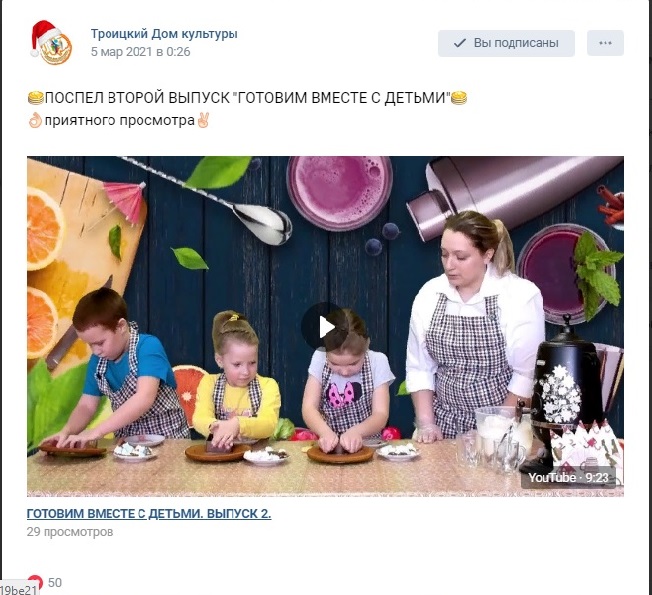 1.3. Основные цели, задачи и формы работы с детьми и подростками. Реализация программ и проектов внутри учреждения по работе с детьми и подростками.В работе с детьми, специалисты культурно-досуговых учреждений Белохолуницкого района ставят перед собой следующие задачи:формирование здорового образа жизни; профилактика немедицинского потребления наркотических средств, гражданско-патриотическое воспитание, экологическое воспитание, профилактика правонарушений и безнадзорности, формирование толерантности, развитие межнационального общения, борьба с ксенофобией, профилактика терроризма.Для достижения наилучших результатов специалисты КДУ используют самые разные формы работы с детьми и подростками: активные: игры, квестовые игры, игровые программы, конкурсные программы, развлекательные программы, спортивные состязания, тимбилдинги, тренинги, военно – патриотические игры, флешмобы, акции  и т.д.информационные: информационные часы, викторины, познавательные программы, часы краеведения, интеллектуальные игры, уроки – предупреждения,  деловые и моделирующие игры, и т.д.групповые: игры – путешествия, тематические вечера, часы и уроки мужества, часы памяти, беседы, круглые столы и т.д.массовые: театрализованные представления, парады, развлекательные программы, праздники, шоу – программы, фестивали, конкурсы, флешмобы и т.д.заочные: конкурсы, фестивали, акции, информационные и познавательные страницы, интернет-игры, видеопрезентации и т.д. 1.4.Краткое описание одного-двух из значимых мероприятий для детей и подростков (в т.ч. онлайн).Белохолуницкий  Дом культуры не смотря на ограничительные меры продолжает свою работу, находит различные пути решений, чтобы проводить мероприятия с детьми и подростками. Так в Доме культуры было разработано кулинарное шоу  «Вкусная суббота», в котором приняли участие учащиеся с 1-по 7 классы школы им. Десяткова и государственной школы
Все началось с танцевальной разминки «Моем руки» Затем детей посвятили  в поворят через  игро- танец « Я –повар». После танца участники принялись за дело: ребята самостоятельно замешивали тесто , а затем выпекали кексы. Когда они были готовы, дети с огромным удовольствием попробовали свои шедевры…Шоу получилось захватывающим и забавным , дети получили огромное удовольствие и массу ярких впечатлений от мероприятия!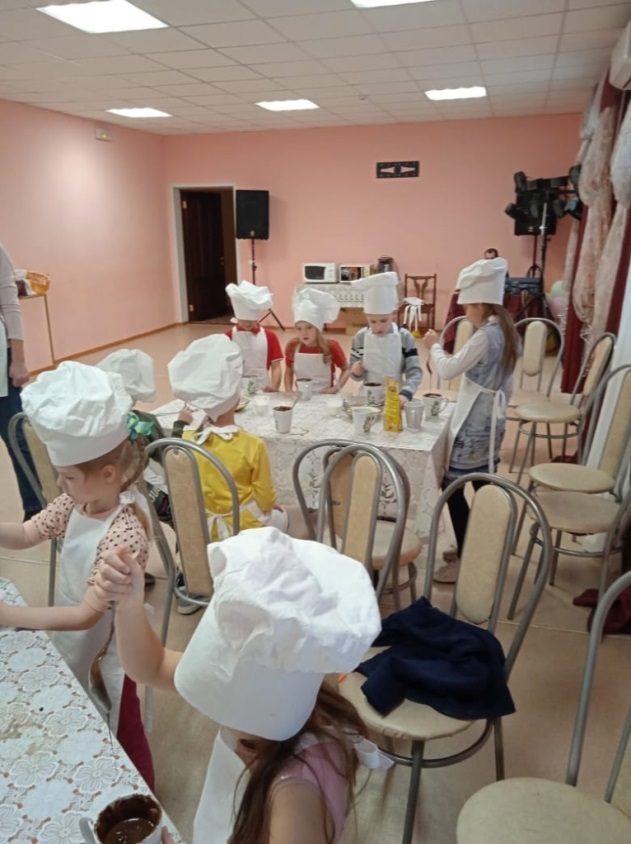 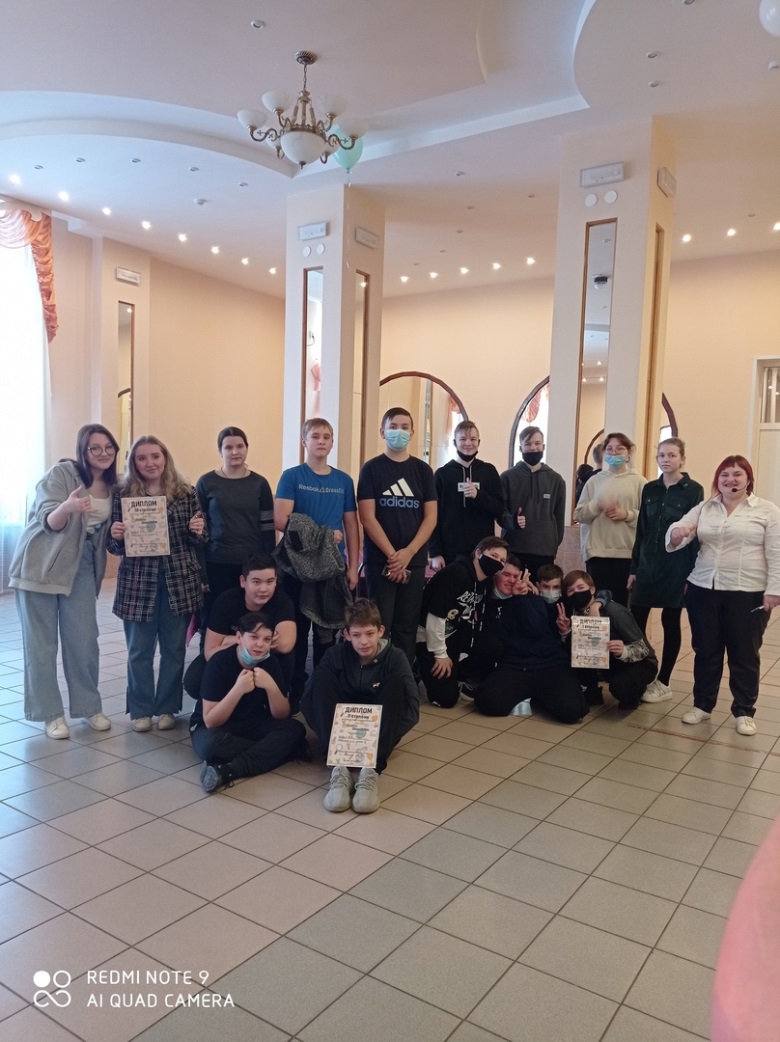 	Массовым, интересным проектом 2021 года была интеллектуально- развлекательная игра «Мозговой штурм», в которой приняло участие больше 200 человек. Что такое Мозговой штурм? Это игра из вопросов и ответов с простыми правилами. Викторина, которая уже успела стать самой популярной умной игрой в мире! Она создана для того, чтобы дети могли общаться, выражать и отстаивать своё точку зрения, становиться ближе и открывать для себя что-то новое. Участниками игры были дети с 1-по 8 классы, которые активно принимали участие в игре, отвечая на вопросы 5 туров: «На кругозор», «Словарный запас», «Общие знания», «Эмодзи» и «Допой песню». Каждый тур оценивался баллами, которые можно было увеличить, исполняя коллективные  зажигательные танцы в перерывах игры. В конце игры дети получали грамоты и сладкие призы!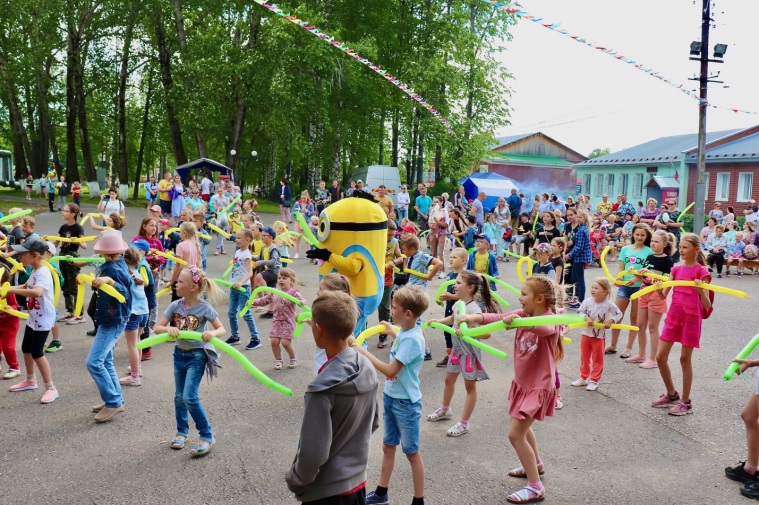 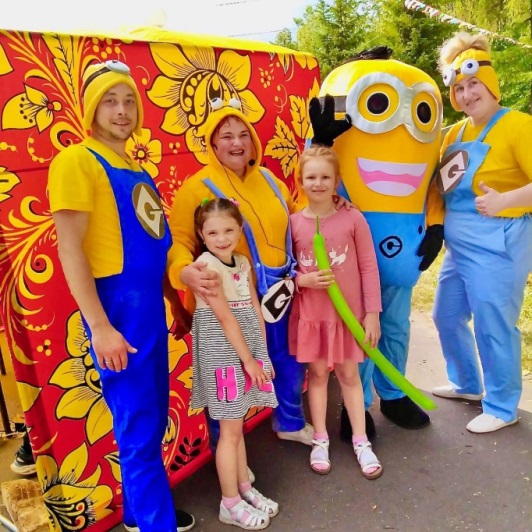 1.5. Межведомственное сотрудничество. Деятельность по реализации программ и проектов по работе с детьми, в т.ч. участие в реализации программ и проектов по работе с детьми и подростками на территории муниципального образования.Волонтёрский центр «Импульс»      В сентябре 2021 года в рамках всероссийского движения «Волонтеры культуры» в Белохолуницком Доме культуры был создан волонтерский центр «Импульс», которое постепенно набирает обороты. Первыми его участниками стали участники самодеятельного коллектива «Калинка». Девушки помогают очагу культуры в организации и проведении мероприятий, праздников и акций. Руководителем волонёрсколго центра стала О.В. Кошурникова-руководитель ДПИ, очень активно включилась в работу: зарегистрировались на сайте Dobro.ru, а так же на сайте «Волонтерыкультуры.РФ». На каждого участника были заведены электронные книжки, где аккумулируются баллы за участие в мероприятиях. Основная масса участников успешно прошли онлайн- курс «Основы волонтерства для начинающих» и получили сертификат. Команда волонтеров разработали план работы на 2021 год, поставили цели и задачи. Администрацией района было выделено 600 рублей на волонтёров, купили ткань и сшили яркие оранжевые галстуки. 12 ноября в Доме культуры прошёл « Синичкин день».
 Волонтёры( старшеклассницы) под руководством О. В. Кошурниковой провели беседу с детьми начальных классов о зимующих птицах, о роли человека в жизни птиц, о заботе и помощи птицам не только в свой праздник, но каждый день зимой. Вместе с волонтёрами дети приняли участие в подвижных играх: « Птички в домиках», «Воробушки и автомобили», развешали кормушки, которые изготовили участники клубного формирования Дома культуры . В «Синичкин день» открылась «птичья столовая» с различными угощениями для пернатых. 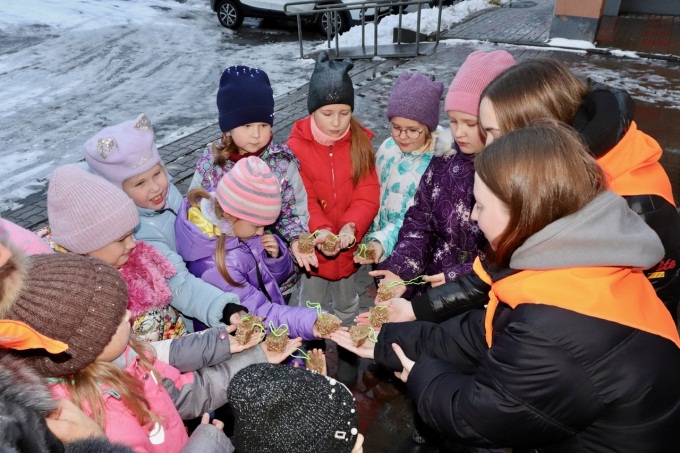 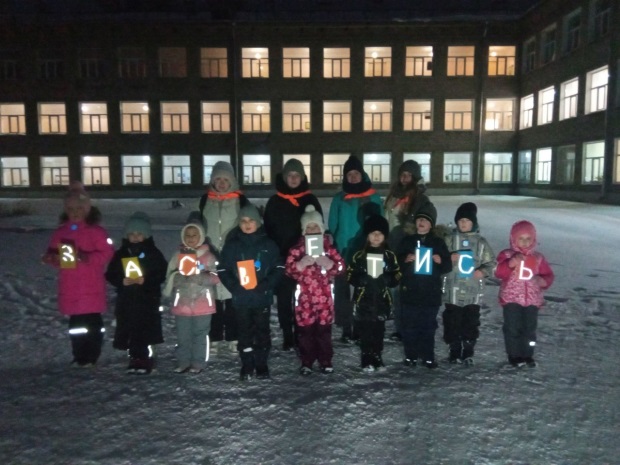 2. Работа со слабозащищенными категориями населения (пожилые люди, инвалиды).2.1. Клубные формирования для слабозащищенных категорий населения.	 В связи со сложившейся санитарно-эпидемической ситуацией все массовые мероприятия были отменены, количество участников очных мероприятий ограничено, большое количество мероприятий пришлось перенести в виртуальное пространство. Например, на страницах в социальных сетях были организованы познавательные, информационные страницы, интернет-акции, опубликованы тематические видеоролики. Но некоторые крупные мероприятия в 2021 году всё таки удалось провести.2.2.Мероприятия для слабозащищенных категорий населения в 2021 году.	16 апреля в Белой Холунице состоялся межрайонный смотр-конкурс художественной самодеятельности ветеранских организаций Кировской области «Поклонимся великим тем годам…» посвященный 75-летию Победы в Великой Отечественной Войне 1941-1945 г.В конкурсе приняли участие ветеранские коллективы: Омутнинского, Верхнекамского, Нагорского, Афанасьевского, Слободского, Белохолуницкого районов и города Слободского.Одновременно в этот день в здании школы состоялось кустовое совещание в рамках областного проекта «Поклонимся великим тем годам…», в котором участвовали делегации ветеранских организаций северо-востока области.По завершению областного проекта, который реализовался при поддержке депутата государственной Думы Российской Федерации Р.А. Азимова и результатам проведения кустовых смотров-конкурсов художественной самодеятельности ветеранов 5 мая 2021 года в здании ОДНТ состоялся Гала-концерт и торжественное подведение итогов областного проекта «Поклонимся великим тем годам…». От Белохолуницкой районной ветеранской организации в Гала-концерте приняли участие вокальный ансамбль «Околица» и Генриетта Сирмай с поэмой собственного сочинения «Встреча» - Троицкий ДК, а также солист Белохолуницкого ДК – Александр Черменин, которому было предоставлено почетное право открыть Гала-концерт песней «Поклонимся великим тем годам» и завершить большой концерт песней «День Победы».Смотр-конкур проводился по двум номинациям:1.Исполнительское творчество 2.Фото творчествоВ номинации «Фото творчество» от нашего района были представлены фотоработы Николаенко о природе родного края и А. Черменина «Лица второй мировой» и было приятно когда во время концерта на большом экране среди победителей были показаны и фото работы А. Черменина.	25 марта – состоялось мероприятие, посвященное подведению итогов и награждению участников районной зимней спартакиады среди ветеранов с развлекательной программой «Чайные заварушки».Количество присутствующих – 50 человек.26 апреля. Мероприятия, посвященные Дню памяти жертв на Чернобыльской АЭС:•Митинг «Чернобыль – наша боль» - стелла у музея – присутствовало 30 человек.•Торжественное мероприятие в здании Дома культуры – 80 человек.•Час воспоминаний «Слёзы Чернобыля» - кафе – 25 человек.9 мая у Обелиска Славы состоялся митинг «Знать, чтобы помнить, помнить, чтобы гордиться», посвященный 76-й годовщине Победы в Великой Отечественной Войне. Бессмертный полк был отменён в связи с ограничительными мерами.В течении 2021 года прошел областной конкурс эссе «Для мыслящего человека нет захолустья», который проводился Кировской областной организацией ветеранов в целях реализации проекта «Страна моя – Вятка» при поддержке Фонда президентских грантов. От нашего Белохолуницкого района в конкурсе приняли 18 участников. Победителями конкурса эссе «Гордость России» стали:1.Королёва Татьяна Фёдоровна – Гурёнки2.Леушина Нина Павловна – Полом3.Шуплецов Николай Васильевич – Троица4.Качина Зинаида Николаевна – Быданово	В соответствии с Положением о конкурсе, победители были приглашены в туристко-экскурсионную поездку по маршруту: Киров-Рябово-Киров с 10-11 августа.«ПОГОВОРИМ В ОФЛАЙН»27 августа в Белой Холунице на базе центра цифрового образования «IT-куб» состоялась встреча активных пенсионеров района. Участие в ней принял председатель областной ветеранской организации Александр Александрович Галицких, глава района – Татьяна Александровна Телицина и заместитель главы администрации по социальным вопросам – Наталья Владимировна Черных. На встрече состоялся разговор по теме «Взаимодействии областной организации ветеранов с исполнительной и законодательной властями разных уровней по развитию ветеранского движения.Дискуссия по принципу «Свободный микрофон» на которой каждому желающему было дано слово для высказывания.Встреча проходила в теплой, дружеской атмосфере за чашкой чая. Все участники встречи остались довольны общением и получили заряд положительных эмоций даже обсуждая проблемы. После встречи всех желающих пригласили на экскурсию по центру цифрового образования.27 сентября для ветеранов города совместно с работниками районного краеведческого музея была организована экскурсия по историческим местам « Белая Холуница» - «Прошагаем вместе».В сентябре наш город и район посетили с рабочим визитом представители областной власти во главе с губернатором Игорем  Васильевым. Самые активные ветераны были приглашены на эту встречу.В сентябре в спортивном комплексе «Здоровье» прошла VII летняя спартакиада ветеранских команд Белохолуницкого района.Участниками стартов стали семь ветеранских «Четвёрок» из города и сельских поселений. «Ромашка» - представила территориальную организацию пенсионеров, «Машстрой завод» - ветеранов бывшего градообразующего предприятия, «Бодрячок» - ветеранов администрации района, «Преодоление» - районное общество инвалидов. Прибыли померятся силами «Бобры» из села Троица, «Комета» - из с. Иванцево, а так же команда «Дружба» -  сборная деревень Пасегово и Быданово. Итоги состязаний подведены и награждали победителей в зале гостеприимного ДК на ул. Советской, где для участников были накрыты столы с чаем и угощениями. Коллектив Дома культуры  подготовил для участников соревнований интересную культурную программу. VII летняя спартакиада проведена на хорошем организационном уровне. В азартном соперничестве участники в полной мере показали свои силы и способности, получили огромный заряд бодрости. 	1 октября в городе было проведено праздничное мероприятие, посвящённое Дню пожилых людей – «День добра и уважения».                                               Программа праздника была разнообразной:                                                    Мастер-классы: «Волшебные картонки» (по изготовлению подарочных коробочек);  мастер-класс по технике «Айрисфолдинг».                                Совместно с Центральной районной больницей для всех желающих была организована прививочная компания против гриппа.                                   «Быть спортивным – это модно». Работниками СКК «Здоровье» проведено спортивное состязание «Ходьба на дистанцию по заявленному времени»; Прошла Ярмарка-продажа «Щедрая осень» и конечно же праздничный концерт – поздравление, подготовленный творческими коллективами города.В течении года для ветеранов работали два клуба по интересам: «Собеседница» и «Нам года – не беда».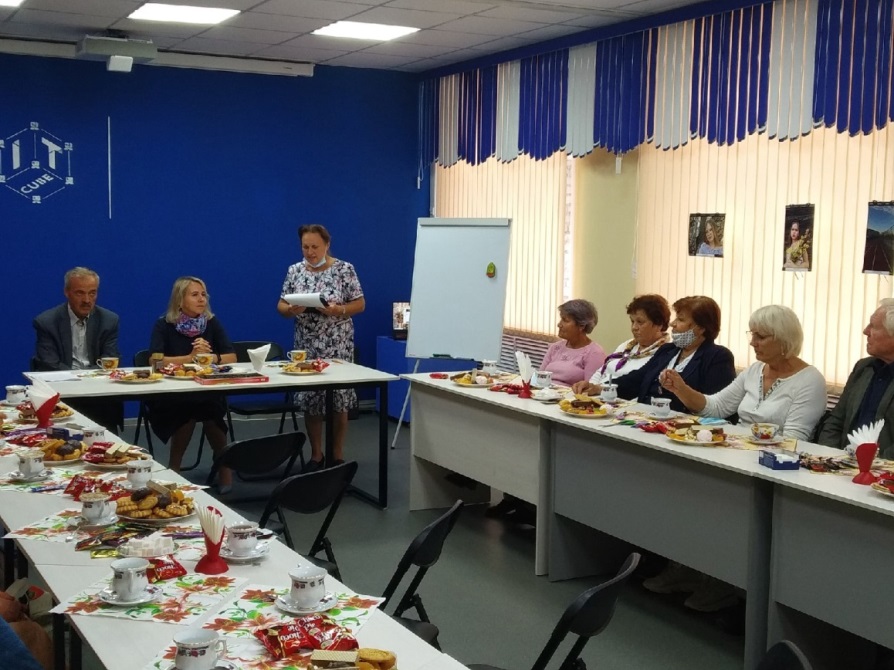 2.2.1. Мероприятия в очном формате.2.2.2.Заочные/дистанционные мероприятия (конкурсы, методмероприятия).2.2.3. Мероприятия на Интернет-ресурсах КДУ (онлайн-акции, видеоверсии концертов, спектаклей, виртуальные выставки, онлайн-мастер-классы, конкурсы, онлайн-квесты, викторины и т.д.)2.3. Основные цели, задачи и формы работы со слабозащищенными категориями населения. Реализация программ и проектов внутри учреждения по работе о слабозащищенными категориями населения.Работники Домов культуры и клубов очень тесно сотрудничают с ветеранскими организациями и просто с людьми, которые нуждаются во внимании и поддержке. И ставят сегодня перед собой цель: Содействие адаптации в обществе, социокультурной реабилитации, развитию творческих возможностей и самоутверждению личности людей с ограничениями в жизнедеятельности и социально незащищенных групп населения путем приобщения к культурно- досуговой деятельности в доступной для них форме.Задачи: 1. Обеспечение полного удовлетворения культурно- досуговых потребностей данной категории граждан.2. Организация просветительской и досуговой деятельности, направленной на улучшение социально-культурной сферы в жизни данной категории граждан.3. Социальное партнёрство, сотрудничество и координация действий с государственными и общественными организациями района.4. Использование в работе новых информационных технологий и современных технических и специализированных средств.Формы и методы организации досуга: клубы, творческие объединения, кружки с участием данной группы населения. Вовлечение в объединения способствует развитию творческих способностей участников, эффективной социальной реабилитации и интеграции в обществе, расширению коммуникативных связей, созданию непринужденной обстановки межличностного общения, реализации возможностей психологической разгрузки.2.4. Краткое описание одного-двух из значимых мероприятий для слабозащищенных категорий населения (в т.ч. онлайн).2.5. Межведомственное сотрудничество. Деятельность по реализации программ и проектов по работе со слабозащищенными категориями населения, в т.ч. участие в реализации программ и проектов по работе со слабозащищенными категориями населения на территории муниципального образования.XI. Анализ работы культурно-досуговых учреждений клубного типапо различныминаправлениям.Патриотическое воспитание населения1.1.  Мероприятия по направлению в 2021 году. 1. 1.1. Мероприятия в очном формате.1.1.2.Заочные/дистанционные мероприятия (конкурсы, методмероприятия).1.1.3.Мероприятия на Интернет-ресурсах КДУ (онлайн-акции, видеоверсии концертов, спектаклей, виртуальные выставки, онлайн-мастер-классы, конкурсы, онлайн-квесты, викторины и т.д.).	Краткое описание одного-двух из значимых мероприятий по направлению (в т.ч. онлайн).	Мероприятия в данном направлении считаем основными в деятельности нашего Дома культуры. Они нужны, они необходимы всем категориям населения. Поставленные задачи по патриотическому воспитанию реализованы  полностью, ожидаемые результаты достигнуты, работу в данной области считаем удовлетворительной: - наблюдается интерес к делам патриотической направленности, растет активность посетителей в организации и проведении патриотических мероприятий, общественно - полезных дел  в селе.В Всехсвятском ДК 9 мая 2021 года состоялись традиционные мероприятия: митинг у памятника воинам, погибшим в годы Великой Отечественной войны собрал немало односельчан и гостей, праздничный концерт «Сочинение ко Дню Победы», вечер отдыха для ветеранов труда и детей войны. А вечером односельчане по очереди зажигали «Свечи Победы».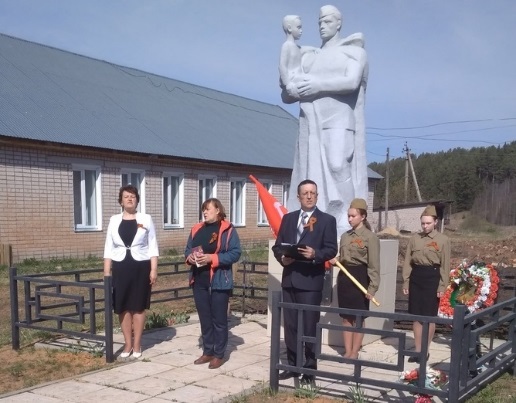 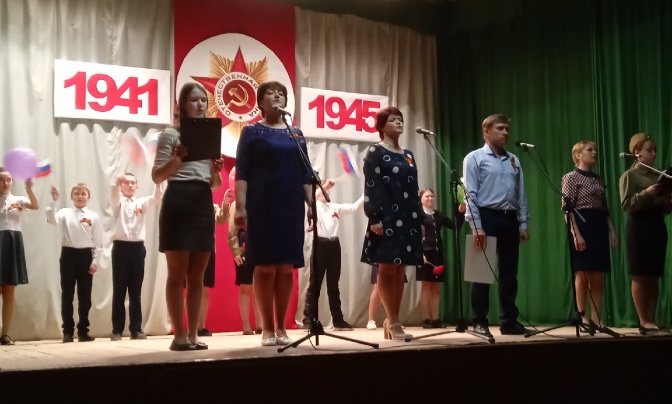 День Государственного флага РФ (22.08.2021) был отмечен акцией «Триколор». Работники Дома культуры на улицах села интересовались знанием у односельчан этого праздника, раздавали ленточки триколора. Из 20 человек знали какой сегодня праздник только двое! Поздравления были рады принять все!В Поломском ДК прошла Онлайн выставка-конкурс плакатов, открыток «Славлю я солдата-деда, папу, брата!» ко Дню защитников Отечества.Цель: расширить представление детей о Российской армии, о разных видах войск и боевой техники, о преемственности поколений защитников Родины; развивать творческие способности детей; воспитывать чувство гордости, патриотизма, ответственности за свою родину.Каждый год 23 февраля мы празднуем День  защитников Отечества. Это возможность лишний раз напомнить детям о том, что такое смелость, отвага, благородство и мужество. Защитники есть в каждой семье: дедушки, дяди, старшие братья и, конечно же, наши любимые папы.. Мужчины по праву считаются защитниками нашей родины, нашего Отечества.В преддверии этого праздника, совместно со школой, прошла тематическая выставка-конкурс работ изобразительного творчества, которая является традиционным мероприятием и проводится ежегодно. В выставке приняли участие не только дети, но и педагоги школы. Все работы получились яркими, красочными, познавательными. Ежегодно Дубровский Дом культуры в своих стенах представляет дубровскому зрителю тематический театрализованный концерт, посвященный Дню Победы в Великой Отечественной войне 1941-1945 года.  В концерте примут участие взрослые и детские творческие коллективы Дубровского Дома культуры. Прозвучат песни военных лет и песни о Родине, Мире, любви  и дружбе. Танцевальные коллективы Дубровского Дома культуры представят зрителям пронзительные хореографические композииции военного времени.Народный самодеятельный театральный коллектив «На Клубной 14» исполнит литературно-музыкальные композии, посвященные  военному времени. Будут показаны отрывки из спектакля Н.Анкилова «Солдатская вдова». Кульминацией концерта станет минута молчания.Наиболее значимые мероприятия для патриотического воспитания населения являются День Победы в Вов, День России, День Народного Единства. Дом культуры в эти знаменательные дни для жителей Российской Федерации проводит концерты на различных площадках п.Дубровка, в День Победы кроме концерта проходит торжественный Митинг у памятника воинам погибшим в Вов., организованы спортивные соревнования. Также проходит всероссийская акция «Бессмертный полк».Работа учреждений по проектам и программам в данном направлении.Выводы.В 2021 году КДУ Белохолуницкого района были вынуждены адаптироваться к сложившимся условиям и перейти в новый формат работы, подключая инновационные формы и активно используя виртуальное пространство для организации мероприятий.	Массовые мероприятия по данному направлению, преимущественно акции, состоялись лишь в первом квартале. Далее очные мероприятия проводились только с ограниченным количеством участников либо на интернет-ресурсах. 	В основном заочные мероприятия имели информационный характер – информационная, познавательная страница. Но для повышения вовлеченности участников состоялись конкурсы, игры, были проведены выставки в интернет-пространстве.	Таким образом, несмотря на изменения в проведении мероприятий, была проведена активная работа в данном направлении. Работники ДК создают все условия для формирования у жителей Белохолуницкого района высокого патриотического сознания, чувства гордости за свою страну, верности Отечеству. Приобщают к духовным ценностям российской историиПрофилактика экстремизма и терроризма.2.1.  Мероприятия по направлению в 2021 году. 2. 1.1. Мероприятия в очном формате.2.1.2.Заочные/дистанционные мероприятия (конкурсы, методмероприятия).2.1.3.Мероприятия на Интернет-ресурсах КДУ (онлайн-акции, видеоверсии концертов, спектаклей, виртуальные выставки, онлайн-мастер-классы, конкурсы, онлайн-квесты, викторины и т.д.).2.1.4. Краткое описание одного-двух из значимых мероприятий по направлению (в т.ч. онлайн).Работа по данному направлению важна и нужна. Профилактика терроризма и экстремизма проводится силами администрации, всех учреждений культуры и образования села. В Доме культуры имеется информационный стенд, наглядные методические пособия, плакаты.Отсутствие проявлений экстремистского характера среди детей и молодёжи свидетельствует об успешности предпринимаемой профилактической работы. Проводимые мероприятия по предупреждению террористической и экстремистской деятельности, способствовали сплочению жителей села разных возрастов  и национальностей и способствует формированию нравственного климата в селе.6 февраля, в рамках архипастырского визита в Северное благочиние, епископ Уржумский и Омутнинский Иоанн посетил село Троицу Белохолуницкого района. Владыка осмотрел Свято-Троицкий храм, пообщался с прихожанами, а также встретился с воспитанниками Троицкой воскресной школы. Под руководством Елены Соколовой ребята представили Его Преосвященству пантомиму "Стук, или достучаться", объяснили её глубокий смысл, а также подарили владыке картину в технике кинусайга.
Его Преосвященство сопроводил благочинный Северного благочиннического округа иерей Дионисий.20 апреля прошло мероприятие "ПОДАРИ СВОЁ СЕРДЦЕ ДОБРУ"Ребятам было предложено прослушать притчи, а затем ответить как они понимают выражения "Всё в твоих руках", "Добрые дела красят человека".
Ребята отвечали на вопросы: "Можно ли заставить человека быть добрым", "Какие добрые поступки совершили вы?", "Кто самый добрый и заботливый человек для вас?", "как вы заботитесь о своей маме".
В завершении праздника ребятам было предложено смастерить сувенир для того человека, который для него является добрым и заботливым. Большинство ребят свои сувениры-открытки сделали для своих мам.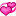 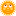 	Час полезной информации «Трагедия не должна повториться» Цель: сформировать у учащихся представление о терроризме; акцентировать внимание ребят на необходимости проявления бдительности с целью профилактики совершения террористических актов.	3 сентября в России отмечается День солидарности в борьбе с терроризмом. Эта памятная дата России установлена Федеральным законом «О днях воинской славы России» с целью противостоять терроризму, как национальному, так и международному. Это страшная дата в новейшей истории России, связанная с трагическими событиями в Беслане (Северная Осетия), когда террористы захватили в школе  более тысячи заложников. В результате террористического акта погибли более 300 людей, 186 из которых - дети.  Ведущая мероприятия рассказала присутствующим, что терроризм и экстремизм сегодня стали серьёзнейшей проблемой, с которой человечество вошло в 21 век. Дети узнали, как нужно вести себя в случае возникновения угрозы теракта и захвата в заложники, также напомнили им о проявлении бдительности.  В ходе мероприятия  были  раскрыты значения таких слов как «терроризм» и «теракт», а закрепили ребята знания игрой «Если бы …». Также дети были ознакомлены с правилами поведения в случае возникновения террористической угрозы. Присутствующие более подробно познакомились с  хроникой событий в Беслане, слушали рассказ ведущего о жестокости и бесчеловечности террористов, об отваге и мужестве спецназа, учителей и воспитателей, о страхе, горе и страдании, которые перенесли дети, их родители, и учителя. Просмотрели социальные видеоролики «У терроризма нет будущего» и «Скажи НЕТ терроризму», обсудили увиденное.  Был сделан вывод, что только толерантность, взаимоуважение и бдительность позволят предупредить терроризм,  проведена викторина «Что такое терроризм. Правила поведения в чрезвычайной ситуации» ». В память обо всех жертвах той трагедии была объявлена минута молчания. Беседа «Терроризм – угроза общества». Целью данного мерооприятия было:объяснить сущности терроризма, его типы и цели;совершенствование у детей знаний о терроризме; формирование общественного сознания и гражданской позиции подрастающего поколения.Вначале дети просматривают кадры хроники о действиях террористов в Буденовске, Москве, Беслане, США.Вступительная беседа, в которой рассказывается что такое «терроризм», кто такие «террористы», кто становится жертвами терроризма. Рассказали и о крупных террористических актах в нашей стране за последнее десятилетие, о существенных изменениях и в формах терроризма и в практике борьбы с ним, которые произошли и в нашей стране.Что такое терроризм? Откуда происходит данное слово? Что в себе несет? И как себя вести в подобной ситуации? Это вопросы беседы, на которые мы постараемся дать ответы.Выступление группы детей “Историки”, которые раскрывают понятие террор и когда он возник, опираясь на исторические факты.В чем же сущность терроризма?На этот вопрос нам ответили ребята из группы “Политологи”. Они рассказали о типах современного терроризма: националистический, религиозный политический.Какова современная статистика терроризма?Слово передаем группе “Статисты”.(показ статистических слайдов) Разгул терроризма – сегодня не только российская, но уже и острейшая международная проблема. Об этом свидетельствуют многие факты,но особенно красноречивы взрыв в Нью-Йорке Всемирного торгового центра 11 сентября 2001 года, унесшего жизни 3,5 тысяч человек, объединенные в одну цепь взрывы 11 марта 2004 года в пригородных поездах в центре Мадрида (Испания), бесконечные теракты в Израиле, на Филлипинах, в других странах.Рефлексия. Провели игру «Если бы...»1. Если бы ты зашёл в подъезд и увидел подозрительный предмет — коробку. Твои действия?2. Если бы ты оказался в кинотеатре, захваченным террористами. Твои действия?3. Если бы на улице неизвестный тебе мужчина попросил посторожить или перенести пакет или сумку, чемодан, как бы ты поступил? Как же не стать жертвой теракта? Что такое гражданская бдительность?Какие действия необходимо применить при обнаружении подозрительных предметов? Если вы услышали выстрелы, находясь дома, ваши первые действия? Если вам поступила угроза по телефону вам необходимо Если рядом прогремел взрыв, ваши действия?Если вы оказались в числе заложников? На все вопросы сообща постарались ответить и сделать вывод, что терроризм в России обусловлен общественными противоречиями. Они оказывают негативное влияние на все стороны общественной жизни страны. Важнейшей предпосылкой эффективной борьбы с терроризмом наряду с мерами правоохранительных органов спецслужб, является умение граждан противостоять терактам, правильно себя вести в условиях этой опасностиТематическая беседа «Терроризм без масок» (03.09.2021) проведена в Международный день борьбы с терроризмом в Всехсвятском ДК. Беседа сопровождалась демонстрацией фильма, его обсуждением. Завершилось мероприятие тренировочной эвакуацией из здания Дома культуры.2.1.5. Работа учреждений по проектам и программам в данном направлении.Работа по данному направлению важна и нужна. Профилактика терроризма и экстремизма проводится силами администрации, всех учреждений культуры и образования села. В Домах культуры имеются информационные стенды, наглядные методические пособия, плакаты.Отсутствие проявлений экстремистского характера среди детей и молодёжи свидетельствует об успешности предпринимаемой профилактической работы. Проводимые мероприятия по предупреждению террористической и экстремистской деятельности, способствовали сплочению жителей села разных возрастов  и национальностей и способствует формированию нравственного климата в селе.Выводы.К сожалению, терроризм – это часть нашей сегодняшней жизни. Даже еслимы сами и наши близкие живут в относительно безопасных регионах. Мы нев силах скрыть от своих детей то, что происходит в мире. Нам приходитсязадумываться – как наши дети реагируют на происходящее? Как правильноговорить с ними об этом? Конечно, реакции разных детей различаются посвоей остроте. И все же есть общие моменты в том, что дети чувствуют, когдав нашу жизнь врываются акты терроризма. Они должны быть готовымужественно нацелены на расширение кругозора учащихся об экстремизме итерроризме, формирование общественного сознания и гражданской позицииподрастающего поколения, способность воспитывать в себе толерантноеотношение друг к другу и умение  жить в мире с другими людьми, пониманиетого, что любые проявления экстремизма и терроризма ведут кответственности.Противодействие и профилактика наркомании и пропаганда здорового образа жизни.3.1. Мероприятия по направлению в 2021 году.3. 1.1. Мероприятия в очном формате.3.1.2.Заочные/дистанционные мероприятия (конкурсы, методмероприятия).3.1.3.Мероприятия на Интернет-ресурсах КДУ (онлайн-акции, видеоверсии концертов, спектаклей, виртуальные выставки, онлайн-мастер-классы, конкурсы, онлайн-квесты, викторины и т.д.).1.2.4. Краткое описание одного-двух из значимых мероприятий по направлению (в т.ч. онлайн).	Поддерживая интерес жителей и гостей города и села в стремлении к здоровому образу жизни, специалисты ДК  выполняют одну из важных задач: организацию досуга , формирование характера и гармоничного развития подрастающего поколения. Считаем нужным продолжить работу, объединив  лучшие моменты накопленной опытом работы в работе следующего года.Традиционно в спортивном зале Поломского ДК проходят ежегодные межрайонные соревнования по волейболу на приз Героя Советского союза, Кавалера Ордена Ленина И.А.Буланова. В этом году приняли активное участие команды Белохолуницкого, Слободского, Нагорского районов, команда г. Кирова. Добрые традиции всегда остаются в нашей памяти. И вновь гостеприимная Поломская земля стала центром острейших спортивных баталий среди спортсменов по волейболу. Глава поселения С.П.Пьянков поприветствовал всех, кто пришел и приехал на праздник здоровья, молодости и красоты! Звучал гимн РФ, капитаны команд поднимали флаг соревнований.Жители с. Полом верны вековым традициям своего народа и государства. Яркое подтверждение тому - уважительное и заботливое отношение к каждому живущему среди нас. Это неизгладимая память о тех, кто остался на полях сражений В нашей памяти никогда не сотрутся имена солдат Великой Победы, их подвиг. В наших сердцах никогда не угаснут чувства благодарности и глубокого уважения к ним.Итогом соревнований стало награждение победителей и лучших игроков команд от ветеранов спорта с. Полом.Праздничная встреча продолжилась в банкетном зале ДК вечером отдыха с развлекательной программой.Будь славен спорт!Будь вечно сердцем молод!Нет силы благороднее твоейСпособной сделать мир еще добрее,А жизнь людей сплоченней и дружней!День здоровья (7.04.2021)прошёл в Всхсвятском ДК, Сохраняя традицию проведения женских соревнований «Красота. Грация. Идеал», но при немногочисленных участниках в условиях соблюдения карантинных мер, был проведен День здоровья для женщин села. Представительницы прекрасного пола соревновались в прыжках на скакалке, дартсе, прыжках в длину, стрельбе из пневматической винтовки. Заряд бодрости и хорошего настроения был точно получен!1.2.5. Работа учреждений по проектам и программам в данном направлении.1.3. Выводы.В 2021 году КДУ Белохолуницкого района были вынуждены адаптироваться к сложившимся условиям и перейти в новый формат работы, подключая инновационные формы и активно используя виртуальное пространство для организации мероприятий.		В основном заочные мероприятия имели информационный характер – информационная, познавательная страница. Но для повышения вовлеченности участников состоялись конкурсы, игры, были проведены выставки в интернет-пространстве.	Таким образом, несмотря на изменения в проведении мероприятий, была проведена активная работа в данном направлении.XII. Другие формы, виды и направления деятельности учреждения.                1. Деятельность по сохранению нематериального культурного наследия муниципального образования (предоставляется уполномоченными по сохранению объектов нематериального культурного наследия).Нематериальное культурное наследие представляет собой обычаи, формы представления и выражения, навыки, а также связанные с ними инструменты, предметы, артефакты и культурные пространства, признанные сообществами, группами и, в некоторых случаях, отдельными лицами в качестве части их культурного наследия.Сегодня в условиях расширяющейся в мире политики глобализации и происходящих социальных преобразований особую актуальность приобретает проблема сохранения самобытной народной традиционной культуры, накопленного веками культурного наследия, исторической памяти и разумного их использования для гражданской консолидации общества и дальнейшего развития отечественной художественной культуры в современных условиях. 
1.2. Основные показатели деятельности по формированию Каталога объектов нематериального культурного наследия (ОНКН) Кировской области за 2021 г.:1.6 Деятельность по популяризации традиционных народных праздников, обрядов, обычаев и т. п.Редакция и пополнение контента на сайте МБУК «Белохолуницкий дом культуры». Выпущена новая страница по объекту «Традиция самодеятельного музыкально-эстрадного искусства в городе Белая Холуница Кировской области. Творчество вокально-инструментального ансамбля «Аргонавты» https://dk-bholunca.ru/item/863179Публикации: Повышева В. П., Епанешникова Н. Г. Традиционные технологии. Технология традиционных ремесел. Технология художественного чугунного литья на Холуницких заводах в городе Белая Холуница Кировской области // Формирование Каталога объектов нематериального культурного наследия Кировской области. Выпуск 7. – Киров, 2019. – с. 94Создание контента на канале «Наследие Холуницкое» на платформе YouTube https://www.youtube.com/channel/UCfC9VCZ1qPpbHurpK6AtjjQ. (Зарегистрирован 14 августа .) Создано и размещено 13 новых роликов и 5 видеоматериалов. Продвижение канала «Наследие Холуницкое» в соцсети «Одноклассники» Участие в областных мероприятиях:Выступление на методическом дне для уполномоченных по формированию Каталога нематериального культурного наследия КО (организатор – ОДНТ; дистанционный 18 февраля .)Участие в методическом дне «Сохранение объектов нематериального культурного наследия как приоритет государственной культурной политики» (организатор – ОДНТ, дистанционный 28 октября .)Кроме того оказана помощь МБУК «Белохолуницкий краеведческий музей»:в оцифровке Метрических книг Троицкой церкви ГлавноХолуницкого завода XIX века, в выполнении справок по МК – 101 справка. Участвовала в жюри конференции РУО «Юные исследователи Вятского края»1.3. План работы на 2022год:     2. Сохранение и развитие традиционной национальной культуры (марийской, удмуртской, татарской, коми-пермяцкой).2.1. Клубные формирования в 2021 году.2.2.  Мероприятия по направлению в 2021 году. 2. 2.1. Мероприятия в очном формате.2.2.2.Заочные/дистанционные мероприятия.2.2.3.Мероприятия на Интернет-ресурсах КДУ (онлайн-акции, видеоверсии концертов, спектаклей, виртуальные выставки, онлайн-мастер-классы, конкурсы, онлайн-квесты, викторины и т.д.).2.2.4. Краткое описание одного-двух из значимых мероприятий по направлению (в т.ч. онлайн).2.3. Участие в областных, межрегиональных, всероссийских, международных мероприятиях, в т.ч. заочных/дистанционных.3.Работа Центров культурного развития.3.1. Основные сведения о ЦКР.3.2.Основные показатели деятельности ЦКР (данные 7-НК).3.3.Описание одного-двух социально значимых проектов, реализованных ЦКР в 2020 году.3.4.Основные направления, тенденции и перспективы развития ЦКР.XIII. Информационно-методическая работа.1. Информационно-методические мероприятия и издательская деятельность.1.1. Основные показатели.1.2.Аналитическая деятельность:- предоставление информации, подготовка справок, отчеты (общее число):- социологические исследования, мониторинги, опросы, анкетирования (описать, отразить результаты и использование данных в деятельности).Организация методических мероприятий на местном (районном) уровне2. Освещение работы КДУ в средствах массовой информации, в т.ч. на Интернет-ресурсах.Для создания и поддержания положительного имиджа культурно – досугового учреждения, и последующего привлечения большого количества посетителей – позитивные новости  должны постоянно присутствовать на страницах различных изданий.В малых городах успех деятельности учреждений культуры во многом зависит от своевременного установления связей с общественностью посредством широкого использования средств массовой информации.          СМИ Белохолуницкого района представлены:-  районными газетами «Холуницкие зори»-  интернет-ресурсами: •	официальный сайт •         В контактеАнонсирование значимых мероприятий регулярно осуществляется на портале АИС «Единое информационное пространство в сфере культуры» https://all.culture.ru/intro#events.          Для того, чтобы новости культуры всегда были интересны целевой аудитории, необходимо, чтобы информация была важной и актуальной, сообщения должны часто появляться в различных СМИ и совпадать с ожиданиями общественности.          Важным при работе со СМИ является наличие информационного потока. Именно он служит поводом для начала работы. Необходимым  является формулировка целей:•	Привлечение внимания общественности;•	Формирование широкой огласки события;•	Формирование интереса у зрителя;•	Разноплановое освещение в СМИ.         Для выполнения поставленных целей при работе со СМИ специалисты КДУ выполняют следующие действия:•	Написание и рассылка статей, пресс - релизов;•	Приглашение корреспондентов на мероприятия; •	Обеспечение и анализ обратной связи;•	Обеспечение корреспондентов необходимой информацией не только о культурно-массовых мероприятиях, но и о проблематике КДУ.Информационно-методический отдел Белохолуницкого Дома культуры работает с 01.06.2021года .Основными задачами информационно- методического отдела являются организационное, информационное, методическое и творческое обеспечение учреждений культурно-досуговой сферы,  ведущих работу по сохранению и развитию традиционной народной культуры, любительского искусства и социокультурной деятельности.Основными функциями методической службы являются:• организация фестивалей, смотров, конкурсов, других общественно-культурных акций межпоселенческого характера;• организация  участия специалистов культурно-досуговой сферы и любительских коллективов в фестивалях, конкурсах, смотрах, учебно-методических мероприятиях и курсах повышения квалификации районного, • разработка  и издание методических, репертуарных, информационно-аналитических, рекламных и других материалов по различным аспектам народного творчества и культурно-досуговой  деятельности и обеспечение ими сельских филиалов учреждения;В целях качественного обеспечения клубной деятельности Белохолуницкого Дома культуры района методический кабинет укомплектован специальным оборудованием, компьютерами.Для осуществления методической работы  заведены и постоянно ведутся папки:  планы, отчеты работы  методиста, тематические планы, папка с положениями районных, межрайонных, областных мероприятий, журнал оказания методической помощи (консультаций). Определяющими направлениями деятельности методического отдела в 2021 году были:-  поддержка и развитие самодеятельных художественных и любительских формирований;-  поиск  и внедрение в практику деятельности учреждений культуры интересных, нетрадиционных форм работы;-  организация досуга детей и подростков;-  патриотическое воспитание молодежи, подрастающего поколения;Организация культурно - досуговой деятельности.С учетом пожелания специалистов сельских филиалов были разработаны методические рекомендации: по патриотическому воспитанию, здоровому образу жизни; по организация досуга детей и молодежи, обеспечение их доступа к информации и культурным ценностям в рамках антитеррористических профилактических мероприятий, написаны  сценариик праздникам .Одной из основных задач методического отдела является оказание  информационно-методической, консультативной помощи населению города, работникам клубных учреждений культуры района.В течение отчётного периода регулярно оказывалась методическая помощь специалистам филиалов Белохолуницкого Дома культуры.За отчетный период оказано 26 консультаций . К наиболее распространенным из них относятся: обеспечение методическим материалами, подбор репертуара, консультации специалистов, организационно-методическая помощь в подготовке и проведении мероприятий.
Разработаны сценарии:  концерта « Ромашковое счастье»  к Дню любви ,семьи и верности, проведения Фестиваля железа, концерта к Дню города,
концерта к Дню медицинского работника, праздника для детей «Лето зовёт»,  развлекательной программы « Осень отменяется! Да здравствует, 32 августа!» к Дню знаний, к Дню работников лесного  хозяйства, вечера отдыха к Дню пожилого человека « Бегут года…», к Дню матери «Милой, любимой единственной!», для детей детских садов города составлена игровая программа «Беби бум!» , городского праздника « Ёлка зажигает огни», игровой развлекательной  программы «31 декабря».
Написаны песни, поздравления  к юбилеям и к дням Рождения. В 2021 году приняли участие в конкурсе на предоставление грантов Президента Российской Федерации на реализацию проектов в области культуры, искусства и креативных  индустрий . Разработали проект проведения праздника  Ивана Купала на Белохолуницкой земле .Отправлено филиалам 68 положений по районным и краевым конкурсам и фестивалям .Проведены 2  мастер –класса онлайн трансляции « Ромашковое поле», «Осенние фантазии». По заявкам филиалов разработаны сценарии к новогодним праздникам: для взрослых « Р-развесёлый Новый год», « Полосатый рейс», для детей « Как бычок и тигр Новый год спасали».

Также, следует отметить, что организация деятельности по изучению культурных запросов и интересов населения относятся к числу приоритетных направлений методической службы.Каждый месяц обновляется подбор методических и сценарных материалов к календарным праздникамВ условиях возрастающих требований к качеству оказания культурно - досуговых услуг, методический отдел  продолжит работу в 2022 году по поиску новых путей развития учреждения, разработке современных форм, направлений и методов работы, совершенствуя качество предоставляемых услуг с учетом режима удаленного доступа.XIV. Внебюджетные поступления.1. Основные показатели доходов внебюджетных средств, независимо от статуса учреждения.2.Основные показатели расходов внебюджетных средств (только для бюджетных и автономных учреждений).XV. Отчеты коллективов, имеющих звание «народный/образцовый самодеятельный коллектив».Информация предоставляется отдельно на каждый коллектив, в т.ч. на коллективы, работающие в учреждениях дополнительного образования.(Приложение 1)XVI. Задачи учреждения на 2022 год и сводный план работы учреждений района (города) на 2022 год.Основной задачей на 2022 год учреждений культуры города и района являются:организация качественного досуга населения, проживающего на территории Белохолуницкого района.Все мероприятия строить с учётом пропаганды здорового образа жизни и борьбы с наркоманией;Особое внимание уделять работе с детьми и молодёжью, находить новые формы общения, ставя на обсуждение темы морали и нравственности, гражданского и патриотического воспитания;Улучшать систему культурного обслуживания населения путём совершенствования форм и методов клубной работы, внедрять в практику наиболее эффективные формы и методы работы;Развивать вятские народные культурные традиции, прикладное творчество, восстанавливать, сохранять и развивать некогда забытые обрядовые формы. Сохранить в культуре то ценное, что накоплено до нас, передать это накопленное нашим детям;Проводить совместные мероприятия детей и родителей. Такие праздники сплачивают, обогащают духовно детей и родителей;Отражать в проводимых мероприятиях и репертуаре значительные события, происходящие в нашей стране. Ко всей работе подходить творчески и педагогически грамотно;Постоянно повышать профессиональный уровень работников ДК с помощью постоянного изучения специальной литературы, профессиональной информации о передовом клубном опыте, участием специалистов в творческих лабораториях, семинарах проводимых КОГБУК «ОДНТ» и центром повышения квалификации. 	Принять участие в значимых событиях для района и области.Информация предоставляется только в электронном виде.(Приложение 2)XVII. Список руководителей органов управления культуры муниципальных районов, муниципальных и городских округов Кировской области, директоров культурно-досуговых учреждений.Информация предоставляется только в электронном виде(Приложение 3).№п/пНаименованиеАдминистративный центрПлощадьЧисленность   поселениясельского поселенияпоселения, в. км.Населения, чел.1.Дубровскоеп. Дубровка390,310132.Быдановскоед. Быданово388,54293.Всехсвятскоес. Всехсвятское393,05734.Гуренскоед. Гуренки84,01885.Климковскоеп. Климковка737,07986.Подрезчихинскоеп. Подрезчиха372,07287.Поломскоес. Полом506,07778.Прокопьевскоес. Прокопье174,01129.Ракаловскоес. Ракалово146,022010.Троицкоес. Троица1362,8545211.Городское поселениег. Белая Холуница47,14710100Наименование учрежденияМБУК «Белохолуницкий Дом культуры»Почтовый адрес613200 Кировская обл. г.Белая Холуница Ул. Усатовой, 4Телефон, факс, электронная почта4-43-30 ddkz@yandex.ruФИО директораВладыкина Елена ВладимировнаОбщая площадь здания1995,8 кв.м.Количество мест в зрительном зале323Размер сцены: длина, ширина, высота10-12-7№ пп.Показатели2019 год2019 год2020 год2020 год2021 год2021 год№ пп.ПоказателиВсегоВ т.ч. детиВсегоВ т.ч. детиВсегоВ т.ч. дети1.Общее количество мероприятий383618441288485216511522.Из общего числа мероприятий – на платной основе15296493231055852513.Общее количество посетителей32710812904161516916980331233104.Из общего числа посетителей – на платной основе11623638390846220611829068515. Общее количество участников511472430025580111631029153796. Из общего числа участников – на платной основе------7.Общее количество клубных  формирований2581352601272481248.Из общего количество клубных формирований – на платной основе------9.Общее количество участников клубных формирований43351992517621205028256010. Из общего количества участников клубных формирований – на платной основе------11.Из общего количества клубных формирований самодеятельного народного творчества12962136671256012.Из общего количества формирований самодеятель  ного народного творчества – на платной основе------13.Общее количество участников клубных формирований самодеятельного народного творчества15547511819983176894914.Из общего количества участников клубных формирований самодеятельного народного творчества – на платной основе------15.Клубные формирования, носящие звание «народный самодеятельный коллектив», «образцовый самодеятельный коллектив»164164154Культурно-досуговое учреждениеМероприятия (ед.)Мероприятия (ед.)Мероприятия (ед.)Посетители (чел.)Посетители (чел.)Посетители (чел.)Участники (чел.)Участники (чел.)Участники (чел.)Культурно-досуговое учреждение2019 год2020 год2021год2019 год2020 год2021 год2019 год2020год2021годБелохолуницкий ДК4329564100034164172902139653491340Городской ДК495105244104827149602037223679177762371Быдановский ДК500289255128365440895515788361911Всехсвятский ДК19663160508211942714444549558Гуренский ДК19251110502617302850992163470Дубровский ДК31082251274724153127993727650580Климковский ДК16077108553019902775670250230Поломский ДК2788012020717443265753240334740Подрезчихинский ДК294961342039455446852685498843Прокопьевский ДК166428637054571111219181170Троицкий ДК236611699705172945947182511168Иванцевский ДК1396210832111249200718486114Сырьянский клуб113326025004711553175104145Федосеевский клуб57206710392916713467198Каменский клуб30649054122877527212650Ракаловский клуб1042244195045410331955025Юдинский клуб134479525397771793370168378Итого:3836128821653271086151680331511472558010291Культурно-досуговое учреждениеКлубные формирования, всего ед.Клубные формирования, всего ед.Клубные формирования, всего ед.Участники, всего ед.Участники, всего ед.Участники, всего ед.Культурно-досуговое учреждение2019 год2020 год2021 год2019 год2020 год2021 годБелохолуницкий ДК28281810541300428Городской ДК2829336438101532Быдановский ДК252525352363363Всехсвятский ДК131313146180180Гуренский ДК171713230230230Дубровский ДК303030447580580Климковский ДК111114179230230Поломский ДК222222340420420Подрезчихинский ДК272727353440440Прокопьевский ДК11861407575Троицкий ДК151514153195195Иванцевский ДК10108919595Сырьянский клуб555656565Федосеевский клуб445406062Каменский клуб155114242Ракаловский клуб555454545Юдинский клуб665464646Итого:258260248433551765028Культурно-досуговое учреждениеКлубные формирования самодеятельного народного творчества, всего ед.Клубные формирования самодеятельного народного творчества, всего ед.Клубные формирования самодеятельного народного творчества, всего ед.Участники, всего ед.Участники, всего ед.Участники, всего ед.Культурно-досуговое учреждение2019 год2020 год2021 год2019 год2020 год2021 годБелохолуницкий ДК201714364225175Городской ДК152222247505499Быдановский ДК121212127127127Всехсвятский ДК665648278Гуренский ДК774515151Дубровский ДК151515159186186Климковский ДК555465353Поломский ДК888848989Подрезчихинский ДК191920218262280Прокопьевский ДК531583012Троицкий ДК711958120115Иванцевский ДК554293236Сырьянский клуб222232026Федосеевский клуб------Каменский клуб122112217Ракаловский клуб------Юдинский клуб 222151524Итого:129136125155418191768Вид расходовЗатраты, тыс. руб., 2021 годУчреждение/ структурное подразделениеЗа счет каких проектов, программ местного, регионального и федерального уровнейТекущий ремонт- замена батарей в зрительном зале150,0Всехсвятский Дом культурыРайонный бюджет- покупка и установка насоса в котельную10,5Троицкий Дом культурыПлатные услуги- изготовление сметы на ППМИ30,1Подрезчихинский Дом культурыПлатные услуги- изготовление сметы ППМИ35,0Быдановский Дом культурыПлатные услугиКапитальный ремонт- ремонт вентиляции676,7Белохолуницкий Дом культурыППМИ- ремонт сцены590,0Климковский Дом культурыРайонный бюджет- ремонт туалета400,0Белохолуницкий Дом культуры(Советская, 49)Районный бюджет- частичный ремонт кровли400,0Поломский Дом культурыРайонный бюджет55,0Дубровский ДКПриобретение звукотехнической и светотехнической аппаратуры- приобретение светового и звукового оборудования882,03Поломский Дом культурыФедеральный проект «Местный Дом культуры»- приобретение светового и звукового оборудования1486,92Дубровский Дом культурыФедеральный проект «Местный Дом культуры»- светильники2,9Всехсвятский Дом культурыПлатные услуги- микшерный пульт27,9Троицкий Дом культурыПлатные услуги- прожектора8,5Троицкий Дом культурыПлатные услугиПриобретение компьютерной и оргтехники и комплектующих к ним- компьютера 3 шт.210,1Белохолуницкий Дом культурыПлатные услуги- ноутбук26,9Белохолуницкий Дом культурыПлатные услуги- многофункциональное устройство – 2 шт.28,0Белохолуницкий Дом культурыПлатные услуги- принтер 7.9Белохолуницкий Дом культурыПлатные услуги- ноутбук26,9Быдановский Дом культурыРайонный бюджет- ноутбук26,9Всехсвятский Дом культурыРайонный бюджет- ноутбук26,9Иванцевский Дом культурыРайонный бюджет- ноутбук26,9Прокопьевский клубРайонный бюджет- ноутбук26,9Юдинский клубРайонный бюджет- ноутбук26,9Федосеевский клубРайонный бюджет- ноутбук26,9Ракаловский клубРайонный бюджеткомплектующие2,0Дубровский ДКПлатные услугиЗвукотехнической и светотехнической аппаратуры1.352 000Дубровский ДККонкурсный отборМуниципальных домов культуры (и их филиалов),расположенных в населенных пунктах Кировской области,с численностью населения до 50 тыс. человекдля адресного распределения субсидий из областного бюджетана обеспечение развитие и укрепление материально- технической базымуниципальных домов культуры ( и их филиалов)801 844,00Поломский ДКФедеральный проект «Местный Дом культуры»Приобретение музыкальных инструментовПриобретение мебели- столы и тумбы22,8Быдановский Дом культурыПлатные услуги- стол и стулья12,3Климковский Дом культурыПлатные услуги- стулья20,0Подрезчихинский Дом культурыПлатные услуги- столы и стулья211,9Белохолуницкий Дом культурыРайонный бюджетПриобретение костюмов и ткани для пошива костюмов15,0Дубровский Дом культурыПлатные услуги24,0Белохолуницкий Дом культуры (Советская, 49)Платные услуги15,0Троицкий Дом культурыПлатные услугиПожарно-охранные мероприятия1,5Быдановский Дом культурыПлатные услуги2,6Всехсвятский Дом культурыПлатные услуги1,5Сырьянский Дом культурыПлатные услуги54,2Белохолуницкий Дом культурыПлатные услугиВсего (чел.)% от общей численностиЧисленность работников97100Штатных97100Специалисты культурно-досуговой деятельности8082,5% от численности специалистовИз них имеют высшее профильное образование78,75Из них имеют среднее профильное образование 2531,25Без профильного образования4860Численность специалистов КДД (чел.)Стаж работы до 3-х летСтаж работы до 3-х летСтаж работы от 3-х до 10-ти летСтаж работы от 3-х до 10-ти летСтаж работы свыше 10 летСтаж работы свыше 10 летЧисленность специалистов КДД (чел.)всего% от численности спец. КДДвсего% от численности спец. КДДвсего% от численности спец. КДД8020253341,254455№ п.п.Ф.И.О. специалистаДолжность и место работыНаименование мероприятия, наименование учреждения/учебного заведенияДата участияНаименование и номер документа об участии1.Верьясова Галина Геннадьевна   Хореограф«Белохолуницкий Дом культуры»Областной дистанционный семинар-практикум для руководителей хореографических коллективовОДНТ г.Киров24.02.2021Свидетельство    № 609 от 24.02.20212.Предейкина Ольга ВладимировнаХудожественный руководительБалетмейстерБыдановский Дом культуры-филиалСеминар- практикум для руководителей хореографических коллективов24.02.2021Свидетельство№ 6673.Сюткина Татьяна АлександровнаЗвукорежиссёр Троицкого Дома культурыДистанционный семинар-практикум для руководителей хореографических коллективов24.02.2021Свидетельство№ 612 от 24.02.2021 г.4.КочкинаАнна НиколаевнаБалетмейстерПодрезчихинский Дом культурыОбластной дистанционный семинар-практикум для руководителей хореографических коллективов. ОДНТ24.02.2021Свидетельство№ 637 от24.02.20215.Усатова Алла ВениаминовнаПоломский ДКБалетмейстерЗаведующая ДКСеминар-практикум для руководителей хореографических коллективов. ОДНТ.24.02.2021Свидетельство№623 от 24.02.2021г.6.ЧеглаковаОльга АнатольевнаХормейстерПодрезчихинский Дом культуры«Работа над развитием вокально-ансамблевых навыков в детском коллективе эстрадного пения» - дистанционный семинар-практикум для руководителей эстрадных коллективов1часть.ОДНТ26.02.2021Свидетельство№708 от26.02.20217.Леушина Марина ВикторовнаПоломский ДКРуководитель детского вокального кружкаЗав. отделом досугаСеминар-практикум «Работа над развитием вокально-ансамблевых навыков в детском коллективе эстрадного пения». ОДНТ26.02.2021Свидетельство№ 704 от 26.02.2021г.8.Борщенская Вера ВасильевнаХормейстерБыдановский Дом культуры-филиалСеминар-практикум 1-я часть «Работа над развитием вокально-ансамблевых навыков в детском коллективе эстрадного пения»26.02. 2021Свидетельство № 7299.Катаргина Елена ВитальевнаХудожественный Руководитель Троицкий Дом культурыДистанционный семинар-практикум для руководителей эстрадных коллективов 1 часть «Работа над развитием вокально-ансамблевых навыков в детском коллективе эстрадного пения»26.02.2021Свидетельство №701 от 26.02.2021 г.10.Карсымбаева Галина АлибековнаЗаведующий Домом культуры Повышение квалификации по дополнительной профессиональной программе «Основы эффективного управления ресурсной базой учреждения культуры», Федеральное государственное бюджетное образовательное учреждение высшего образования «Кемеровский государтсвенный интститут культуры»01.03.2021-15.03.2021Удостоверение о повышении квалификации №42240800602811.Горшкова Елена СеменовнаКульторганизаторБыдановский Дом культуры-филиалВятский колледж культуры.«Организация и постановка культурно- массовых мероприятий и театральных представлений»С 04.03  по 30.04.2021Диплом43040000017312.ЧеглаковаОльга АнатольевнаХормейстерПодрезчихинский Дом культуры«Развитие вокальных навыков на основе народной песни»- дистанционный мастер-класс для руководителей коллективов народного вокала.ОДНТ12.03.2021Свидетельство№ 01/759 от12.03.202113.Усатов Игорь АлександровичПоломский ДКзвукорежиссерСеминар «Организация работы со СМИИ в учреждениях культуры». ОДНТ12.03.2021Свидетельство№ 04/21 от 12.03.2021г.14.Борисова Екатерина ВладимировнаКостюмер Быдановский Дом культуры-филиалСеминар «Организация работы со СМИ в учреждениях культуры»12.03.2021Свидетельство № 04/2415.Волоскова Марина НиколаевнаЗаведующий Троицкий Дом культурыДистанционный мастер класс для руководителей коллективов народного вокала «Развитие вокальных навыков на основе народной песни»12.03.2021Свидетельство № 01/739От 12.03.202116.Волосков Игорь НиколаевичЗав. Сектором досуга Троицкого Дома культурыДистанционный семинар «Организация работы со СМИ в учреждениях культуры»12.03.2021Свидетельство №04/22 от 12.03.2021 г.17.Кошкина Татьяна СергеевнаХормейстерТроицкого Дома культурыДистанционный мастер класс для руководителей коллективов народного вокала «Развитие вокальных навыков на основе народной песни"12.03.2021Свидетельство№01/773От 12.03.202118.Первакова Виктория ОлеговнаПоломский ДКЗав. детским секторомСеминар «Организация летнего отдыха детей и подростков». ОДНТ20.05.2021Свидетельство№03/72 от 20.05.2021г.19.Рогозина ЕленаОлеговна   Методист «Белохолуницкий Дом культуры»Профессиональная переподготовка  «Организации социально-культурной деятельности и постановки культурно-массовых мероприятий и театрализованных представлений».Вятский колледж    культуры  г. Киров 07.05.21по30.06.21Диплом430400000185Регистрационный номер42    от 30.06.202120.Ушакова Нина НиколаевнаЗаведующий Иванцевский ДКДистанционный семинар-практикум «Создание качественного мультимедийного контента для социальных сетей»29.06.2021Договор №147/33 от 21.06.2021г.21.Ушакова Нина НиколаевнаЗаведующий Иванцевский ДКДистанционный семинар-практикум «Организация и проведение онлайн-трансляций в культурно-досуговом учреждении»30.06.2021Договор №146/15 от 21.06.2021г.22.Ягубова Ольга ВладимировнаХудожественныйРуководитель «Белохолуницкий Дом культуры»Дистанционный семинар-практикум «Организация  и проведение онлайн-трансляций в культурно-досуговом учреждении»ОДНТг. Киров30.06.21свидетельство№05/89 от 30.06.202123.Ягубова Ольга ВладимировнаХудожественныйруководитель«Белохолуницкий Дом культуры»Курсы повышения квалификации «Проектный подход и инновационные формы культурной деятельности (на примереКреативных индустрий и арт-менеджмента в РоссииМосковский государственный институт культуры  г.Москвас24.08.2021по10.09.2021Удостоверение502413825581Регистрационный номер 2089  от10.10.202124.Кошурникова Оксана ВалентиновнаРуководитель декоративно-прикладного творчества«Белохолуницкий Дом культуры»Онлайн-курс «Основы волонтёрства для начинающихОнлайн-университет социальных наук.университет добро.РФ08.09.2021Сертификат№407568от 08.09.202125.Предейкина Ольга ВладимировнаХудожественный руководительБалетмейстерБыдановский Дом культуры-филиалТворческая лаборатория «Теоретические и практические аспекты преподавания современного танца» ОДНТ13-15 10. 2021Свидетельство № 01/96626.Лыскова Светлана ОлеговнаХормейстер«Белохолуницкий Дом культуры»Мастер-класс по народному вокалу «Душевный голос в русской песне»ОДНТ г.Киров22.10.2021Свидетельство    №071от22.10.202127.Борщенская Вера ВасильевнаХормейстерБыдановский Дом культуры-филиалСеминар-практикум для руководителей эстрадных коллективов-2-я часть «Развитие вокально- певческих навыков эстрадного исполнения в ансамбле»27.10.2021Свидетельство №01/101028.Шабалин Андрей АлександровичЗвукорежиссёр«Белохолуницкий Дом культуры»Курсы повышение квалификации «Основы видеорежиссуры»Российская академия народного хозяйства и государственной службы при Президенте РоссииГ. Москвас23.09.2021 по08.11. 2021Удостоверение600000709735Регистрационный номер03740-2021-У-ИОМ от 23.10.202129.КочкинаАнна НиколаевнаБалетмейстерПодрезчихинский Дом культуры«Пространственная композиция народного танца. Приёмы её построения» - семинар.22.11.2021СертификатТворческого движения «Вдохновение»30.Рогозина Елена Олеговна  Методист«Белохолуницкий Дом культуры»Мастер –класс «Использование современных игровых технологий в проведении новогодних досуговых программ»ОДНТ г. Киров24.11.2021Свидетельство   №04/120 от 24.11.2131.Леушина Марина ВикторовнаПоломский ДКЗав. отделом досугаМастер-класс «Использование современных игровых технологий в проведении Новогодних досуговых программ». ОДНТ24.11.2021Свидетельство№04/142 от 24.11.2021г.32.Первакова Виктория ОлеговнаПоломский ДКЗав. детским секторомМастер-класс «Использование современных игровых технологий в проведении Новогодних досуговых программ». ОДНТ24.11.2021Свидетельство №04/143 от 24.11.2021г.33.Гудовских Любовь ВладимировнаЗаведующая отделом досуга Быдановский Дом культуры- филиалМастер-класс «Использование современных игровых технологий в проведении новогодних досуговых программ»24.11.2021Свидетельство №04/11934.Ушакова Нина НиколаевнаЗаведующий Иванцевский ДКМастер-класс «Использование современных игровых технологий в проведении новогодних досуговых программ»24.11.2021Свидетельство №04/141 от 24.11.2021№ п/пНаименование мероприятия (форма и название)Дата проведенияМесто проведенияУчастники (Ф.И. солиста, название коллектива)Базовое КДУ участниковРезультат1Всероссийский заочный конкурс «Зимние каникулы»01.2021КалининградГудовских ЛадаГудовских Станислава	Ветошкина МаргаритаАлексеевна	Трапезникова ДарьяБыдановский дом культуры-филиалЮдинский клубДиплом победителя 2-е местоДиплом победителя 1-е местоДиплом победителя 3-е местоДиплом победителя 3 место2Всероссийский заочный конкурс «Планета творчества»01.2021КалининградТанцевальный коллектив «Островок»Танцевальный коллектив «Аэлита»Шулакова Дарья Константиновна	Быдановский Дом культуры-филиалДиплом Победителя 3- местоДиплом победителя 2-е местоДипломПобедителя 2-е местоДиплом победителя 3-е место		3.Международный проект музыкальных и танцевальных жанров «Ты можешь!» конкурса «Татьянин день»01.2021Г. Москва Образцовый самодеятельный коллектив «Калинка»Белохолуницкий Дом культурыДиплом лауреата 1 степени4.VI Областной заочный конкурс детского и юношеского художественного творчества «Вятские дарования»02.2021г. КировОбразцовый самодеятельный коллектив «Калинка»Стяжкина Мария«Образцовый» самодеятельный песенно- танцевальныйколлектив «Дубравушка»Танцевальный коллектив «Дубравушка»СофьяШабалина,Варвара Никитина,АнастасияЮфереваБелохолуницкий Дом культурыДубровский Дом культурыПодрезчихинский Дом культуры-филиалДиплом дипломантаДиплом лауреата 3 степениЛауреат 3 степениДипломантДипломыУчастников5Всероссийский фестиваль-конкурс, гармонистов и инструменталистов, посвященный 140 летию со дня рождения народного артиста Татарстана Файзуллы Туишева«Милли мон»02.2021Республиканский центр татарской культуры.р.Марий ЭлН.В.СырчинДубровский Дом культурыЛауреат 2 степени6Областной заочный конкурс художественного творчества «Вятка- край талантов»02.2021КОГАУК «Областной Дом народного творчества»Народный самодеятельный театр «На Клубной 14»Народный самодеятельный ансамбль «Вечора»НПТК «Дубровские напевы»Лимонова ЛарисаАлексеевна	Хренова ТатьянаИвановнаБузмакова Галина АфанасьевнаАнастасия Чернецкая	Дорохова ТатьянаДорохова Татьяна	Сюткина Татьяна и Катаргина Елена	Дубровский Дом культурыБыдановский Дом культуры-филиалФедосеевский клуб-филиалПодрезчихинский Дом культуры-филиалПоломский Дом культуры-филиалТроицкий ДКЛауреат 1 степениЛауреат 2 степениЛауреат 3 степениДиплом участникаДиплом дипломантаДиплом III степениДипломУчастникаЛауреат 2 степениЛауреат 3 степениДиплом участника7Областной заочный детско-юношеский конкурс исполнителей народной песни «Наследие Вятки»02. 2021КОГАУК «Областной Дом народного творчества»«Образцовый» самодеятельный песенно- танцевальныйколлектив «Дубравушка»Дубровский Дом культурыДиплом участника88 Открытый муниципальный театральный фестиваль-конкурс «Печорские лицедеи»Февраль 2021Управление культуры и туризма МР «Печора», МБУ «МКО «Меридиан»Народный самодеятельный театр «На Клубной 14»Дубровский Дом культурыЛауреат 2 степениДиплом «За воплощение на сцене традиций русской литературы»9Всероссийский заочный конкурс патриотической песни «Мелодия моей страны»02.2021Г. КировОАО «РЖД»Пьянков СергейПоломский Дом культуры-филиалЛауреат 3 степени10.Международный конкурс «Зимние гуляния»03. 2021Г. Красноярск Образцовый самодеятельный коллектив «Калинка»Белохолуницкий Дом культурыДиплом лауреата 1 степени11.Областной заочный конкурс академического вокала «Bel Canto»03.2021Г. Киров Алексей БулатовБелохолуницкий Дом культурыСпециальный диплом12.Областной фестиваль восточного танца «Talk of dance»03. 2021Г. Киров Коллектив «Амира»Белохолуницкий Дом культурыДиплом1 место13Всероссийский заочный творческий конкурс «Прекрасный день 8-е Марта»03.2021КалининградВылегжанина Любовь ВячеславовнаХренова Татьяна Ивановна	Шулакова КираКонстантиновнаКарпова ЗлатаБайгозин Ефим	Симонова ИннаЮдин МатвейБыдановский Дом культуры- филиалКлимковский ДКЮдинский клубДиплом победителя 3-е местоДиплом победителя-1 –е местоДиплом победителя 3-е место	Диплом победителя III местоДиплом победителя 2 местоДиплом победителя 2 местоДиплом победителя 1 место14Областной фестиваль детских и молодежных любительских театров образовательных организаций Кировской области «Алые паруса»03.2021Кировское областное государственное образовательное бюджетное учреждение дополнительного образования «дворец творчества- Мемориал»Детский театральный коллектив «Маска»Образцовая театральная студия «Дебют»Дубровский Дом культурыДиплом «За обращение к социальным проблемам современного общества»Диплом 3 степени154 Областной заочный смотр-конкурс народного творчества «Развернись душа»03.2021КОГАУК «Областной Дом народного творчества»Народный самодеятельный театр «На Клубной 14»Дубровский Дом культурыЛауреат 3 степени164 Областной заочный смотр-конкурс декоративно-прикладного и изобразительного творчества  «Вятская мозаика»03.2021КОГАУК «Областной Дом народного творчества»Тамара Темерещева, участница клуба «Мастерская рукоделия»Людмила Шигорина, участница клуба «Мастерская рукоделия»Семья ПерваковыхДорохова Татьяна		Дубровский Дом культурыПоломский Дом культуры-филиалЛауреат 3 степениЛауреат 3 степениДиплом участникаЛауреат 3 степени171 Всероссийский заочный конкурс патриотической песни «Мелодия моей страны»03.2021Дворец культуры г.Кирова ОАО «РЖД»НПТК «Дубровские напевы»«Образцовый» самодеятельный песенно- танцевальныйколлектив «Дубравушка»Народный самодеятельный ансамбль «Вечора»Дубровский Дом культурыЛауреат 3 степениЛауреат 3 степениЛауреат 2 степени18.«Весна идёт-весне дорогу!»Всероссийский детский конкурс рисунков03.2021Г.ЕкатеринбургКиселёва КаринаКлимковский ДКДипломII место19«Русская берёза» - международный многожанровый конкурс-фестиваль 03.2021Г. Москва ПТК«Родники»,«Рябинушка»Танц.кол-в,Анастасия ЧернецкаяПодрезчихинский Дом культуры-филиалДипломыЛауреатовI,IIСтепеней,20«Творческие люди» - всероссийский фестиваль-конкурс музыкально-художественного творчества.03.2021Г. ОрёлПТК«Родники»,«Рябинушка»Танц.кол-в,ВераРассохинаНародный самодеятельный коллектив –ансамбль русской песни «Бабье лето»	Театральная студия «Любители»	Подрезчихинский Дом культуры-филиалТроицкий Дом культурыДипломы ЛауреатовI,II,IIIСтепенейДиплом Лауреата 3 степениДиплом Лауреата 1 степени21.Всероссийский заочный конкурс художественного творчества, посвященный Дню Победы в Великой отечественной войне «И все о той весне…»04.2021г.КировАнсамбль «Настроение»Образцовый самодеятельный коллектив «Калинка»Кашина Людмила	Народный самодеятельный ансамбль «Вечора»Народный самодеятельный театр «На Клубной 14»«Радуга»Танцевальный коллектив,Василий ЛукинБелохолуницкий Дом культурыВсехсвятский Дом культуры-филиалДубровский Дом культурыПодрезчихинский Дом культурыДиплом лауреата 2й степениДиплом лауреата 1 степениДиплом лауреата 1 степениЛауреат 1 степениЛауреат 2 степениДиплом лауреатаII степени,Диплом участника21.IХ й областной заочный конкурс исполнителей народной песни «Певчий край» 04.2021г. КировАнсамбль «Настроение»Ансамбль русской песни «Родные напевы»Народный самодеятельный ансамбль «Вечора»Народный самодеятельный коллектив –ансамбль русской песни «Бабье лето»		Белохолуницкий Дом культурыДубровский Дом культурыТроицкий ДКДиплом дипломантаДиплом дипломантаЛауреат 3 степениДиплом Лауреата 3 степени22.IV областной заочный конкурс молодежного творчества «Четыре стихии»04. 2021Г. КировОбразцовый самодеятельный коллектив «Калинка».Народный самодеятельный театр «На Клубной 14»ВИА «Дай пять»Дубровский Дом культурыБелохолуницкий Дом культурыДиплом лауреата 1 степениЛауреат 3 степениДиплом дипломанта23Всероссийский конкурс-фестиваль «Вятская танцевальная олимпиада»04.2021Г. Киров Образцовый самодеятельный коллектив «Калинка»Белохолуницкий Дом культурыДиплом лауреата 1 степени24.Всероссийский детско-юношеский фестиваль-конкурс «Катюша»04.2021г. ПодольскОбразцовый самодеятельный коллектив «Калинка»Белохолуницкий Дом культурыДиплом лауреата 3 степени25.II Областной заочный конкурс «Война. Победа. Память»04. 2021Г. Киров Захваткина ЕваШиян АннаБелохолуницкий Дом культурыДиплом дипломанта26Всероссийский заочный конкурс«Путешествие в космос»04.2021КалининградХренова Татьяна ИвановнаКуликова Алина	Кашина Людмила Владимировна		Быдановский Дом культуры-филиалВсехсвятский Дом культуры-филиалДиплом победителя 1-е местоДиплом победителя, 2 местоДиплом победителя, 2 место27Всероссийский творческий конкурс «Весна пришла 2021» 04. 2021г. КалининградТанцевальный коллектив «MIX»Всехсвятский Дом культуры-филиалДиплом победителя, 2 место28Всероссийский творческий конкурс «Светлый праздник – Пасха»04.2021г. КалининградШутова ДарьяВсехсвятский Дом культуры-филиалДиплом победителя, 3 место29Областной конкурс «Женщина года»04.2021Г. КировГоршкова Елена СеменовнаБыдановский Дом культуры- филиалДиплом30Открытый областной заочный конкурс интсрументального творчества «Играй на бис!»04.2021Г. КировНиколай СырчинВИА «Аргонавты»Дубровский Дом культурыБелохолуницкй Дом культурыЛауреат 1 степениДиплом лауреата 2 степени315 Всероссийский героико-патриотический фестиваль детского и юношеского творчества «Звезда спасения»04.2021Министерство РФ, по делам гражданской обороны. Чрезвычайным ситуациям и ликвидации последствий стихийных бедствийТанцевальный коллектив «Весна»Дубровский Дом культурыДиплом Победителя321 всероссийский заочный конкурс народного юмора «Веселье без границ или Вятский каламбур»04.2021Г. КировЛобастова ТатьянаКомикс-группа «Кураж»	Театральная студия «Любители»Поломский Дом культуры-филиалТроицкий ДК	Лауреат 3 степениДиплом участникаДиплом участника	33Всероссийский творческий конкурс «Светлый праздник – Пасха».12.04.2021-04.05.2021Всероссийские творческие конкурсы «12 месяцев»Пушкарёв Никита, Пушкарёв Данила , Попович Мария. ДетиДипломы победителей (II и III место).34Всероссийский дистанционный творческий конкурс «Великая победа»05.2021КалининградГудовских Станислава МихайловнаВотинцева Наталья ОлеговнаВотинцева Елена АлексеевнаВотинцев ПавелАлексеевич	Куликова Алина Алексеевна	Быдановский Дом культуры-филиалВсехсвятский Дом культуры-филиалДиплом победителя 3-е местоДиплом победителя 3-е местоДиплом победителя, 2 место35Всероссийский фестиваль детской и юношеской песни «Безопасная дорога»05.2021г. КировЕрмолаев Николай ИвановичВсехсвятский Дом культуры-филиалДипломант 3 степени36Областной заочный конкурс костюма и аксессуаров «Возрождение красоты»05.2021Г. КировСемакина Вера«Современный авторский костюм»Семакина Вера«Сценический костюм»Поломский Дом культурыДиплом дипломантаДиплом дипломанта37Областной заочный конкурс изобразительного творчества «Этот День Победы»05.2021Г. КировАпаков ПавелРябов Никита	Поломский Дом культуры-филиалЛауреат 2 степениЛауреат 3 степени38Международный фестиваль-конкурс искусств «Талантливая Россия»05.2021Г. МоскваПьянков СергейУсатова Алла 		Поломский Дом культуры-филиалЛауреат 1 степениБлагодарственное письмо393 областной заочный конкурс декоративно-прикладного и изобразительного искусства «Вятское ремесло»05.2021Г. КировОДНТКружок декоративно-прикладного искусстваПоломский Дом культуры-филиалЛауреат 3 степени40XII международный фестиваль речевого искусства «Живое русское слово»05.2021Г. ПермьКира Минахметова Образцовая студия «Дебют»Русских Анастасия Образцовая студия «Дебют»Малыгина Мария Образцовая студия «Дебют»Огнева Е.Н.Белохолуницкий Дом культурыГрамота за участиеДиплом лауреата 2 степениДиплом лауреата 3 степениДиплом лауреата 2 степени41Всероссийский творческий конкурс06. 2021г. КалининградКуликова АлинаВсехсвятский Дом культуры-филиалДиплом победителя, 2 место42Всероссийский конкурс детского художественного творчества06.2021Управление культуры администрации г.Кирова МБУ «Детская филармония»«Образцовый» самодеятельный песенно- танцевальный коллектив «Дубравушка»Солист Марина ХохринаДубровский Дом культурыДиплом 2 степениДиплом 2 степени43Всероссийский конкурс семейного творчества, посвященный Дню любви, семьи и верности «Тепло родного очага»06.2021Дворец культуры г.Кирова ОАО «РЖД»Танцевальный коллектив «Весна»Дубровский Дом культурыЛауреат 2 степени44Областной конкурс эссе «Для мыслящего человека нет захолустья» (И.С.Тургенев)06.2021г.г. КировБулдакова Л.Г.(Хорошее настроение)Иванцевский ДКБлагодарственное письмо45«Ожившая бумага»-II Областная выставка-конкурс декоративно-прикладного творчества06.2021Г.КировОДНТСветланаШуплецоваПодрезчихинский Дом культуры-филиалДипломЛауреатаIIIСтепени46«Деревянные чудеса»- областной заочный конкурс декоративно-прикладного творчества.06.2021Г.КировОДНТАлексейШулаковПодрезчихинский Дом культуры-филиалДипломЛауреатаIСтепени47«Шире круг» - XXVI открытый областной заочный конкурс хореографических коллективов. 06.2021Г.КировОДНТ«Радуга»Танцевальный коллективБелохолуницкий Дом культурыДипломучастника48«Солнечный круг»-областной заочный детского рисунка06.2021Г.КировОДНТВикторияБулатоваДорофеева КаринаЛобастов ДаниилПименова ЕкатеринаПодрезчихинский Дом культуры-филиалПоломский Дом культурыДипломДипломантаЛауреат 2 степениЛауреат 3 степениДиплом дипломанта49.Межрегиональный фестиваль железа07.2021г. Белая ХолуницаПТК «Русская душа»Ансамбль «Настроение»СолистыОбразцовый самодеятельный коллектив «Калинка»Танцевальный коллектив «Островок»Народный самодеятельный ансамбль «Вечора»		Первакова ВикторияВолоскова Марина Николаевна	Белохолуницкий Дом культурыБыдановский Дом культуры –филиалДубровский Дом культурыПоломский Дом культуры-филиалТроицкий ДКБлагодарственное письмоБлагодарственное письмоБлагодарственное письмоБлагодарственное письмоБлагодарственное письмоБлагодарственное письмо50Областной заочный конкурс социально-культурных проектов культурно-досуговых учреждений08.2021г. КировЧеглакова Татьяна АнатольевнаВсехсвятский Дом культуры-филиалДиплом участника5117 Всероссийский фестиваль самодеятельных исполнителей народной песни «Завалинка»08. 2021Правительство р.Коми. Администрация МР «СыктывдинскийНародный самодеятельный ансамбль «Вечора»Дубровский Дом культурыДиплом 3 степени52.Международный многожанровый творческий конкурс «Вдохновение»09.2021г. Ростов на Дону.ПТК «Русская душа»Образцовый самодеятельный коллектив «Калинка»Белохолуницкий Дом культурыДиплом лауреата 2й степениДиплом лауреата 3 степени53.Международный конкурс – фестиваль искусств «WOW ART AWORDS»09.2021Г. Москва Образцовый самодеятельный коллектив «Калинка»Белохолуницкий Дом культурыДиплом лауреата 2 степени54.I областной фестиваль-конкурс самодеятельного искусства «Вятка-ART»09.2021Г. Киров Образцовый самодеятельный коллектив «Калинка»Белохолуницкий Дом культурыДиплом лауреата 1 степени55.II областной заочный конкурс декоративно-прикладного и изобразительного творчества«Хоровод осенних красок»09. 2021Г. Киров ОДНТШитова СофияКошурникова КаринаТамара ТемерещеваДорофеева Карина	Лобастова Марина		Вильева Кристина	Белохолуницкий Дом культурыДубровский Дом культурыПоломский Дом культурыЛауреат II степениДиплом дипломантаДипломантДиплом дипломантаЛауреат 1 степениЛауреат 3 степени56Межрегиональный фестиваль коми-пермяцкого фольклора «Чудо»09. 2021КОГАУК «Областной Дом народного творчества»Народный самодеятельный ансамбль «Вечора»Дубровский Дом культурыДиплом участника57Межрегиональный заочный конкурс детского художественного творчества «Осенний букет улыбок»09. 2021Управление культуры администрации г.Кирова МБУ «Детская филармония»«Образцовый» самодеятельный песенно- танцевальныйколлектив «Дубравушка»Дубровский Дом культурыЛауреат 1 степени58Открытый областной заочный фестиваль- конкурс коми культуры09. 2021КОГАУК «Областной Дом народного творчества»Анна ЗаколюкинаДубровский Дом культурыЛауреат 1 степени598 Всероссийский фестиваль гармонистов, народного искусства и творчества «Вятские- Хватские»09.2021Нижегородская гос. Консерватория им. М.И.ГлинкиНародный самодеятельный ансамбль «Вечора»Дубровский Дом культурыЛауреат 1 степени60Всероссийский конкурс народного творчества «Таланты великой России»09. 2021Администрация г.Задонска Липецкой областиНародный самодеятельный театр «На Клубной 14»Дубровский Дом культурыГран-ПриБлагодарственное письмо61III Международный творческий конкурс «Времена года. Осень» 01.09 по 30.11.2021г.Центр развития творчества «Перспектива»Загумённов Никита;Емельянова Г.И.Киселёв АлфейЮдина Г.Н.Иванцевский ДККлимковский ДКЮдинский клубЛауреат 3 степениЛауреат 2 степениДиплом лауреата II степениДиплом лауреата 1 степени62Областной  заочный конкурс агитплакатов, посвящённый Дню солидарности в борьбе с терроризмом «Скажи террору НЕТ!»09.2021КОГАУК «Областной Дом народного творчества»Шитова Раиса ВладимировнаДудникова ЕлизаветаФедосеевский клуб-филиал МБУК «Белохолуницкий Дом культуры»Диплом участника63.III й областной дистанционный фестиваль-конкурс казачьей культуры «Рождение земли Вятской»10.2021г. КировПТК «Русская душа»Белохолуницкий Дом культурыДиплом лауреата 2й степени64.Заочный межрегиональный фестиваль-конкурс народного творчества «Великий Покров»10. 2021г. КурскАнсамбль «Настроение»ПТК «Русская душа»Образцовый самодеятельный коллектив «Калинка»«Образцовый» самодеятельный песенно- танцевальныйк оллектив «ДубравушкаНПТК «Дубровские напевы»Народный самодеятельный ансамбль «Вечора»Белохолуницкий Дом культурыДубровский Дом культурыДиплом лауреата 2й степениДиплом лауреата 3й степениДиплом лауреата 3 степениЛауреат 3 степени Лауреат 2 степениЛауреат 2 степени65.VIII Областной заочный конкурс «Город талантов»10.2021г. КировГруппа «Два плюс»Образцовый самодеятельный коллектив «Калинка»Народный самодеятельный ансамбль «Вечора»Народный самодеятельный театр «На Клубной 14»Белохолуницкий Дом культурыДубровский Дом культурыДиплом участникаДиплом участникаГран- ПриДипломант66.III областной конкурс профессионального мастерства хореографов «Активная среда»10.2021Г. Киров Образцовый самодеятельный коллектив «Калинка»«Рябинушка»Танц.кол-вБелохолуницкий Дом культурыПодрезчихинский Дом культуры филиалСпециальный дипломСпециальныйДиплом67.Межрегиональный заочный конкурс детского художественного творчества10.2021Г. Киров Ансамбль «Домисолька»Белохолуницкий Дом культурыДиплом лауреата 3 степени6822 Областной конкурс художественного слова «Моя любовь- Моя Россия»10. 2021КОГАУК «Областной Дом народного творчества»Народный самодеятельный театр «На Клубной 14»Егор СтерляговАнатолий МордвинЕгор СтерляговКира МинахметоваАнастасия РусскихЕлизавета ЗыряноваОбразцовая студия «Дебют»Дубровский Дом культурыБелохолуницкий Дом культурыГран-ПриДиплом лауреата 2 степениДиплом лауреата 2 степениДиплом лауреата 2 степениДиплом лауреата 3 степениДиплом лауреата 3 степениДиплом лауреата 3 степениДиплом лауреата 3 степени69«Звёздный хит» -всероссийский заочный конкурс исполнителей эстрадной песни10.2021ЧУКДворец культуры города КировОАО«РЖД»ВасилийЛукин,ВераРассохинаПьянков Сергей	Подрезчихинский Дом культурыПоломский Дом культуры-филиалСпециальный Диплом ИДиплом участникаЛауреат 2 степени70«Жар-Птица России! – международный фестиваль-конкурс.10.2021Г. МоскваПТК«Родники»,«Рябинушка»Танц.кол-вПодрезчихинский Дом культурыДипломыЛауреатовIСтепени,.71.Творческое движение «Вдохновение»11.2021Г. Санкт ПетербургТанцевальный коллектив «Радуга»Белохолуницкий Дом культурыДиплом дипломанта 3 степени72.III Всероссийский профессиональный конкурс «Будущее страны»11. 2021Г. Москва Кошурникова Оксана ВалентиновнаБелохолуницкий Дом культурыДиплом I степени 73.XI Областная выставка – конкурс декоративно-прикладного творчества «Песнь души»11. 2021Г. Киров ОДНТДрачкова МарияКошурникова Оксана ВалентиновнаЕремин МаксимБелохолуницкий Дом культурыЛауреат III степениДиплом дипломантаДиплом участникаДиплом дипломанта74Международный конкурс-фестиваль «Отражение». 11.2021г. Санкт-ПетербургТанцевальный коллектив «MIX»Чеглакова Татьяна АнатольевнаКуликова МарияЕдигарьева Елена ВладимировнаКуликова Алина			Всхсвятский Дом культуры-филиалДиплом лауреата 3 степениДиплом лауреата 2 степениДиплом лауреата 2 степениДиплом лауреата 1 степениДиплом лауреата 3 степени75Межрегиональный творческий конкурс «Мир театра»11. 2021КОГПОАУ «Вятский колледж культуры»Народный самодеятельный театр «На Клубной 14»Дубровский Дом культурыДиплом участникаДиплом Лауреата 3 степени764 Областной заочный конкурс православного творчества «БлагоДеяние»11.2021КОГАУК «Областной Дом народного творчества»НПТК «Дубровские напевы»Дуэт Анна Заколюкина и Наталия РысеваДубровский Дом культурыДипломантЛауреат 2 степени7710 Областной конкурс фольклорных коллективов «Ладом по вяЦки»11.2021КОГАУК «Областной Дом народного творчества»Фольклорный ансамбль«Старинушка»Дубровский Дом культурыЛауреат 3 степени782  Всероссийский конкурс самодеятельного народного творчества «Задонские осенины» 11.2021Администрация г.Задонска Липецкой областиНародный самодеятельный ансамбль «Вечора»Народный самодеятельный театр «На Клубной 14»Дубровский Дом культурыЛауреат 2 степени Лауреат 1 степени793 областной заочный конкурс семейного декоративно-прикладного и изобразительного искусства «Единственной маме на свете»11.2021Г. КировОДНТЕмельянов ЕгорПерцева Карина	Семья Перваковых	Поломский Дом культурыДиплом участникаДиплом участникаЛауреат 3 степени	80II межрегиональный заочный фестиваль-конкурс многожанрового творчества «За жизнь тебя благодарю»11.2021Г. КировАлександр Черменин и Олег КошкинОльга ТрухинаЕлена ТрапезниковаБелохолуницкий Дом культурыДиплом лауреата 1 степениДиплом участникаДиплом лауреата 1 степени 81.XV Областной заочный конкурс хоровых и песенно-танцевальных коллективов «Поющая Вятка»12.2021г. КировПТК «Русская душа»Народный самодеятельный коллектив ПТК «Белые зори»Народный самодеятельный ансамбль «Вечора»НПТК «Дубровские напевы»ПТК«Родники»Белохолуницкий Дом культурыДубровский Дом культурыПодрезчихинский Дом культуры-филиалДиплом лауреата 3й степениДиплом лауреата 2 степениЛауреат 2 степениЛауреат 3 степениДипломДипломанта82.Всероссийский конкурс детского и юношеского творчества «Земля талантов»12.2021Г. Москва Образцовый самодеятельный коллектив «Калинка»Вокальный ансамбль «Домисольки»Белохолуницкий Дом культурыДиплом лауреатаДиплом лауреата83Всероссийский заочный творческий конкурс «Путешествие в космос»12.2021КалининградВылегжанина ЛюбовьВячеславовнаБыдановский Дом культуры-филиалДиплом победителя 1-е место84II Областной заочный конкурс семейного творчества "Фабрика новогодних чудес" 12.2021г.Киров "Центр культурно-творческого развития "Семья"Ефремова АнгелинаБортников АндрейЕфремов ЕвгенийБулатова Е.Ю.Семья ЕмельяновыхАлексеенко Роман			Гуренский Дом культуры-филиалКлимковский ДКПоломский Дом культуры-филиалПрокопьевский клубДиплом участникаДиплом Лауреата 3 степениДиплом участникаДиплом участникаДиплом участникаДиплом участника85.Международный фестиваль-конкурс искусств «Северный ветер»12.2021г.Международный АРТ-ЦЕНТР «ART-LIFE»Участники кружка «Хорошее настроение»Иванцевский ДКДипломЛауреат 1 степениБлагодарственное письмо руководителю86.Всероссийский фестиваль-конкурс искусств «Планета Талантов»12. 2021Участники кружка «Хорошее настроение»Иванцевский ДКРезультат после 11.01.22г87.«Новогоднее чудо»IV ОткрытыйВсероссийский творческий конкурс12.2021Г.МоскваБулатова Е.Ю.Климковский ДКДипломЛауреат I степени88«Собираем таланты» - XI международный онлайн-конкурс12.021Г.Москва«Рябинушка»Танц.кол-в,Диплом Дипломанта IIСтепени89Областной конкурс эстрадной песни «Мой шансон»12.2021Г. КировОДНТПьянков СергейПоломский Дом культуры-филиалЛауреат 3 степени902-й Областной заочный конкурс изобразительного творчества «Этот день Победы»2021ЦКТР «Семья»Гудовских Станислава»Куликова Алина		Быдановский Дом культуры- филиалВсехсвятский Дом культуры-филиалДипломЛауреата 3-й степениДиплом лауреата 3 степени91Областной интегрированный фестиваль художественного творчества инвалидов2021Киров Горшкова Елена СеменовнаБыдановский Дом культуры-филиалДиплом участника92Областной конкурс «Живое слово»2021Киров МБУ «Детская филармония»Григорий ГаничевЛидия Горшкова	Драчкова Мария	АннаНикитинаЧерепанова ТатьянаДетский театральный кружок «Парус»	Образцовая студия «Дебют»Ульяна ИльинаЕва НовиковаАнатолий СоколовКира МинахметоваАнна ОгневаДарья ТетеринаФедосеевский клуб-Подрезчихинский ДКПоломский Дом Троицкий ДКБелохолуницкий Дом культурыДиплом лауреата 2-й степениДиплом 3-й степениДиплом III степениДипломIСтепениДиплом 1 степениДиплом 1 степениДиплом лауреата 2 степениДиплом лауреата 2 степениДиплом лауреата 2 степениДиплом лауреата 3 степениДиплом лауреата 1 степениДиплом лауреата 1 степениДиплом лауреата 3 степени931-й Всероссийский конкурс- фестиваль творчества и искусств «Янтарная осень»2021Г.РязаньБорисова Екатерина ВладимировнаГоршкова Лидия		Быдановский Дом культуры-филиалБлагодарственное письмоДиплом лауреата 1-й степени94Всероссийский фестиваль «Уникальные люди»2021г.Г. ИвановоГоршкова Елена СеменовнаБыдановский Дом культуры-филиалДиплом1-йстепепи95Областной заочный конкурс декоративно-прикладного  и изобразительного творчества «Широкая масленица»2021ОДНТ КировСюткина Наталья Васильевна и Катаргина Елена ВитальевнаТроицкий ДКДипломы дипломантов96Всероссийский музыкально-патриотический конкурс «Великая страна»2021Г. ОрёлШуплецова СофьяТроицкий ДКДиплом Лауреата1 степени 97II Всероссийский конкурс-фестиваль творчества и искусства «Сила творчества»2021Г.РязаньВИА «Аргонавты»Белохолуницкий Дом культурыДиплом лауреата 1 степени98Областной фестиваль конкурс детских и молодежных любительских театров «Театральная Вятка»2021Г. КировОбразцовая театральная студия «Дебют»Белохолуницкий Дом культурыДиплом Гран-При99IV областной конкурс художественного творчества старшего поколения «Шлягерный возраст»2021Г. КировАлександр Черменин и Олег КошкинБелохолуницкий Дом культурыДиплом лауреата 1 степени№п/пНаименование мероприятия (форма и название)Дата проведенияМесто проведенияУчастники (Ф.И. солиста, название коллектива)Базовое КДУ участниковРезультат1.WEB-квест «В поисках шапки Деда Мороза»01.2021МБУК «Березовская ЦБС» Сосновская сельская библиотекаУшакова Н.Н.Иванцевский ДКСертификат участника2.Новогодний квест «Сказочный хоровод»01.2021МБУК Межпоселенческая ЦБ Ново надеждинская модельнасельская библиотекаУшакова Н.Н.Иванцевский ДКСертификат участника3.WEB-квест «Путешествие в страну спорта»01.2021МБУК «Березовская ЦБС» Сосновская сельская библиотекаУшакова Н.Н.Иванцевский ДКСертификат участника4.Филворд «Ликуй, студент»01.2021МУК КСЦ «Прометей» с.Форштадт Челябинская областьУшакова Н.Н.Иванцевский ДКСертификат участника5.«Снежный десант-2021»Областной социальный проект01.2021П.КлимковкаБулатова Е.Ю.Климковский ДКБлагодарственное письмо6.«Живи ёлочка»Природоохранный конкурс01.2021«Плещеево озеро»Булатова Е.Ю.Климковский ДКБлагодарность7Волейбольный турнир посвященный памяти Кавалера ордена Ленина ИА Буланова02.2021Спортзал ДККоманда с. ПоломПоломский Дом культуры-филиалДиплом 3 степени8Концерт «Весна, цветы и комплименты»03.2021Дом культурыВзрослые творческие коллективыПоломский  Дом культуры_ филиал9Выставка декоративно-прикладного творчества «Созвездие талантов»03.2021Дом культурыКружок декоративно-прикладного творчества и кружок «Мастерица»Поломский Дом культуры-филиал10Концерт «Поклонимся великим тем годам»05.2021г.Белая ХолуницаДКПТК «Русская душа»Ансамбль «Настроение»СолистыГруппа «Два плюс»Образцовый самодеятельный коллектив «Калинка»11Гала концерт областного смотра-конкурса художественной самодеятельности ветеранских организаций, посвящённых 75-летию Великой Победы «Поклонимся великим тем годам»5 маяОДНТ г. КировВокальный ансамбль «Околица» и Сирмай Генриетта Геннадьевна«Народный» самодеятельный коллектив-хор ветеранов «Завалинка»Троицкий ДКБелохолуницкий Дом культурыДиплом Лауреата 1 степени в номинации «Чтецы»,Диплом Лауреата 2 степени в номинации «Вокальные ансамбли», диплом 2 степени в номинации «соло»Диплом Лауреата I ст.12Концерт посвященный Великой победе «Победная весна»05.2021Дом культурытворческие коллективыПоломский Дом культуры-филиал13Праздничное мероприятие посвященное Дню России «С днем рождения родное село»06.2021Дом культурытворческие коллективыПоломский Дом культуры-филиал14Праздник «Русской березки»06.2021Дом культурыДетские, творческие коллективыПоломский Дом культуры-филиал15.Концерт ко дню матери «За все тебя благодарю»21.11г.Белая ХолуницаДКПТК «Русская душа»Ансамбль «Настроение»СолистыГруппа «Два плюс»Образцовый самодеятельный коллектив «Калинка»Белохолуницкий Дом культуры16.Новогоднее поздравление17.1221.1224.1225.1228.1229.12г.Белая ХолуницаДКАнсамбль «Настроение»СолистыГруппа «Два плюс»Белохолуницкий Дом культуры17.Новогоднее поздравление31.12г. Белая Холуница. Территория у ДКАнсамбль «Настроение»СолистыГруппа «Два плюс»18Районный творческий марафон «Серебряные музы. Рядом и на расстоянии». Номинация «Годы и люди»В течение 2021годаРайонная газета «Холуницкие зори»Шитова Р.В., заведующая клубомФедосеевский клуб-филиалДиплом участника№п/пНаименование мероприятия (форма и название)Дата проведенияМесто проведенияУчастники (Ф.И. солиста, название коллектива)Базовое КДУ участниковРезультат1.Межрайонный онлайн фестиваль – конкурс хореографических коллективов «Танцевальный марафон»01.2021Пгт. ВосточныйОбразцовый самодеятельный коллектив «Калинка»Танц. Кол«Мозаика»«Радуга»«Рябинушка»Танцевальный коллектив «Альянс»	Белохолуницкий Дом культурыПодрезчихинский Дом культуры-филиалПоломский Дом культурыДиплом дипломанта 2 степениДипломы участниковДиплом участника2.Межрайонный фестиваль-конкурс эстрадной песни «Хрустальный дождь»02.2021п. НагорскГруппа «Два плюс»Анастасия ОсколковаСергей БыдановАлександр Черменин и Олег КошкинВераРассохина,ВасилийЛукин,ДмитрийШалагиновПьянков СергейБелохолуницкий Дом культурыПодрезчихинский Дом культуры- Поломский Дом культуры-филиалДиплом 3 степениДиплом лауреатаЛауреат 2 степениДиплом лауреатаДипломыII и IIIстепени	Диплом 1 степени3.Межрайонный фестиваль-память песни «Горячих точек»02.2021г.Кирово-ЧепецкСолистОлег КошкинБелохолуницкий Дом культурыДипломДиплом 4Районный заочный конкурс рисунков «Такие разные защитники»02.2021г. Белая ХолуницаКуликова АлинаШутова ДарьяЛобастов ДаниилМякишев Роман	Алексеенко Роман	Всехсвятский Дом культуры-филиалПоломский Дом культуры-филиалПрокопьевский клубДиплом за участиеДиплом за участиеДиплом участникаДиплом участникаДиплом участника5.Лично-командное первенство города по дзюдо.27.02Г.Кирово-ЧепецкБочихин МатвейГрамота за 1 место6.«День рождения Снеговика-2021»15.02Г.ОмутнинскМедики 1 отделение п/н интернатаКлимковский ДКДиплом участника7Турнир выходного дня02.2021Пгт. НагорскКоманда с. ПоломПоломский Дом культуры-филиалГрамота за 2 место8Районный фестиваль-конкурса детского творчества «Созвездие талантов»03.2021Белая ХолуницаГригорий Ганичев-солист коллектива «До-ре-ми»«Образцовый» самодеятельный песенно- танцевальныйколлектив «Дубравушка»Янгубаева Света«Мелодия»Детский вок.ансамбльСюткина КсенияСолист,Черенёва АннаСолист,Рылова ВероникаЧтецДрачкова МарияТворческие коллективы Дома культурыДетские творческие коллективы	Коллектив «Домисолька»Творческие коллективы	ВИА «Дай пять»	Быдановский Дом культуры Всехсвятский Дом культурыГурёнский Дом культурыДубровский Дом культурыИванцевс кий ДККлимковский ДКФедосеевский клуб Подрезчихинский Дом культурыПоломский   Дом культуры-филиалПрокопьевский клубСырьянский клубТроицкий ДКБелохолуницкий Дом культурыБелохолуницкий ДКДиплом зрительскихСимпатийДиплом 3 степениДиплом участникаЛауреат 2 степениДиплом участника  Диплом I степениДиплом участникаДиплом ДипломантаIII степениЛауреат 1 степениДиплом участникаДиплом участникаДиплом Дипломанта 2 степениСпециальный дипломГран При9Районный конкурс прикладного детского творчества «Для любимой мамы»03.2021Белая ХолуницаКидалашева Валерия	Скачковы Анастасия и Арина	Новикова Снежана, Ваулева ДианаПерцева КаринаВдовкина УльянаХохрина СветланаЛупащенко ФатимаПерваков НикитаМаренин Матвей	Варанкина Жанна		Быдановский Дом культуры-филиалВсехсвятский Дом культуры-филиалФедосеевский клуб-филиалПоломский Дом культуры-филиалПрокопьевский клубДипломы за участие(8 штук)Диплом за участиеДиплом за участиеДиплом I степени, диплом II степениДиплом участникаДиплом участникаДиплом участникаДиплом участникаДиплом 2 степениДиплом участникаДиплом III степени10Районная выставка декортивно-прикладного творчества ко Дню работника культуры «Фейерверк талантов»03.2021г. Белая ХолуницаВсехсвятский Дом культурыГуренский Дом культуры-филиалИванцевс кий ДКБулатова Е.Ю. Бузмакова Г.А., Будник И.А.УчастникиКружков тестопластики«Рукоделкино»«Кудесники»Первакова Виктория 	Прокопьевский клуб-филиалШутова Даша, Попович Мария, Шипилова Ульяна, Пушкарев Данила.	  Троицкий ДК	Всехсвятский Дом культуры-филиалКлимковский ДКФедосеевский клуб-филиалПодрезчихинский Дом культурыПоломский Дом культуры-филиалПрокопьевский клуб-филиалСырьянский клубДиплом участникаДиплом за участиеДиплом за участиеДипломДиплом участникаДипломДиплом участникаДиплом участникаДипломУчастникаДиплом11.Соревнования по лыжным гонкам, памяти Виктора Вараксина28.03Г.Белая ХолуницаКнязева ВикторияКлимковский ДКГрамота II место12«Театрально-танцевальная весна»- межрайонный фестиваль-конкурс.мартПтг. Нагорск«Рябинушка» - танцевальный коллектив,«ВеселыйБалаганчик»Комикс-группа «Кураж»	Танцевальный коллектив «Альянс»Лобастова Татьяна		Подрезчихинский Дом культурыПоломский Дом культуры-филиалДипломыI и IIСтепениДиплом участникаДиплом 2 степениДиплом 2 степени13«Смеёмся вместе» - межрайонный заочный конкурс сатиры и юмора03.2021Г.МурашиКружок разговорного жанра«Весёлый балаганчик»Театральная студия «Любители»		Подрезчихинский Дом культуры-филиалТоицкий ДКДиплом I степениДипломы 1 степени (номинация «пересмешник»14.Межрайонный фестиваль детских хореографических коллективов «Сюрприз»04.2021Г. Омутнинск Танцевальный коллектив «Радуга»Танцевальный коллектив «Островок»		Белохолуницкий Дом культурыБыдановский Дом культуры-филиалДиплом участникаДиплом участника15Межрайонный фестиваль хореографических коллективов «Хрустальный башмачок»04.2021ОмутнинскТанцевальный коллектив «Островок»Солистка Танцевального коллектива «Аэлита»Сколова Софья	Солистка танцевального коллектива«Островок»Гудовских Лада	Танцевальный коллектив «Альянс»Первакова Вера	Быдановский Дом культурыПоломский Дом культуры-филиалДиплом	ДипломДиплом	ДипломДиплом1областной смотр-конкурса художественной самодеятельности ветеранских организаций, посвящённых 75-летию Великой Победы «Поклонимся великим тем годам»14 апреляГород Белая ХолуницаВокальный ансамбль «Околица» и Сирмай Генриетта Геннадьевна«Народный» самодеятельный коллектив-хор ветеранов «Завалинка»Троицкий ДКБелохолуницкий Дом культурыДиплом Лауреата 1 степени в номинации «Чтецы»,Диплом Лауреата 2 степени в номинации «Вокальные ансамбли», диплом 2 степени в номинации «соло»Диплом участника17.Межрайонный отборочный тур Всероссийского конкурса детского и юношеского творчества «Земля талантов»05.2021г. Белая ХолуницаОбразцовый самодеятельный коллектив «Калинка»Вокальный ансамбль «Домисольки»Захваткина ЕваТеатральный кружок «Мозаика»Горшкова Лидия		Быдановский Дом культуры-филиалДиплом 1 степениДиплом 1 степениДиплом за 3 местоСертификат8Открытый районный конкурс детского творчества «Нагорские звездочки»05.2021Пгт НагорскТанцевальный коллектив «Карамельки»Танцевальный коллектив «Улыбка»Солистка танцевального коллектива «Островок»Лада Гудовских	Солист коллектива «До-ре-ми»Гриша ГаничевСолистка коллектива «Аэлита»Софья Сколова»Танцевальный коллектив«Аэлита»Софья Сколова, Любовь Гудовских	Коллектив «Домисолька»Театральный кружок «Парус»Танцевальный коллектив «Росинка»	Братчикова Анастасия		Быдановский Дом культуры-филиалСырьянский клубТроицкий ДКБелохолуницкий Дом культурыДиплом лауреата 1 степениДиплом дипломантаДиплом Лауреата3-й степениДиплом лауреата 3-й степениДиплом ДипломантаДиплом участникаДиплом участника	Диплом Лауреата 2 степениДиплом дипломантаДиплом лауреата 3 степени	18Межрайонный конкурс художественного творчества «Песня родного края»05.2021г. МурашиКуликова МарияАлександр Черменин, Олег КошкинАнсамбль русской песни «Родные напевы»Всехсвятский Дом культуры-филиалБелохолуницкий Дом культурыДиплом 3 степениДиплом лауреата 1 степениДиплом лауреата 1 степени19Заочный фестиваль художественного слова, посвященного Дню Победы05.2021г. Белая ХолуницаШутова ДарьяПопович Мария 	  Всехсвятский Дом культуры-филиалСырьянский клубДиплом участникаДиплом участника20Районный конкурс детского творчества «Пасхальная радость»05.2021г. Белая ХолуницаБогинова ВикторияКидалашева ВалерияЛасько ИльяАлексеенко Роман	Маренин Матвей	Сюткина ТатьянаКатаргина Екатерина	Всехсвятский Дом культуры-филиалПрокопьевский клубТроицкий ДКДиплом 1 степениДиплом 2 степениБлагодарственное письмоБлагодарственное письмоБлагодарственное письмоДиплом 2 степениБлагодарственное письмо21.«Пусть всегда будет мир»Заочный фестиваль художественного слова, посв.Дню Победы05.05Г.Белая ХолуницаЧернышова КираКлимковский ДКДиплом участника22.Межрайонный смотр-конкурс художественной самодеятельности ветеранских организаций, посвященный 75-летию Великой Победы05.2021Г. Белая ХолуницаПорошин Александр ПетровичПрокопьевский клубДиплом лауреата II  степени23Районный конкурс ведущих детских игровых программ «Затея 2021»06.2021Белая ХолуницаПредейкина Ольга ВладимировнаЕдигарьева Е.В., Суворова Е.К.Бортникова Т.Н. Герасимова Е.Н.	ЕленаСтяжкинаАлексеенко Е. Л.			Быдановский Дом культуры-филиалВсехсвятский Дом культуры-филиалГуренский Дом культуры-филиалПодрезчихинский Дом культуры-филиалПрокопьевский клубДиплом 3-й степениДиплом участникаДиплом II степениДиплом участникаДиплом участника244 Межрайонный фестиваль хореографических коллективовИюнь 2021МБУК «Белохолуницкий Дом культуры»Танцевальный коллектив «Дубравушка»«Рябинушка» - танцевальный коллективТанцевальный коллектив «Альянс»	Дубровский Дом культурыПодрезчихинский Дом культурыПоломский Дом культуры-филиалДиплом участникаДиплом участникаДиплом участника25Фестиваль юных исполнителей восточных танцев «Рахат – лукум»07.2021Г. Омутнинск Танцевальный коллектив «Амира»Диплом участника26Межрайонный конкурс художественного творчества «Песни родного края»08. 2021МАУ ЦКД «Феникс»«Образцовый» самодеятельный песенно- танцевальныйколлектив «Дубравушка»Народный самодеятельный ансамбль «Вечора»НПТК «Дубровские напевы»ПТК«Родники»,ВасилийЛукин,ВераРассохина,ДмитрийШалагиновПьянков Сергей	Дубровский Дом культурыПодрезчихинский Дом культурыПоломский Дом культуры-филиалДиплом 2 степениЛауреат 2 степениЛауреат 1 степениДипломы Лауреатов III степени,ДипломыI степениЛауреат 3 степени27Районная летняя спартакиада ветеранов16.09.2021Команда ветеранов села «Бобры»Троицкий ДКГрамота за 3 место в общекомандном расчёте28Межрайонный фестиваль-конкурс «Звездная россыпь»10.2021г. Белая ХолуницаАнсамбль «Настроение»«Образцовый» самодеятельный песенно- танцевальныйколлектив «Дубравушка»«Рябинушка» - танцевальный коллективДубровский Дом культурыПодрезчихинский Дом культурыДиплом 1й степениДиплом 2 степениДипломII степени29.«О земле мне близкой и любимой»27.10Г.Белая ХолуницаЧернышова Кира,Запольских АлександрКлимковский ДКДиплом участникаI и II степенейБлагодарственное письмо30Открытый межрайонный фестиваль музыки «Музыка нас связала»1.10.2021Г. ОмутнинскПьянков Сергей1Диплом участника31.2й Межрайонный фестиваль «В нашей горнице»11.2021п.БезбожникАнсамбль «Настроение»СолистыГруппа «Два плюс»Образцовый самодеятельный коллектив «Калинка»Детский ансамбль «Ложкари»Народный самодеятельный коллектив –ансамбль русской песни «Бабье лето»	Троицкий Дом культурыДиплом участникаДиплом участникаДиплом участникаДиплом участника32Муниципальный турнир по дзюдо памяти Зайцева М.М.11.2021Г.СлободскорйБочихин МатвейДзюдоГрамота за 1 место33«Милая, любимая, родная»II онлайн фото-выставка декоративно-прикладного творчества28.11Г.Белая ХолуницаЮдина ЭвелинаПерцева Карина, Перваков НикитаХарина ДаринаСофья КатаргинаВиктория Шуплецова		Климковский ДКПоломский Дом культурыСырьянский клубТроицкий ДКДиплом участникаДиплом 1 степениДиплом IIIстепени	Диплом 2 степениДиплом 2 степени	  34.Межрайонный творческий конкурс«Подарок для Деда Мороза»12.2021МБУК «Безбожниковский СДК» Мурашинский район Кировской областиКошурникова КаринаКошурникова КаринаКазакова АлександраКошурникова Оксана ВалентиновнаШитова СофияДудникова Диана,Мельникова КсенияБулатова Е.Ю.Перваков Никита	Анфилатова Виолетта, Третьякова Кристина, Порошин Савелий	Иванцевский ДККлимковский ДКПоломский Дом культуры-филиалаСырьянский клубДиплом I степениДиплом 2 степениДиплом I степениДиплом лауреата 3 степениДиплом 1 степениДиплом 3 степениДиплом 3 степениДипломII степениДиплом 2 степени	Дипломы II и IIIстепени35Первенство Приволжского федерального округа по дзюдо2021Бочихин МатвейСекция «Дзюдо»Грамота за 3 место36Первенство города Кирова2021Бочихин МатвейГрамота за 1 место37Соревнования на приз О.Валенчука Федерации дзюдо2021Бочихин МатвейПобедитель кубка Кировской области38Областное соревнованием по дзюдо2021Г.УржумБочихин МатвейДиплом 1 степени39Областное соревнование по дзюдо памяти Героя Советского Союза Кряжева В.И.2021СлободскойБочихин МатвейДиплом 1 степени40X турнир по дзюдо «Гибкий путь к успеху»2021Г. ЕлабугаБочихин МатвейДиплом зам 2 место41I заочный межрайонный фестиваль исполнителей патриотической песни «Песни жизни-песни Победы»2021Г. Белая ХолуницаАлександр СоколовОлег КошкинАнастасия ОсколковаАлександр ЧерменинБелохолуницкий Дом культурыДиплом участникаДиплом участникаДиплом участникаДиплом участника№п/пНаименование мероприятия (форма и название)Дата проведенияМесто проведенияОбщее количество участниковОбщее количество участниковКоличество посетителей№п/пНаименование мероприятия (форма и название)Дата проведенияМесто проведенияЕдиниц (солистов/ мастеров, коллективов)ЧеловекКоличество посетителей1.Районный литературный праздник05.04Белохолуницкий ДК440120 чел.1.IV межрайонный фестиваль танцевальных коллективов «В ритме солнечного танца»12.06.Холуницкий Арбат, г. Белая Холуница12 коллективов60 чел.300 чел.IV районный конкурс ведущих игровых программ «ЗАТЕЯ29.06Холуницкий Арбат, г. Белая Холуница12250 чел.2.VII межрегиональный фестиваль железа и АРТ ремесло03.07Холуницкий Арбат, г. Белая Холуница6 коллективов86 чел.2500 чел№п/пНаименование мероприятия (форма и название)Дата проведенияМесто проведенияОбщее количество участниковОбщее количество участников№п/пНаименование мероприятия (форма и название)Дата проведенияМесто проведенияЕдиниц (солистов/ мастеров, коллективов)Человек1Заочный районный конкурс рисунков «Такие разные защитники», посвященный 23 февраля04.02Белохолуницкий ДК932.Районный конкурс прикладного творчества «Для любимой мамы» (детский)ФевральБелохолуницкий ДК573.Областная акция «Фольк-урок»28 февраляСообщество ВК134Заочный районный конкурс рисунков «Такие разные защитники», посвященный 23 февраляФевральБелохолуницкий ДК935Областная социально-экологическая акция «Волонтёры Троицы»17 апреляТроицкий ДК11116Областная акция «Добрая Вятка»18 апреляСело Троица24247Областная акция «Коробка добра»25 апреляТроицкий ДК10108Районный заочный фестиваль художественного слова, посвященный Дню Победы «Пусть всегда будет мир»8 МаяБелохолуницкий ДК289Межведомственная акция «Подросток»1.06-6.10Троицкий ДК23123110II районная онлайн фото-выставка декоративно-прикладного творчества, посвященная Дню матери «Милая, любимая, родная»Белохолуницкий ДК2511Областная акция «Георгиевская ленточка»7-10 маяСело Троица3312Областная акция по сбору макулатуры25.08-06.09Село ТроицаБелохолуницкий ДК664413.2 Межрайонный фестиваль –конкурс народного творчества «Звездная россыпь»09.2021г.Белая Холуница11214.II Межрайонный фестиваль «Кино и музыка»10.2021г.Белая Холуница37№п/пНаименование мероприятия (форма и название)Дата проведенияНа каких Интернет-ресурсах размещеноКоличество просмотров(тыс. чел.)1.Юбилейный онлайн концерт «образцового» песенно-танцевального ансамбля «Дубравушка» «С Любовью сквозь годы»03.01.2021https://vk.com/video243402259_456239110?list=4455d4e8f3f8ec327227462.Рождественские онлайн колядки «образцового» песенно-танцевального ансамбля «Дубравушка»07.01.2021https://vk.com/video243402259_456239113?list=cbc6407b993c1f77b921033.Мастер класс по изготовлению апликации «Ванька-встанька»12.01.2021https://vk.com/video243402259_456239115?list=c05331210d79c5719914275.Онлайн выставка работ клуба с ограниченными возможностями «У Самовара», посвященая символу года «Пусть год быка несет удачу»13.01.2021https://vk.com/video243402259_456239116?list=bebf1a7c60d69050c110556.Конкурс «Новогодних плакатов»20.01.2021ВКhttps://vk.com/club1945717285187.Конкурс «Символ года»20.01.2021ВКhttps://vk.com/club1945717285188.Мастер- класс по изготовлению снегиря, посвященный «Дню зимних птиц»21.01.2021https://vk.com/video243402259_456239120?list=07a0d15b8f48f4838a9699.Онлайн-фотовыставка «Я – студент!»24.01.2021https://vk.com/public1581279140,510.Онлайн-выставка детских рисунков «Новогодние мечты»24.01.2021https://vk.com/wall-175005296_44133 чел11.Онлайн-акция «Селу Всехсвятское 440 лет»25.01. 2021https://vk.com/public1581279140,812.«Моя студенческая жизнь» -онлай- фото выставка 25.01.2021https://vk.com/id396918006?w=wall396918006_2283%2Fall140013.Акция «Татьянин день»25.01.2021ВКhttps://vk.com/club19457172877714.Онлайн- фотовыставка ко Дню защитника Отечества «Завтра в строй. Связь поколений»Февраль 2021https://vk.com/wall-175005296_45https://vk.com/wall-175005296_46https://vk.com/wall-175005296_47https://ok.ru/group/54584112644174/topic/152942647070798https://ok.ru/group/54584112644174/topic/152942644318286493чел15.Онлайн-конкурс «Знаток окрестностей»03.02.2021https://vk.com/public1581279144,716.«До чего красив солдат выправкой военной» онлай- фото выставка04.02.2021https://vk.com/id396918006?w=wall396918006_2294%2Fall100017.Мастер- класс по изготовлению карандашниц из пластиковых стаканчиков07.02.2021https://vk.com/video243402259_456239155120018.Мастер- класс по изготовлению подарка своими руками к «Дню всех влюбленных»10.02.2021https://vk.com/video243402259_456239122?list=414e448bb224d66f3d138919.Фото-выставка клуба «Садоводы-огородники» к «Дню всех влюбленных»14.02.2021https://vk.com/video243402259_456239123?list=2ffc9a1cb1c0a9790b117620.Мастер- класс по изготовлению подарка своими руками к «Дню защитника отечества»17.02.2021https://vk.com/video243402259_456239124?list=819039498012229286100021.Конкурс плакатов "Посвящается всем защитникам Отечества"20.02https://ok.ru/profile/577896875470/statuses/1531065498802703122.Фотовыставка защитники Отечества в моей семье "Славлю я солдата, деда, папу, брата20.02https://ok.ru/profile/577896875470/statuses/1531066694834706323.Флешмоб к 23 февраля20.02https://ok.ru/profile/577896875470/statuses/153107422164430237924.Онлайн- конкурс рисунков «Родину готовлюсь защищать»21.02.2021https://vk.com/wall-175005296_48https://ok.ru/group/54584112644174/topic/152962232438862144 чел25.Конкурс «День кошек»21.02.2021https://vk.com/club19457172867926. Музыкальное видеопоздравление к 23 февраля21.02.2021https://vk.com/club19457172857127.Мастер- класс по работе в технике «алмазная вышивка» Выкладка рисунка семянами23.02.2021https://vk.com/video243402259_456239126?list=35ec5aa0b0f7aa7df9113828.Онлайн концерт, посвященный «Дню защитника Отечества»23.02.2021https://vk.com/video243402259_456239127?list=6f14455cf061bc0ab4189929.Мастер- класс по изготовлению апликации «Домовенок Кузя», к Дню домового24.02.2021https://vk.com/video243402259_456239128?list=f2424bbeec2d0d14fe88030.«ЖЕНСКИХ РУК ПРЕКРАСНОЕ ТВОРЕНЬЕ»онлай- фото выставка24.02.2021https://vk.com/id396918006?w=wall396918006_2342%2Fall100031.Конкурс «Милая, красивая, лучшая на свете… Мама»24.02.202103.03.2021https://vk.com/video243402259_456239140?list=e25207dc0ef1a1283153232.Конкурс «Добрые бабушкины руки»24.02.202105.03.2021https://vk.com/video243402259_456239140?list=e25207dc0ef1a1283153233.Конкурс «Моя сестренка»24.02.202105.03.2021https://vk.com/video243402259_456239140?list=e25207dc0ef1a1283153234.Музыкальное видеопоздравление к 8 марта6.03.2021https://vk.com/club19457172836135.Онлайн-концерт, посвященный Международному женскому дню»07.03.2021https://vk.com/video243402259_456239139?list=a7e6d497ebb4f8ff82110736.Поздравление с международным женским днём.08.03.2021https://vk.com/id513833801 76037. Масленица12.03.2021https://vk.com/livingbh?w=wall10811133_581136038."Возвращение Крыма в Россию"19.03.2021https://vk.com/id213503865?w=wall213503865_1553%2Fall283639.Видеоверсия спектакля «Чучело», по повести В.Железнякова.театральный коллектив «Маска» 27.03.2021https://vk.com/video243402259_456239018?list=61a3ae10d4c3b2e67ahttps://vk.com/video243402259_456239021?list=5dfd4b7c1f31b562ef96340.Конкурс рисунков «Космический Мир»29.03.202111.04.2021https://vk.com/video243402259_456239145?list=4e7468a70bf9dd64c563541.Онлайн-акции #МечтыокосмосеВидео «Космическая поэзия»12 апреля2021https://vk.com/wall-175005296_67https://ok.ru/group/54584112644174/topic/153197835931726315 чел42.Онлайн-акции #Мечтыокосмосе«Космос своими руками»12 апреля 2021https://vk.com/wall-175005296_68https://ok.ru/group/54584112644174/topic/153197851725902274 чел43.Конкурс поделок и апликаций «Ракета"29.03.202111.04.2021https://vk.com/video243402259_456239145?list=4e7468a70bf9dd64c563544.Конкурс презентаций «Я познаю космос»29.03.202111.04.2021https://vk.com/video243402259_456239148?list=b46cf6fe3d5bb989f563545.Ролик к Дню работника культуры29.03.2021https://ok.ru/video/2761340685006 613146.фильм домов культуры01.04.2021https://vk.com/video213503865_456239217310347.Поздравление с Днем юмораКавказская пленница. Комикс-группа Кураж. 01.04.2021https://ok.ru/video/2767829666510 403848.Поздравление с Днем юмораВсе мужики тупые. Лобастова Татьяна.03.04.2021https://ok.ru/video/2773881653966 321149.конкурс «Созвездие талантов»07.04.2021https://vk.com/id213503865?w=wall213503865_1583%2Fall463650.Онлайн акция ко дню космонавтики12.04.2021https://vk.com/wall513833801_265 https://vk.com/wall513833801_266 https://vk.com/wall513833801_267 https://vk.com/wall513833801_268 https://vk.com/wall513833801_270 https://vk.com/wall513833801_271 https://vk.com/wall513833801_272 https://vk.com/wall513833801_273 https://vk.com/wall513833801_274 https://vk.com/wall513833801_275 https://vk.com/wall513833801_280 https://vk.com/wall513833801_297 https://vk.com/wall513833801_299 680751.Мастер- класс по изготовлению ракеты к Дню космонавтики «Я космонавт»12.04.2021https://vk.com/video243402259_456239149?list=a65285b6c1cde400e487952.«Весенняя фотоохота» - онлай- фото выставка13.04.2021https://vk.com/id396918006?w=wall396918006_2539%2Fall110053.Конкурс «Бесмертный полк моей семьи»13.04.202107.05.2021https://vk.com/wall243402259_1691100054.12 апреля15.04.2021https://vk.com/id213503865?w=wall213503865_1592%2Fall 284155.проект "Экология"19.04.2021https://vk.com/id213503865?w=wall213503865_1596%2Fall 233156.1 мая28.04.2021https://vk.com/id213503865?w=wall213503865_1610%2Fall 250657.Выставка картин "Душа творит и радуется"29.04.2021https://ok.ru/profile/577896875470/statuses/153434954905038 143158.Мастер-класс ко Дню Победы «Георгиевская лента»29.04.2021https://ok.ru/profile/577896875470/statuses/153435048293838 67259.Выставка работ кружка ДПИ "Мастерица" - "Великая пасха"30.04.2021https://ok.ru/profile/577896875470/statuses/153439413515726 90560.субботник30.04.2021https://vk.com/id213503865?w=wall213503865_1615%2Fall304761.Музыкальное видеопоздравление с 1 мая1.05.2021https://vk.com/club194571728346  62.«Мой_последний_школьный_звонок» - онлай- фото выставка6.05                                                                                                                                                                                         https://vk.com/id396918006?w=wall396918006_2666%2Falhttps://ok.ru/profile/582201211861/statuses/153729397938389186863.поклонимся великим тем годам07.05.2021https://vk.com/id213503865?w=wall213503865_1625%2Fall197664. 9 мая09.05.2021https://vk.com/livingbh?w=wall10811133_585103665.Видеоверсия концерта, посвященная «Дню Победы в Великой Отечественной войне»09.05.2021https://vk.com/video243402259_456239151?list=478d8dae3c3a7dc996199666.земля талантов14.05.2021https://vk.com/id213503865?z=photo213503865_457241787%2Falbum213503865_00%2Frev250067.Онлайн-фотовыставка «День семьи – Всехсвятское»15.05. 2021https://vk.com/public1581279141,568.концерт дошкольных учреждений19.05.2021https://vk.com/id213503865?w=wall213503865_1639%2Fall 56469.квест "Вместе мы сила!"26.05.2021https://vk.com/id213503865?w=wall213503865_1643%2Fall254370.онлайн-акция Люблю Россию31.05.2021https://vk.com/id213503865?w=wall213503865_1654%2Fall463871.флешмоб «Бросай курить – танцуй!»31.05.2021https://vk.com/id213503865?w=wall213503865_1652%2Fall 291872.Акция "Всемирный день без табака"31.05.2021https://ok.ru/profile/577896875470/statuses/153562278245838 96173.Конкурс рисунков «Родина большая и малая»02.06.202111.06.2021https://vk.com/wall243402259_173768574.Конкурс плакатов «Я люблю Россию»02.06.202111.06.2021https://vk.com/wall243402259_173768575.Акция «Я люблю Россию»04.06.2021https://ok.ru/profile/577896875470/statuses/153578092148174 4876.День России15.06.2021https://vk.com/id213503865?w=wall213503865_1676%2Fall490177.Конкурс творческих работ к «Дню семьи,любви и верности»21.06.202108.07.2021https://vk.com/wall243402259_175553278.День памяти22.06.2021https://vk.com/id213503865?w=wall213503865_1688%2Fall365079.конкурс детских игровых программ24.06.2021https://vk.com/id213503865?w=wall213503865_1692%2Fall 407280.Любовь_и_верность_нашей_семьи- онлай- фото выставка26.06https://vk.com/id396918006?w=wall396918006_2778%2Fallhttps://ok.ru/profile/582201211861/statuses/153527869692117138181.Онлайн-фотовыставка «В кадре молодежь»27.06.2021https://vk.com/public15812791480082.Мастер класс "Ромашковое поле"28.06.2021https://vk.com/video213503865_456239258 52383.Выставка декоративно-прикладного творчества клуба «У Самовара» и «Садоводы огородники»07.07.2021https://vk.com/video243402259_456239152?list=a8126f1792d3543bb9110084.Онлайн трансляция концерта, посвященного «Дню семьи, любви и верности»08.07.2021http://savefrom.net/?url=https%3A%2F%2Fvk.com%2Fvideo46775474_456239404%3Flist%3Dfb203db68ee2970b2f534785.Фотовыставка «Цветы моего сада»17.08.2021https://ok.ru/profile/577896875470/statuses/153856532854222 83386.Видеоверсия концерта хореографического творчества «Светло тому, кто ности в себе солнце»19.08.2021https://vk.com/video46775474_456239414?list=3432689328a15c12be169287.День Государственного флага20.08.2021https://vk.com/id213503865?w=wall213503865_1751%2Fall 453088.Арт-фестиваль "Remeslo"03.09.2021https://vk.com/id213503865?w=wall213503865_1779%2Fall 317289.акция "Свеча памяти"03.09.2021https://vk.com/id213503865?w=wall213503865_1778%2Fall 456690.«Первоклассник – это я» онлай- фото выставка05.09.2021https://vk.com/id396918006?w=wall396918006_2824%2Fallhttps://ok.ru/profile/582201211861/statuses/153729397938389189891.Онлайн-фотовыставка «Осенние рекорды»10.09.2021https://vk.com/public1581279144,392.Конкурс, посвященный Дню пожилого человека «Мои любимые бабушка и дедушка»20.09.202130.09.2021https://vk.com/video53272205_456239094?list=c8e52d41c8107e6d22https://vk.com/wall243402259_179872393.Конкурс рисунков «Осенний подарок»20.09.202130.09.2021https://vk.com/wall243402259_179872394. Осенние фантазии22.09.2021https://vk.com/video213503865_45623926356495.Онлайн выставка прикладного творчества из природного материала.22.09.2021https://vk.com/club19457172830596."Забавные дары природы".  онлайн - фотовыставку26.09https://vk.com/id396918006?w=wall396918006_2830%2Fallhttps://ok.ru/profile/582201211861/statuses/153752215607509173097.День Добра и Уважения!01.10.2021https://vk.com/id213503865?w=wall213503865_1820%2Fall202098.ОНЛАЙН-ФОТОВЫСТАВКа К ДНЮ ОТЦА05.10.2021https://vk.com/id396918006?w=wall396918006_2964%2Fall100099."Дымковская игрушка"07.10.2021https://vk.com/id213503865?w=wall213503865_1828%2Fall 4734100.«Сделай шаг»14.10.2021https://vk.com/id213503865?w=wall213503865_1839%2Fall 3409101.Акция «Папа может»14.10.2021https://vk.com/club194571728331102.в день рождения волонтерского центра21.10.2021https://vk.com/id213503865?w=wall213503865_1857%2Fall1398103.выставка «Традиции предков глазами детей»21.10.2021https://vk.com/id213503865?w=wall213503865_1856%2Fall 1927104.Народ, которым я горжусь!28.10.2021https://vk.com/id213503865?w=wall213503865_1873%2Fall 2268105.Онлайн выставка «Экскурс в прошлое и народности»28.10.2021https://vk.com/club194571728200106.Мастер-класс ко Дню народного единства30.10.2021https://ok.ru/video/3319407774414 1074   107.                                                                                                                                                                                        «Девушка осень» - мастер-класс Усцовой Н.Г. Апликация4.11.2021                                                                                                                                                                                                                                                                                                                                                                                                                                                                                                                                                                                                                                                                                                    https://vk.com/id396918006https://ok.ru/ 1895108.Поздравление с Днем народного единства4.11.2021https://ok.ru/video/3335616203470 1785109.Видеоверсия концерта, посвященная «Дню народного единтсва»04.11.2021https://vk.com/video243402259_456239156?list=464b86be178e14c8ba824110.«Девушка осень» - мастер-класс Усцовой Н.Г. Апликация04.11.2021https://vk.com/id396918006https://ok.ru/ 1895111.Дом Культуры, день рождения.07.11.2021https://vk.com/id213503865?w=wall213503865_1902%2Fall 3943112.Конкурс рисунков, посвященный «Дню Матери»08.11.202126.11.2021https://vk.com/wall243402259_1879655113.Конкурс творческих работ «Поделка для мамы»08.11.202126.11.2021https://vk.com/wall243402259_1879655114.Онлайн-фотовыставка «Осень за моим окном»08.11.2021https://vk.com/public1581279141,6115.«Мамы всякие нужны, мамы всякие важны!» Онлайн-фото выставка09.11.2021https://vk.com/id396918006?w=wall396918006_3030%2Fallhttps://ok.ru/profile/582201211861/statuses/1540302726658132265116.игра «Детская Мозгобойня»14.11.2021https://vk.com/id213503865?w=wall213503865_1932%2Fall3626117.акция «Синичкин день»14.11.2021https://vk.com/id213503865?w=wall213503865_1931%2Fall4090118.Онлайн – фотоконкурс «Я с папой всюду вместе!»17.11.2021https://vk.com/public1581279141,3119.Выставка "Букет для любимой мамы"27.11.2021https://ok.ru/profile/577896875470/statuses/1542396 75250126  1522120.Онлайн- фотовыставка декоративно-прикладного творчества «Милая, любимая, родная» ко Дню матери.(Работа «Корзинка для мамы», материал: корзинка подсолнуха, бумага, малина, нитки, зубочистки, бабочки. Хохрина Настя, 8 лет)29 ноября 2021https://vk.com/album475819369_282053382902121.Выставка кружка «Умелые ручки» «Все начинается с мамы»30.11.2021https://vk.com/video243402259_456239157?list=08c68bfec001034fa3728122.Конкурс декоративно-прикладного и изобразительного творчества «Новогодняя сказка»8.12.2021https://ok.ru/profile/577896875470/statuses/154285530789326 513123.Фотовыставка «И вот она нарядная на праздник к нам пришла»8.12..2021https://ok.ru/profile/577896875470/statuses/154285532755406 757124.Новогодний онлайн конкурс  «Окно в Новый год»08.12.202125.12.2021https://vk.com/video53272205_456239105?list=0da49f2177e470a8d1Сайт МБУК «Белохолуницкий Дом культуры»https://vk.com/away.php?to=https%3A%2F%2Fdk-bholunca.ru%2Fitem%2F995235&post=243402259_1897&el=snippet419125.Новогодний онлайн конкурс  «новогодние фантазии»08.12.202125.12.2021https://vk.com/video53272205_456239105?list=0da49f2177e470a8d1Сайт МБУК «Белохолуницкий Дом культуры»https://vk.com/away.php?to=https%3A%2F%2Fdk-bholunca.ru%2Fitem%2F997007&post=243402259_1898&el=snippet419126.Новогодний онлайн конкурс  «Чудо-елка»08.12.202125.12.2021https://vk.com/video53272205_456239105?list=0da49f2177e470a8d1Сайт МБУК «Белохолуницкий Дом культуры»https://vk.com/away.php?to=https%3A%2F%2Fdk-bholunca.ru%2Fitem%2F995235&post=243402259_1897&el=snippet419127.Новогодние фантазии" – онлай-выстака28.12.2021https://vk.com/id396918006?w=wall396918006_3209%2Fallhttps://ok.ru/profile/582201211861/statuses/1542223754590291881№п/пНаименование мероприятия (форма и название)Дата проведенияМесто проведенияУчастникиКДУКоличество посетителей1.Концерт28.01.21Быдановский Дом культуры-филиалСнежный десантГ.Киров602.Концерт народного самодеятельного ансамбля «Свои деревенски»27.03.21Дубровский Дом культурыНародный самодеятельный ансамбль «Свои деревенски»Нагорский районный Дом культуры453.Концерт ансамбля «Свои, деревенски»27.03.21Троицкий ДКМКУК «районный центр народного Творчества»Народный ансамбль «Свои, деревенски»384.Концерт народного самодеятельного ансамбля «Бабье лето»19.03.21Дубровский Дом культурыНародный самодеятельный ансамбль «бабье лето»Троицкий Дом культуры. 505.Концерт 08.03.21Быдановский Дом культуры-филиалГригорий Елькинг.Слободской406.Спектакль «Принцесса на горошине14.04.21Быдановсий Д.К.Студия «Дебют»Белая Холуница307.Спектакль «Как я научился врать»14.04.21БыдановскийД.К.Студия «Дебют»Белая Холуница508.Сказка «Принцесса на горошине»6.10.21Троицкий ДКБелохолуницкй ТЮЗМБУК «Белохолуницкий ДК»409.Спектакль «Танго одиноких сердец»10.10.21.Быдановский Д.К.«На клубной 14»Дубровка30Жанр народного творчестваКоличество,2019 годКоличество,2020 годКоличество,2021 годХореография262726Эстрадное пение252528Народное пение141517Песенно-танцевальный665Академическое пение---Театральное искусство151413Инструментальное исполнительство111Традиционный фольклор111Народные промыслы и ремесла--2Декоративно-прикладное творчество192119Изобразительное творчество-11Цирковое искусство---Жанр народного творчества2019 год2020 год2021 годХореография394420400Эстрадное пение230249345Народное пение105131177Песенно-танцевальный146132132Академическое пение---Театральное искусство182187170Инструментальное исполнительство201830Традиционный фольклор81515Народные промыслы и ремесла---Декоративно-прикладное творчество181282303Изобразительное творчество-2020Цирковое искусство---Основные показатели2019 год2020 год2021 годКоличество коллективов, всего262728в т.ч. детских202221Количество участников в них, всего304420419в т.ч. детей230368342Руководители коллективов, занимающиеся в данном жанре, независимо от основного места работы и совмещения, всего101010Из них – имеющие профильное образование (по жанру)666Участие руководителей коллективов в курсах повышения квалификации, кол-во раз (при условии имеющегося подтверждения – справки, свидетельства или сертификата)313Участие руководителей коллективов в творческих лабораториях, мастер-классах, семинарах кол-во раз (при условии имеющегося подтверждения – справки, свидетельства или сертификата)928Участие в концертах и конкурсах местного уровня, кол-во мероприятий (в т.ч. заочных/дистанционных) См. Примечание943879Участие в межмуниципальных мероприятиях, кол-во мероприятий (в т.ч. заочных/дистанционных)402139Участие в областных мероприятиях, кол-во мероприятий (в т.ч. заочных/дистанционных)121210Участие во всероссийских мероприятиях, кол-во мероприятий (в т.ч. заочных/дистанционных)-715Участие в международных мероприятиях, кол-во мероприятий (в т.ч. заочных/дистанционных)-159КДУКоличество коллективовВ т.ч. детскихКоличество участниковВ т.ч. детейБелохолуницкий ДК2821419342Основные показатели2019 год2020 год2021 годКоличество коллективов, всего252528в т.ч. детских111216Количество участников в них, всего230249348в т.ч. детей125146267Руководители коллективов, занимающиеся в данном жанре, независимо от основного места работы и совмещения, всего101213Из них – имеющие профильное образование (по жанру)557Участие руководителей коллективов в курсах повышения квалификации, кол-во раз (при условии имеющегося подтверждения – справки, свидетельства или сертификата)--2Участие руководителей коллективов в творческих лабораториях, мастер-классах, семинарах кол-во раз (при условии имеющегося подтверждения – справки, свидетельства или сертификата)216Участие коллективов в концертах и конкурсах местного уровня, кол-во мероприятий (в т.ч. заочных/дистанционных)См. Примечание1264986Участие коллективов в межмуниципальных мероприятиях, кол-во мероприятий (в т.ч. заочных/дистанционных)291920Участие коллективов в областных мероприятиях, кол-во мероприятий(в т.ч. заочных/дистанционных)152114Участие коллективов во всероссийских мероприятиях, кол-во мероприятий (в т.ч. заочных/дистанционных)119Участие коллективов в международных мероприятиях, кол-во мероприятий (в т.ч. заочных/дистанционных)-16КДУКоличество коллективовВ т.ч. детскихКоличество участниковВ т.ч. детейБелохолуницкий ДК2816348267Основные показатели2019 год2020 год2021 годКоличество коллективов, всего131417в т.ч. детских221Количество участников в них, всего117130177в т.ч. детей222217Руководители коллективов, занимающиеся в данном жанре, независимо от основного места работы и совмещения, всего121312Из них – имеющие профильное образование (по жанру)1198Участие руководителей коллективов в курсах повышения квалификации, кол-во раз (при условии имеющегося подтверждения – справки, свидетельства или сертификата)212Участие руководителей коллективов в творческих лабораториях, мастер-классах, семинарах кол-во раз (при условии имеющегося подтверждения – справки, свидетельства или сертификата)445Участие коллективов в концертах и конкурсах местного уровня, кол-во мероприятий (в т.ч. заочных/дистанционных)См. Примечание804882Участие коллективов в межмуниципальных мероприятиях, кол-во мероприятий (в т.ч. заочных/дистанционных)161519Участие коллективов в областных мероприятиях, кол-во мероприятий(в т.ч. заочных/дистанционных)192126Участие коллективов во всероссийских мероприятиях, кол-во мероприятий (в т.ч. заочных/дистанционных)2712Участие коллективов в международных мероприятиях, кол-во мероприятий (в т.ч. заочных/дистанционных)-83КДУКоличество коллективовВ т.ч. детскихКоличество участниковВ т.ч. детейБелохолуницкий ДК17117717Основные показатели2019 год2020 год2021 годКоличество коллективов, всего---в т.ч. детских---Количество участников в них, всего---в т.ч. детей---Руководители коллективов, занимающиеся в данном жанре, независимо от основного места работы и совмещения, всего---Из них – имеющие профильное образование (по жанру)---Участие руководителей коллективов в курсах повышения квалификации, кол-во раз (при условии имеющегося подтверждения – справки, свидетельства или сертификата)---Участие руководителей коллективов в творческих лабораториях, мастер-классах, семинарах кол-во раз (при условии имеющегося подтверждения – справки, свидетельства или сертификата)---Участие коллективов в концертах и конкурсах местного уровня, кол-во мероприятий (в т.ч. заочных/дистанционных)См. Примечание---Участие коллективов в межмуниципальных мероприятиях, кол-во мероприятий (в т.ч. заочных/дистанционных)---Участие коллективов в областных мероприятиях, кол-во мероприятий(в т.ч. заочных/дистанционных)---Участие коллективов во всероссийских мероприятиях, кол-во мероприятий (в т.ч. заочных/дистанционных)---Участие коллективов в международных мероприятиях, кол-во мероприятий (в т.ч. заочных/дистанционных)---КДУКоличество коллективовВ т.ч. детскихКоличество участниковВ т.ч. детейОсновные показатели2019 год2020 год2021 годКоличество коллективов, всего151614в т.ч. детских543Количество участников в них, всего182238181в т.ч. детей4310551Руководители коллективов, занимающиеся в данном жанре, независимо от основного места работы и совмещения, всего101210Из них – имеющие профильное образование (по жанру)343Участие руководителей коллективов в курсах повышения квалификации, кол-во раз (при условии имеющегося подтверждения – справки, свидетельства или сертификата)---Участие руководителей коллективов в творческих лабораториях, мастер-классах, семинарах кол-во раз (при условии имеющегося подтверждения – справки, свидетельства или сертификата)132Участие коллективов в концертах и конкурсах местного уровня, кол-во мероприятий (в т.ч. заочных/дистанционных)См. Примечание974366Участие коллективов в межмуниципальных мероприятиях, кол-во мероприятий (в т.ч. заочных/дистанционных)448Участие коллективов в областных мероприятиях, кол-во мероприятий(в т.ч. заочных/дистанционных)2107Участие коллективов во всероссийских мероприятиях, кол-во мероприятий (в т.ч. заочных/дистанционных)-39Участие коллективов в международных мероприятиях, кол-во мероприятий (в т.ч. заочных/дистанционных)-23КДУКоличество коллективовВ т.ч. детскихКоличество участниковВ т.ч. детейБелохолуницкий ДК14318151Основные показатели2019 год2020 год2021 годКоличество коллективов, всего333в т.ч. детских111Количество участников в них, всего202020в т.ч. детей777Руководители коллективов, занимающиеся в данном жанре, независимо от основного места работы и совмещения, всего222Из них – имеющие профильное образование (по жанру)111Участие руководителей коллективов в курсах повышения квалификации, кол-во раз (при условии имеющегося подтверждения – справки, свидетельства или сертификата)---Участие руководителей коллективов в творческих лабораториях, мастер-классах, семинарах кол-во раз (при условии имеющегося подтверждения – справки, свидетельства или сертификата)---Участие коллективов в концертах и конкурсах местного уровня, кол-во мероприятий (в т.ч. заочных/дистанционных)См. Примечание1256Участие коллективов в межмуниципальных мероприятиях, кол-во мероприятий (в т.ч. заочных/дистанционных)212Участие коллективов в областных мероприятиях, кол-во мероприятий(в т.ч. заочных/дистанционных)213Участие коллективов во всероссийских мероприятиях, кол-во мероприятий (в т.ч. заочных/дистанционных)--1Участие коллективов в международных мероприятиях, кол-во мероприятий (в т.ч. заочных/дистанционных)-11КДУКоличество коллективовВ т.ч. детскихКоличество участниковВ т.ч. детейБелохолуницкий ДК31207Основные показатели2019 год2020 год2021 годКоличество коллективов, всего111в т.ч. детских---Количество участников в них, всего81515в т.ч. детей---Руководители коллективов, занимающиеся в данном жанре, независимо от основного места работы и совмещения, всего111Из них – имеющие профильное образование (по жанру)111Участие руководителей коллективов в курсах повышения квалификации, кол-во раз (при условии имеющегося подтверждения – справки, свидетельства или сертификата)---Участие руководителей коллективов в творческих лабораториях, мастер-классах, семинарах кол-во раз (при условии имеющегося подтверждения – справки, свидетельства или сертификата)11-Участие коллективов в концертах и конкурсах местного уровня, кол-во мероприятий (в т.ч. заочных/дистанционных)См. Примечание12510Участие коллективов в межмуниципальных мероприятиях, кол-во мероприятий (в т.ч. заочных/дистанционных)3-1Участие коллективов в областных мероприятиях, кол-во мероприятий(в т.ч. заочных/дистанционных)211Участие коллективов во всероссийских мероприятиях, кол-во мероприятий (в т.ч. заочных/дистанционных)-1-Участие коллективов в международных мероприятиях, кол-во мероприятий (в т.ч. заочных/дистанционных)---КДУКоличество коллективовВ т.ч. детскихКоличество участниковВ т.ч. детейБелохолуницкий ДК1-15--Основные показатели2019 год2020 год2021 годКоличество коллективов, всего--2в т.ч. детских--1Количество участников в них, всего--27в т.ч. детей--15Количество индивидуальных мастеров433Руководители коллективов, занимающиеся в данном жанре, независимо от основного места работы и совмещения, всего--1Из них – имеющие профильное образование (по жанру)--1Участие руководителей коллективов в курсах повышения квалификации, кол-во раз (при условии имеющегося подтверждения – справки, свидетельства или сертификата)---Участие руководителей коллективов в творческих лабораториях, мастер-классах, семинарах кол-во раз (при условии имеющегося подтверждения – справки, свидетельства или сертификата)--1Участие коллективов/индивидуальных мастеров в выставках и конкурсах местного уровня, кол-во мероприятий (в т.ч. заочных/дистанционных)См. Примечание237Участие коллективов/индивидуальных мастеров в межмуниципальных мероприятиях, кол-во мероприятий (в т.ч. заочных/дистанционных)126Участие коллективов/индивидуальных мастеров в областных мероприятиях, кол-во мероприятий(в т.ч. заочных/дистанционных)-41 коллектив2 мастераУчастие коллективов/индивидуальных мастеров во всероссийских мероприятиях, кол-во мероприятий (в т.ч. заочных/дистанционных)---Участие коллективов/индивидуальных мастеров в международных мероприятиях, кол-во мероприятий (в т.ч. заочных/дистанционных)---КДУКоличество индивидуальных мастеровКоличество коллективовВ т.ч. детскихКоличество участниковВ т.ч. детейБелохолуницкий ДК3212715Промысел/ ремеслоНаименование коллектива/ Ф.И.О. мастера (полностью), телефон, адрес электронной почтыБазовое учреждениеФ.И.О. руководителя (полностью), телефон, адрес электронной почтыАдрес учреждения, руководитель учреждения, телефон, адрес электронной почтыТекстильная куклаСюткина Наталья Васильевна89127156841Троицкий ДК-Село Троица Белохолуницкого айона Кировской области ул Набережная дом 16 Troiza76@bk.ru9195159334Народная вышивкаДроздова Нина ПавловнаТроицкий ДК-Село Троица Белохолуницкого айона Кировской области ул Набережная дом 16 Troiza76@bk.ru9195159334Народная вышивкаСемушина Юлия ОлеговнаТроицкий ДК-Село Троица Белохолуницкого айона Кировской области ул Набережная дом 16 Troiza76@bk.ru9195159334Основные показатели2019 год2020 год2021 годКоличество коллективов, всего192118в т.ч. детских181817Количество участников в них, всего181299298в т.ч. детей162261247Количество индивидуальных мастеров216Руководители коллективов, занимающиеся в данном жанре, независимо от основного места работы и совмещения, всего889Из них – имеющие профильное образование (по жанру)212Участие руководителей коллективов в курсах повышения квалификации, кол-во раз (при условии имеющегося подтверждения – справки, свидетельства или сертификата)---Участие руководителей коллективов в творческих лабораториях, мастер-классах, семинарах кол-во раз (при условии имеющегося подтверждения – справки, свидетельства или сертификата)1611Участие коллективов/индивидуальных мастеров в выставках и конкурсах местного уровня, кол-во мероприятий (в т.ч. заочных/дистанционных)См. Примечание527073Участие коллективов/художников-любителей в межмуниципальных мероприятиях, кол-во мероприятий (в т.ч. заочных/дистанционных)121332Участие коллективов/индивидуальных мастеров  в областных мероприятиях, кол-во мероприятий(в т.ч. заочных/дистанционных)122616Участие коллективов/индивидуальных мастеров во всероссийских мероприятиях, кол-во мероприятий (в т.ч. заочных/дистанционных)31528КДУКоличество индивидуальных мастеровКоличество коллективовВ т.ч. детскихКоличество участниковВ т.ч. детейБелохолуницкий ДК81817298247Основные показатели2019 год2020 год2021 годКоличество коллективов, всего-11в т.ч. детских-11Количество участников в них, всего-2020в т.ч. детей-2020Количество индивидуальных мастеров-2-Руководители коллективов, занимающиеся в данном жанре, независимо от основного места работы и совмещения, всего-11Из них – имеющие профильное образование (по жанру)---Участие руководителей коллективов в курсах повышения квалификации, кол-во раз (при условии имеющегося подтверждения – справки, свидетельства или сертификата)---Участие руководителей коллективов в творческих лабораториях, мастер-классах, семинарах кол-во раз (при условии имеющегося подтверждения – справки, свидетельства или сертификата)---Участие коллективов/художников-любителей ввыставках и конкурсах местного уровня, кол-во мероприятий (в т.ч. заочных/дистанционных)См. Примечание-119Участие коллективов/художников-любителей в межмуниципальных мероприятиях, кол-во мероприятий (в т.ч. заочных/дистанционных)-65Участие коллективов/художников-любителей в областных мероприятиях, кол-во мероприятий(в т.ч. заочных/дистанционных)-44Участие коллективов/художников-любителей во всероссийских мероприятиях, кол-во мероприятий (в т.ч. заочных/дистанционных)--6КДУКоличество индивидуальных мастеровКоличество коллективовВ т.ч. детскихКоличество участниковВ т.ч. детейБелохолуницкий ДК2112020Основные показатели2019 год2020 год2021 годКоличество коллективов, всегов т.ч. детскихКоличество участников в них, всегов т.ч. детейРуководители коллективов, занимающиеся в данном жанре, независимо от основного места работы и совмещения, всегоИз них – имеющие профильное образование (по жанру)Участие руководителей коллективов в курсах повышения квалификации, кол-во раз (при условии имеющегося подтверждения – справки, свидетельства или сертификата)Участие руководителей коллективов в творческих лабораториях, мастер-классах, семинарах кол-во раз (при условии имеющегося подтверждения – справки, свидетельства или сертификата)Участие коллективов в концертах и конкурсах местного уровня, кол-во мероприятий (в т.ч. заочных/дистанционных) См. ПримечаниеУчастие коллективов в межмуниципальных мероприятиях, кол-во мероприятий (в т.ч. заочных/дистанционных)Участие коллективов в областных мероприятиях, кол-во мероприятий(в т.ч. заочных/дистанционных)Участие коллективов во всероссийских мероприятиях, кол-во мероприятий (в т.ч. заочных/дистанционных)Участие коллективов в международных мероприятиях, кол-во мероприятий (в т.ч. заочных/дистанционных)КДУКоличество коллективовВ т.ч. детскихКоличество участниковВ т.ч. детейОсновные показатели2019 год2020 год2021 годКоличество коллективов, всего665в т.ч. детских-22Количество участников в них, всего161132132в т.ч. детей-2222Руководители коллективов, занимающиеся в данном жанре, независимо от основного места работы и совмещения, всего899Из них – имеющие профильное образование (по жанру)899Участие руководителей коллективов в курсах повышения квалификации, кол-во раз (при условии имеющегося подтверждения – справки, свидетельства или сертификата)---Участие руководителей коллективов в творческих лабораториях, мастер-классах, семинарах кол-во раз (при условии имеющегося подтверждения – справки, свидетельства или сертификата)445Участие коллективов в концертах и конкурсах местного уровня, кол-во мероприятий (в т.ч. заочных/дистанционных)См. Примечание692947Участие коллективов в межмуниципальных мероприятиях, кол-во мероприятий (в т.ч. заочных/дистанционных)6712Участие коллективов в областных мероприятиях, кол-во мероприятий(в т.ч. заочных/дистанционных)8813Участие коллективов во всероссийских мероприятиях, кол-во мероприятий (в т.ч. заочных/дистанционных)2911Участие коллективов в международных мероприятиях, кол-во мероприятий (в т.ч. заочных/дистанционных)-67КДУКоличество коллективовВ т.ч. детскихКоличество участниковВ т.ч. детейБелохолуницкий ДК5213222Показатели2019 год2020 год2021 годКоличество клубных формирований, всего107100106Количество участников в них, всего113015922117Из общего числа – клубных формирований самодеятельного художественного творчества, всего555355Из общего числа – участников клубных формирований самодеятельного художественного творчества652806877Из общего числа – клубов и любительских объединений, всего555084844Из общего числа – участников клубов и любительских объединений, всего1212411110391466Количество мероприятийИспользуемые формы работыОбщее количество участниковОбщее количество участниковКоличество посетителейКоличество мероприятийИспользуемые формы работыЕдиниц (солистов/ мастеров, коллективов)ЧеловекКоличество посетителей857Игровая программа, викторина, познавательная программа, конкурс, информационный час, познавательный час, спортивное развлечение, конкурсно-игровая программа, спортивный праздник, дискуссия, конкурсная программа, экологическая игра, театрализованная программа, беседа, квестовая игра, флешмоб, урок мужества, костюмированная вечеринка, фестиваль, театрализованное представление, игра-путешествие, час краеведения, моделирующая игра, час памяти, тренинг, интеллектуальная игра, праздник, шоу-программа, спортивные состязания, урок предупреждение18662Количество мероприятийИспользуемые формы работыОбщее количество участниковОбщее количество участниковКоличество мероприятийИспользуемые формы работыЕдиниц (солистов/ мастеров, коллективов)Человек2642Количество мероприятийИспользуемые формы работыНа каких Интернет-ресурсах размещеноКоличество просмотров(тыс. чел.)1.https://vk.com/video/@dktroica?z=video-33761696_456239047%2Fclub33761696%2Fpl_-33761696_-22.https://vk.com/dktroica?w=wall-33761696_280%2Fall3.https://www.youtube.com/watch?v=nm58fmFr_U04.https://vk.com/video/@dktroica?z=video-33761696_456239083%2Fclub33761696%2Fpl_-33761696_-21Мастер-класс на День святого Валентина "Для любимых с любовью".https://ok.ru/profile/577896875470/statuses/15305372242478214532Конкурс плакатов "Посвящается всем защитникам Отечества"https://ok.ru/profile/577896875470/statuses/153106549880270313Фотовыставка защитники Отечества в моей семье "Славлю я солдата, деда, папу, братаhttps://ok.ru/profile/577896875470/statuses/153106669483470634Флешмоб к 23 февраляhttps://ok.ru/profile/577896875470/statuses/15310742216443023795Мастер-класс ко Дню Победы «Георгиевская лента»https://ok.ru/profile/577896875470/statuses/1534350482938386726Выставка работ кружка ДПИ "Мастерица" - "Великая пасха"https://ok.ru/profile/577896875470/statuses/1534394135157269057Акция "Всемирный день без табака"https://ok.ru/profile/577896875470/statuses/1535622782458389618Акция «Я люблю Россию»https://ok.ru/profile/577896875470/statuses/153578092148174489Мастер-класс ко Дню народного единстваhttps://ok.ru/video/3319407774414107410Выставка "Букет для любимой мамы"https://ok.ru/profile/577896875470/statuses/154239675250126152211Конкурс декоративно-прикладного и изобразительного творчества «Новогодняя сказка»https://ok.ru/profile/577896875470/statuses/15428553078932663612Фотовыставка «И вот она нарядная на праздник к нам пришла»https://ok.ru/profile/577896875470/statuses/1542855327554061000232163300Показатели2019 год2019 год2020 год2020 год2021 год2021 годПоказателиПожилые людиВ т.ч. инвалидыПожилые людиВ т.ч. инвалидыПожилые людиВ т.ч. инвалидыКоличество клубных формирований21-23-24-Количество участников в них324-449-415-Из общего числа – клубных формирований самодеятельного художественного творчества4-71-6-Из общего числа – участников клубных формирований самодеятельного художественного творчества39-82-58-Из общего числа – клубов илюбительских объединений, всего16-15-17-Из общего числа – участников клубов и любительских объединений250-321-299-Количество мероприятийИспользуемые формы работыОбщее количество участниковОбщее количество участниковКоличество посетителейКоличество мероприятийИспользуемые формы работыЕдиниц (солистов/ мастеров, коллективов)ЧеловекКоличество посетителей182Посиделки, дни здоровья, акции, концерты, познавательные, развлекательные программы, тематические концерты.72660Количество мероприятийИспользуемые формы работыОбщее количество участниковОбщее количество участниковКоличество мероприятийИспользуемые формы работыЕдиниц (солистов/ мастеров, коллективов)Человек1242Количество мероприятийИспользуемые формы работыНа каких Интернет-ресурсах размещеноКоличество просмотров(тыс. чел.)6042356Количество мероприятийИспользуемые формы работыОбщее количество участниковОбщее количество участниковКоличество посетителейКоличество мероприятийИспользуемые формы работыЕдиниц (солистов/ мастеров, коллективов)ЧеловекКоличество посетителей194Тематические программы, концерты, выставки прикладного творчества, районные конкурсы2510695Количество мероприятийИспользуемые формы работыОбщее количество участниковОбщее количество участниковКоличество мероприятийИспользуемые формы работыЕдиниц (солистов/ мастеров, коллективов)Человек55Акции, мастер-классы, челленджи, флешмобы, выставки, викторины, квесты.8337Количество мероприятийИспользуемые формы работыНа каких Интернет-ресурсах размещеноКоличество просмотров(тыс. чел.)190Конкурсы рисунков, информационные посты, онлайн часы.98719Количество мероприятийИспользуемые формы работыОбщее количество участниковОбщее количество участниковКоличество посетителейКоличество мероприятийИспользуемые формы работыЕдиниц (солистов/ мастеров, коллективов)ЧеловекКоличество посетителей48Концерты, беседы, конкурсы, акции, информационные часы102728Количество мероприятийИспользуемые формы работыОбщее количество участниковОбщее количество участниковКоличество мероприятийИспользуемые формы работыЕдиниц (солистов/ мастеров, коллективов)Человек910558Количество мероприятийИспользуемые формы работыНа каких Интернет-ресурсах размещеноКоличество просмотров(тыс. чел.)24Онлайн-акции, виртуальные выставки,конкурсы.https://ok.ru/profile/577896875470 14478Количество мероприятийИспользуемые формы работыОбщее количество участниковОбщее количество участниковКоличество посетителейКоличество мероприятийИспользуемые формы работыЕдиниц (солистов/ мастеров, коллективов)ЧеловекКоличество посетителей125Спортивные соревнования, беседы, викторины, конкурсы рисунков104092Количество мероприятийИспользуемые формы работыОбщее количество участниковОбщее количество участниковКоличество мероприятийИспользуемые формы работыЕдиниц (солистов/ мастеров, коллективов)Человек51Статья, познавательные программы, акции, флешмобы, видеоролики10142Количество мероприятийИспользуемые формы работыНа каких Интернет-ресурсах размещеноКоличество просмотров(тыс. чел.)21Акции, флешмобы, челленджhttps://ok.ru/profile/57789687547017061ЖанрыНаименование ОНКН, планируемого к полному описанию Народное исполнительство. Инструментальное исполнительство.Традиция самодеятельного музыкально-эстрадного искусства в городе Белая Холуница Кировской области. Творчество вокально-инструментального ансамбля «Аргонавты». №п/пПоказательОтметка о выполнении1.Наличие назначенного специалиста (уполномоченного) по нематериальному культурному наследию.Повышева Валентина Петровна, МБУК «Белохолуницкий дом культуры», специалист по фольклору, b-hol-nkn@yandex.ru, 8(963)88672552.Количество уполномоченных и (или) иных специалистов, участвовавших в работе методических дней по НКН КОДНТ.1 / 23. Количество специалистов, привлеченных уполномоченным по НКН к работе по выявлению и описанию объектов НКН.Андреева Елена Павловна, методист, МБУК «Белохолуницкий краеведческий музей»;Повышева Екатерина Леонидовна, хранитель фондов, МБУК «Белохолуницкий краеведческий музей»4.Количество объектов НКН, внесенных (подготовленных к внесению) в Каталог ОНКН Кировской области, описанных с участием специалистов учреждений района.1.Традиция самодеятельного музыкально-эстрадного искусства в городе Белая Холуница Кировской области. Творчество вокально-инструментального ансамбля «Аргонавты» (отправлена заявка)5.Количество объектов НКН, предложенных для описания (выявленных) уполномоченным/иным специалистом.1.Традиция самодеятельного музыкально-эстрадного искусства в городе Белая Холуница Кировской области. Творчество вокально-инструментального ансамбля «Аргонавты».6.Количество объектов НКН, полностью описанных (согласно требованиям ГРДНТ)1.Традиция самодеятельного музыкально-эстрадного искусства в городе Белая Холуница Кировской области. Творчество вокально-инструментального ансамбля «Аргонавты».7.Мероприятия, направленные на актуализацию и популяризацию объектов нематериального культурного наследия района.Редакция и пополнение контента на сайте МБУК «Белохолуницкий дом культуры»: страница по объекту «Традиция самодеятельного музыкально-эстрадного искусства в городе Белая Холуница Кировской области. Творчество вокально-инструментального ансамбля «Аргонавты» https://dk-bholunca.ru/item/863179Публикации: Повышева В. П., Епанешникова Н. Г. Традиционные технологии. Технология традиционных ремесел. Технология художественного чугунного литья на Холуницких заводах в городе Белая Холуница Кировской области // Формирование Каталога объектов нематериального культурного наследия Кировской области. Выпуск 7. – Киров, 2019. – с. 94Создание контента на канале «Наследие Холуницкое» на платформе YouTube https://www.youtube.com/channel/UCfC9VCZ1qPpbHurpK6AtjjQ. (Зарегистрирован 14 августа 2020 г.) Создано и размещено 13 новых роликов и 5 видеоматериалов.4.Продвижение канала «Наследие Холуницкое» в соцсети «Одноклассники»№п/пПоказательОтметка о выполнении1.Наличие назначенного специалиста (уполномоченного) по нематериальному культурному наследию.Повышева Валентина Петровна, МБУК «Белохолуницкий дом культуры», специалист по фольклору, b-hol-nkn@yandex.ru, 8(963)88672552.Уполномоченные (иные специалисты), которые будут участвовать в работе методических дней по НКН КОДНТ.13. Специалисты, привлекаемые уполномоченным по НКН к работе по выявлению и описанию объектов НКН.2-34.Объекты НКН, которые будут внесены (подготовлены к внесению) в Каталог ОНКН Кировской области, описанных с помощью специалистов учреждений района.1. Традиционная домашняя деревенская кухня деревень Карюшкино, Михунда, Голяки Белохолуницкого района Кировской области.5.Объекты НКН, предложенные для описания (выявленные) уполномоченным/иным специалистом).16.Объекты НКН, полностью описанные уполномоченным (согласно требованиям ГРДНТ).17.Мероприятия, направленные на актуализацию и популяризацию объектов нематериального культурного наследия района.Редакция и пополнение контента на сайте МБУК «Белохолуницкий дом культуры»;Публикации в районных СМИ – 2Пополнение контента на канале «Наследие Холуницкое» на платформе YouTube4. Продвижение канала «Наследие Холуницкое» в соцсети «Одноклассники»№ п/пНаименование клубного формированияжанрГод созданияФ.И.О. руководителя, телефон, адрес электронной почтыКоличество участниковБазовое учреждение№п/пНаименование мероприятия (форма и название)Дата проведенияМесто проведенияОбщее количество участниковОбщее количество участниковКоличество посетителей№п/пНаименование мероприятия (форма и название)Дата проведенияМесто проведенияЕдиниц (солистов/ мастеров, коллективов)ЧеловекКоличество посетителей№п/пНаименование мероприятия (форма и название)Дата проведенияМесто проведенияОбщее количество участниковОбщее количество участников№п/пНаименование мероприятия (форма и название)Дата проведенияМесто проведенияЕдиниц (солистов/ мастеров, коллективов)Человек№п/пНаименование мероприятия (форма и название)Дата проведенияНа каких Интернет-ресурсах размещеноКоличество просмотров(тыс. чел.)№п/пНаименование мероприятия (форма и название)Дата проведенияМесто проведенияУчастники (Ф.И. солиста, название коллектива)Базовое КДУ участниковРезультатполное наименование учреждения (в соответствии с уставными документами)фактический почтовый адрес, телефон, электронный адресФ.И.О., должность руководителя (полностью)площадь зданияплощадь и размеры сценической площадкиколичество досуговых помещений (ед.)№ п.п.Показатели2019 год2019 год2020 год2020 год2021 год2021 год№ п.п.ПоказателиВсегоВ т.ч. дети до 14 летВсегоВ т.ч. дети до 14 летВсегоВ т.ч. дети до 14 лет1.Общее количество мероприятий2.Из общего числа мероприятий – на платной основе3.Общее количество посетителей4.Из общего числа посетителей – на платной основе5. Общее количество участников6. Из общего числа участников – на платной основе7.Количество культурно-досуговых мероприятий8.Количество посетителей и участников в них9.Количество информационно-просветительских мероприятий10.Количество посетителей и участников в них11.Количество кино/видео сеансов12.Количество посетителей 13.Общее количество клубных формирований14.Общее количество участников клубных формирований15.Из общего количества клубных формирований – формирований самодеятельного народного творчества16.Общее количество участников клубных формирований самодеятельного народного творчества17.Количество участников в них18.Количество любительских объединений и клубов по интересам19.Количество участников в них20.Количество спортивных секций и объединений21.Количество участников в них22.Клубные формирования, имеющие звание «народный/образцовый самодеятельный коллектив»Показатель2019 год2020 год2021 годНаличие методического кабинета      3   3     +Количество штатных единиц методистов КДУ     1   1     1Количество методических мероприятий, всего     35   50      6Количество изданных методических материалов, всего    125  190      5Фонд методической литературы, в т.ч. репертуарных и сценарных материалов (количество экземпляров)    36  24    17Наличие каталога (базы данных) методической литературы, в т.ч. репертуарных и сценарных материалов  +++    Наличие базы данных фонограмм +   +   +Наличие базы данных по клубным формированиям + +   +в вышестоящие органы управления культуройв контролирующие и надзорные  органыпо запросам гражданпо запросам юридических лицвКОГАУК «ОДНТ»12992-26№ п/пФорма и название методического мероприятияФ.И.О. должность спикеров Дата проведенияКоличество присутствующих специалистов1.2.Семинар «Методические рекомендации по организации досуга детей в летний период».Семинар«Методические рекомендации по составлению  летней игровой программы.»Рогозина Е.О.Рогозина Е.О.10.06.202115.07.2021    14      93.Семинар«Методические рекомендации по проведению культурно-массовых мероприятий»Рогозина Е.О.12.08.2021        104. Беседа«Работа в КДУ с различными категориями населения».Рогозина Е.О.2.09.2021         145.   Круглый стол«Использование современных игровых технологий  в проведении новогодних досуговых программ»Рогозина Е.О.14.10.2021        156.     Семинар« Годовая отчётность. Планирование работы КДУ на 2022 г.».Рогозина Е.О.18.12.2021        15Всего публикацийПроблемы отрасли культурыИнформация о конкурсах, фестиваляхИнформация о массовых праздникахИнформация о прочих мероприятияхИнформация о КДУИнформация о коллективахИнформация о людяхАнонсы, реклама41636260122223538154Виды внебюджетных поступленийСуммы (тыс. руб.)Суммы (тыс. руб.)Суммы (тыс. руб.)Виды внебюджетных поступлений2019 год2020 год2021 годБелохолуницкий ДК2984,01688,02156,4Виды расходов внебюджетных поступленийСуммы (тыс. руб.)Суммы (тыс. руб.)Суммы (тыс. руб.)Виды расходов внебюджетных поступлений2019 год2020 год2021 годБелохолуницкий ДК3289,02476,02981,4№ п/пНазвание мероприятияДата проведенияМесто проведенияОтветственный за проведение1.«Мы обязаны вами гордиться» Митинг памяти, посвященный 33-й годовщине вывода советских войск из Афганистана12.02.Стелла «Черный тюльпан»Белохолуницкий ДК2.Районный конкурс «Лучший по профессии»25.02.Белохолуницкий ДКБелохолуницкий ДК3.Народное гуляние«Масленица»ФевральХолуницкий АрбатБелохолуницкий ДК4.Отборочные просмотры районного фестиваля-конкурса народного самодеятельного творчества «Созвездие талантов» (по графику)Февраль-МартПо Белохолуницкому районуЯгубова О.В.5.Районный конкурс «Женщина года-2021»МартБелохолуницкий ДКБелохолуницкий ДК6.«Торжественная музыка весны» - -концерт-поздравление, посвященный 8 марта8.03.Белохолуницкий ДКБелохолуницкий ДК7.Концерты народных коллективов на подтверждение звания «Народный»МартАпрельБелохолуницкий ДКБелохолуницкий ДК8.«Давайте устроим праздник» - поздравление работников культуры района с профессиональным праздником Днём работника культурыМартБелохолуницкий ДКБелохолуницкий ДК9.Участие в конкурсах межрайонного, областного значения МартВсе филиалыМБУК Белохолуницкий ДКБелохолуницкий ДК10.Участие в XI областном заочном конкурсе исполнителей народной песни «Певчий край»Март-АпрельУчреждения культуры района11.Участие в областном заочном конкурсе любительских театров «Театральная весна»Март-АпрельУчреждения культуры района12.Гала-концерт районного фестиваля АпрельБелохолуницкий ДКБелохолуницкий ДК13.«Чернобыль наша боль» - митинг, посвященный 36-й годовщине Чернобыльской катастрофе26 апреляБелохолуницкий ДКБелохолуницкий ДК14.Межрайонный заочный конкурс патриотической песни «Война. Победа. Память.»Апрель-МайБелохолуницкий ДК15.«Затея – 2022» районный заочный конкурс ведущих игровых программАпрель-ИюньХолуницкий АрбатБелохолуницкий ДК16.«Живёт Победа в поколеньях» - митинг памяти, посвященный Дню ПобедыМайБелохолуницкий ДК17.«Дорогами победы» праздничный вечерний концерт посвященный Дню ПобедыМайКоллектив Дома культуры18.«Пусть всегда будет мир» районный заочный конкурс рисунков, посвященный Дню ПобедыМайБелохолуницкий ДК19.«Пасхальная радость»Май20.Районный заочный конкурс «С чего начинается Родина?»Май-июнь21.X Межрайонный заочный-фестиваль хореографических коллективов «В ритме солнечного танца»ИюньБелохолуницкий ДК22.«Руки, дарующие жизнь» онлайн поздравление медицинских работников, посвященное Дню медицинского работника20 июняБелохолуницкий ДК23.Митинг, посвященный 79 годовщине начала Великой Отечественной Войне22 июняАрбатБелохолуницкий ДК24.Праздничное мероприятие, посвященное Дню МолодежиИюньАрбатОтдел по работе с молодёжью и учреждения культуры города25.«Ромашка счастья» концерт, посвященный Дню семьи, любви и верностиИюльБелохолуницкий ДК26.«Живая память поколений» - митинг, посвященный Дню ветеранов боевых действий в Кировской области.ИюльБелохолуницкий ДК27.«Фестиваль железа»ИюльБелохолуницкий ДК28.«Город мастеров»ИюльКраеведческий музей29.День физкультурника АвгустСКК «Здоровье» им. О.В. Кулакова30.Межрайонный конкурс «Звёздная россыпь»Октябрь-НоябрьБелохолуницкий ДК31.Принять участие в областном конкурсе художественного слова «Моя любовь – моя Россия» ОктябрьОгнёва Е.Н.32.Мероприятие, посвященное Дню пожилого человекаОктябрьБелохолуницкий ДКБелохолуницкий ДК33.Праздник, посвященный Дню работника сельского хозяйстваОктябрьБелохолуницкий ДКБелохолуницкий ДК34.Митинг у стелы «Свеча памяти»4 ноябряБелохолуницкий ДК35.Праздник, посвященный Дню работника внутренних дел.НоябрьБелохолуницкий ДК36.мероприятие, по итогам районного конкурса, посвященное Дню материБелохолуницкий ДК37.Районный фестиваль творчества инвалидов «Вместе мы сможем больше»ДекабрьБелохолуницкий ДК38.«Память жива» Митинг памяти, посвященный 28-й годовщине начала первой Чеченской войны.ДекабрьБелохолуницкий ДК39.Проведение детских новогодних ёлок по заказу от школ и города.ДекабрьУчреждения культуры Белохолуницкого районаУчреждения культуры Белохолуницкого района40.Новогодние корпоративные вечерадекабрьУчреждения культуры Белохолуницкого районаУчреждения культуры Белохолуницкого района41.«Вместе встретим Новый Год» новогоднее гуляние на площади города. 31 декабря Учреждения культуры Белохолуницкого районаУчреждения культуры Белохолуницкого района42.Проведение мероприятий по социально-творческим заказам с предприятиями и трудовыми коллективами города.В течении года43.Продолжить работу творческих коллективов и любительских объединений Дома культурыВ течении года44.Участие творческих коллективов Дома культуры в областных конкурсах по плану ОДНТ в течении всего года.В течении года45.Принять участие в метод днях ОДНТВ течении года